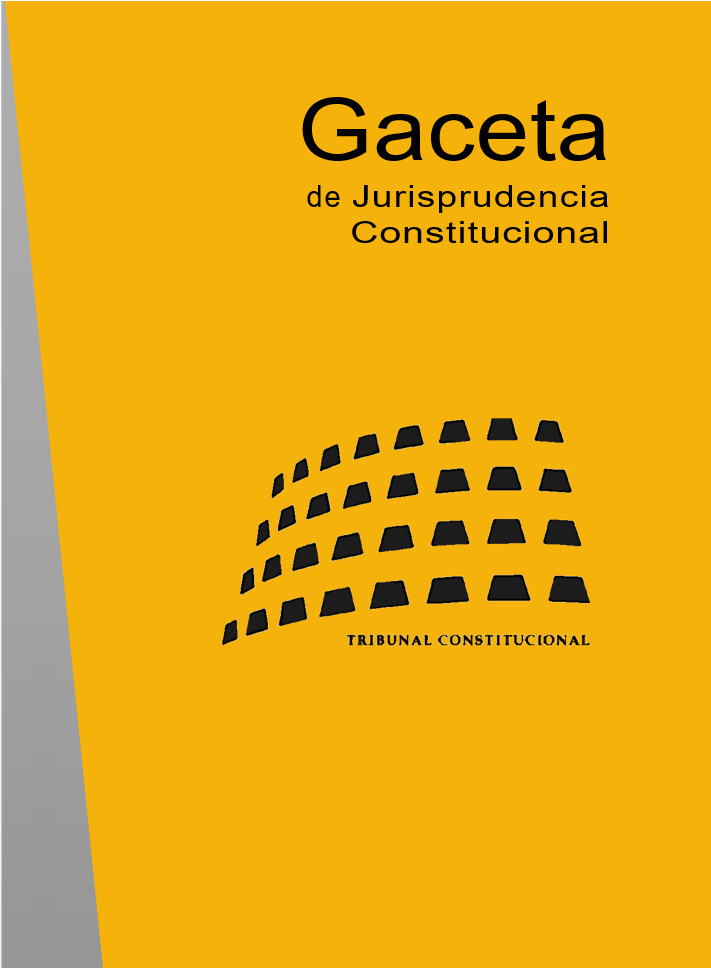 CONTENIDO1. SENTENCIAS: STC 1/2010 A STC 31/2010		22. AUTOS: ATC 1/2010 A ATC 75/2010		273. ÍNDICE DE DISPOSICIONES CON FUERZA DE LEY IMPUGNADAS:A) Disposiciones con fuerza de ley del Estado		52B) Disposiciones con fuerza de ley de las Comunidades Autónomas		534. ÍNDICE DE DISPOSICIONES CITADAS:A) Constitución		61B) Tribunal Constitucional		67D) Leyes Orgánicas		69E) Leyes de las Cortes Generales		72F) Reales Decretos Legislativos		75H) Reales Decretos y otras disposiciones generales del Estado		76I) Legislación preconstitucional		77J) Comunidades y Ciudades Autónomas		78L) Tratados y acuerdos internacionales		94M) Unión Europea		95N) Consejo de Europa		95Ñ) Legislación extranjera		955. ÍNDICE DE RESOLUCIONES JUDICIALES DE OTROS TRIBUNALES CITADAS:A) Tribunal Europeo de Derechos Humanos		96D) Otros Tribunales		996. ÍNDICE ANALÍTICO		1001. SENTENCIAS: STC 1/2010 A STC 31/2010• Sección Cuarta. SENTENCIA 1/2010, de 11 de enero de 2010   Recurso de amparo 3476-2005.Síntesis Descriptiva: Promovido por don Julio Jiménez Jiménez frente a la Sentencia de la Audiencia Provincial de Valladolid que, en grado de apelación, le condenó por un segundo delito de robo con fuerza en las cosas.Síntesis Analítica: Vulneración de los derechos a un proceso con garantías y a la presunción de inocencia: condena pronunciada en apelación sin haber celebrado vista pública (STC 167/2002).Resumen: El acusado fue condenado en primera instancia por un delito de robo con fuerza en las cosas por la sustracción de dos tarjetas de un taxi y absuelto, por falta de prueba, del otro delito de robo con fuerza en las cosas en un establecimiento. Recurrida la sentencia en apelación, la Audiencia Provincial modifica los hechos probados para incluir la sustracción de dos mantas y fractura en el establecimiento y aprecia la comisión de un segundo delito de robo con fuerza en las cosas sin haber celebrado vista pública.En aplicación de la doctrina establecida por la Sentencia 167/2002, se otorga el amparo por vulneración del derecho a un proceso con todas las garantías: la Audiencia Provincial condena por primera vez respecto de un segundo delito de robo con fuerza en las cosas en virtud de pruebas personales (declaraciones del acusado y testigos) sin la celebración de nueva vista o audiencia. La Sentencia añade que, eliminadas dichas pruebas personales, subsistiría sólo la documental consistente en el atestado policial, lo que resulta insuficiente para desvirtuar la presunción de inocencia (STC 188/2002, de 14 de octubre). La estimación de la vulneración de ambos derechos fundamentales conduce directamente a la anulación del segundo fallo condenatorio dictado por la Audiencia.• Sección Cuarta. SENTENCIA 2/2010, de 11 de enero de 2010   Recurso de amparo 11604-2006.Síntesis Descriptiva: Promovido por don José Luis Garabal Vázquez frente a la Sentencia de la Audiencia Provincial de A Coruña que, en grado de apelación, le condenó por un delito contra la propiedad intelectual.Síntesis Analítica: Vulneración del derecho a un proceso con garantías: condena pronunciada en apelación sin haber celebrado vista pública (STC 167/2002); insuficiencia de la grabación audiovisual del juicio oral (STC 120/2009).Resumen: Tras comprobar que el establecimiento de copias que regentaba ponía a disposición de los particulares ordenadores donde se efectuaban reproducciones y descargas de archivos de sonido e imagen, pudiendo ser grabados para su posterior reproducción, un sujeto es acusado de un delito continuado contra la propiedad intelectual del que es absuelto en primera instancia.  La Asociación Fonográfica y Bibliográfica Española interpone recurso de apelación.  La Audiencia, sin celebrar vista pública y tras visionar la grabación audiovisual del juicio anterior, rechaza los hechos probados de la sentencia apelada y condena al sujeto.Se otorga amparo al vulnerar el derecho a un proceso público con todas las garantías al no haber tenido lugar en segunda instancia una nueva vista donde comparecieran los acusados y testigos, privando así al acusado del derecho a la inmediación.El amparo se otorga parcialmente al considerar que la retroacción de las actuaciones posibilita el examen y reparación, por parte de la jurisdicción ordinaria, del derecho de legalidad penal y tutela judicial efectiva alegados por el sujeto.Se sigue la doctrina sobre la condena en apelación sin celebrar vista pública según STC 167/2002, de 18 de septiembre y sobre la necesidad de reiterar la vista tras utilizar la grabación audiovisual del juicio oral STC 120/2009, de 18 de mayo.• Sección Primera. SENTENCIA 3/2010, de 17 de marzo de 2010   Recurso de amparo 5475-2006.Síntesis Descriptiva: Promovido por don Javier Leonardo Fernández Álvarez respecto al Auto de un Juzgado de Instrucción de Madrid que denegó la nulidad de actuaciones en juicio de faltas de daños y desobediencia.Síntesis Analítica: Supuesta vulneración del derecho a la tutela judicial sin indefensión: notificación de sentencia mediante el Colegio de Procuradores acreditada mediante el sello colegial, aunque no conste la firma individual del representante (STC 59/1998).Resumen: En ejecución de sentencia firme la perjudicada presentó el informe pericial de tasación de daños, que fue trasladado a la parte a través del Colegio de Procuradores de Madrid, el cual devolvió la diligencia al Juzgado con el sello de la corporación. Una vez declarada firme la pericial, la Procuradora del demandante presentó un escrito alegando indefensión por haberse tenido como tal un informe que no le había sido trasladado, solicitando el cumplimiento de dicho acto procesal para poder presentar alegaciones. Dado que el Juzgado ordenó estar a lo acordado en la providencia que declaró firme la pericial, se interpuso incidente de nulidad de las actuaciones, que fue desestimado. La Sentencia deniega el amparo, al considerar que en el presente caso no se acreditó la concurrencia de circunstancias excepcionales que excluyeran la negligencia del Procurador, ni se aportó prueba alguna tendente a acreditar la existencia de irregularidades en el mecanismo a través del cual el Salón de Procuradores hace efectiva la entrega a los profesionales de las notificaciones recibidas. Por otra parte, dado que lo que se dilucidaba era la cuantía de la responsabilidad civil derivada de delito en un juicio de faltas, tampoco puede afirmarse la especial relevancia de la resolución notificada para la parte, concluyendo que el acto de comunicación procesal se realizó con la idoneidad suficiente para excluir la indefensión constitucionalmente relevante. Se aplica la doctrina consagrada en la STC 59/1998 en la cual se sostuvo que aunque la recepción de la notificación en el servicio constituido por el Colegio de Procuradores debe producir plenos efectos, pueden existir circunstancias impeditivas de carácter excepcional que excluyan toda negligencia por parte del Procurador o del recurrente y, que por tanto, merezcan un pronunciamiento expreso acerca de si debe estimarse que la notificación ha sido de conocimiento de la parte, en atención a las pruebas aportadas y a la trascendencia que suponga para el afectado la resolución notificada.• Sección Primera. SENTENCIA 4/2010, de 17 de marzo de 2010   Recurso de amparo 6739-2006.Síntesis Descriptiva: Promovido por don Rafael Jiménez de Parga Cabrera frente a la Sentencia de la Sala de lo Penal del Tribunal Supremo que, en grado de casación, revocó el sobreseimiento en causa por delito de acusación y denuncia falsas.Síntesis Analítica: Alegada vulneración de los derechos a la legalidad penal y a la tutela judicial efectiva: recurso de amparo prematuro en proceso penal abierto.Resumen: En diligencias previas por delito de acusación y denuncias falsas, el imputado, en cuanto abogado firmante de una querella presentada por Banesto que imputaba a los querellados los delitos de alzamiento de bienes y estafa, promovió amparo en contra de la resolución del Tribunal Supremo que había acordado remitir las actuaciones al Juzgado de Instrucción para la continuación del proceso, al considerar que el delito no había prescrito.El amparo se inadmite porque la demanda se interpuso contra una resolución judicial dictada en el seno de un proceso penal que aún no ha finalizado. No concurre ninguna de las excepciones que admite la regla general del principio de subsidiariedad del amparo, pues la interpretación sobre el cómputo del plazo de prescripción llevada a cabo por el Tribunal Supremo, no ha generado una lesión del derecho fundamental con efecto inmediato e irreversible, que no pudiera ser reparada en un momento ulterior del proceso.Se aplica la consolidada doctrina del ATC 169/2004, de 10 de mayo, FJ 1, y SSTC 76/2009, de 23 de marzo, FJ 3, y 78/2009, de 23 de marzo, FJ 2.• Sección Primera. SENTENCIA 5/2010, de 7 de abril de 2010   Recurso de amparo 431-2007.Síntesis Descriptiva: Promovido por don Juan Carlos Costa Torres y otra persona respecto a las Sentencias de la Audiencia Provincial y de un Juzgado de lo Penal de Cádiz que les condenaron por un delito contra la salud pública.Síntesis Analítica: Supuesta vulneración de los derechos al secreto de las comunicaciones, a la presunción de inocencia, a la tutela judicial efectiva, a un proceso con garantías y sin dilaciones indebidas: intervención telefónica autorizada con motivación y controlada judicialmente; falta de notificación al Fiscal irrelevante (STC 197/2009); denegación motivada de atenuantes de la responsabilidad penal.Resumen: En proceso penal dos hombres fueron condenados como autores de un delito contra la salud pública. En el proceso se tuvo como prueba de cargo la declaración sumarial ratificada en el acto de juicio de uno de los imputados, junto a las declaraciones de los agentes de policía que intervinieron en el operativo, así como el contenido de las conversaciones intervenidas. Contra dicha resolución se interpuso recurso de apelación que fue desestimado. La Sentencia deniega el amparo aplicando la doctrina consignada en la STC 197/2009, al considerar que respecto de la autorización judicial de intervención telefónica existió una motivación conforme a las exigencias de la jurisprudencia del Tribunal, lo cual permite excluir la existencia de una investigación meramente prospectiva y afirmar la legitimidad constitucional de la medida. En relación con la notificación al Fiscal de la medida de intervención, estableció que la inexistencia de un acto formal de notificación no puede considerarse un defecto constitucionalmente relevante en el control de la intervención, pues no ha impedido el control inicial del desarrollo y cese de la medida y no consagra, por tanto, un “secreto constitucionalmente inaceptable” toda vez que dicha medida ha sido dictada en un proceso, único cauce que permite hacer controlable, y con ello jurídicamente eficaz, la propia actuación judicial. Por otra parte, la Sentencia recuerda que la apreciación o no de la concurrencia de circunstancias eximentes o atenuantes de la responsabilidad es una cuestión de estricta legalidad penal cuya resolución corresponde a los órganos judiciales competentes, y que, para el presente caso, los órganos judiciales ofrecieron al recurrente una respuesta suficientemente motivada y no arbitraria o irrazonable respecto de la no aplicación de las atenuantes analógicas de drogadicción y de actos de colaboración con la justicia. Del mismo modo, se descarta la vulneración del derecho a un proceso sin dilaciones indebidas, teniendo en cuenta que los recurrentes no denunciaron esta situación en el momento oportuno y que, por tanto, dicha denuncia carece de sentido cuando el proceso penal ya ha finalizado en ambas instancias.• Pleno. SENTENCIA 6/2010, de 14 de abril de 2010   Cuestión de inconstitucionalidad 3147-2004.Síntesis Descriptiva: Promovida por la Audiencia Provincial de Tarragona en relación con la disposición final quinta de la Ley Orgánica 15/2003, de 25 de noviembre, de reforma del Código penal, en la medida en que impide la inmediata entrada en vigor de la destipificación de la falta de conducción de vehículos sin cobertura de seguro obligatorio de responsabilidad civil.Síntesis Analítica: Principios de interdicción de la arbitrariedad, de legalidad penal y de tutela judicial efectiva: cuestión de inconstitucionalidad que ha perdido objeto tras entrar en vigor el precepto despenalizador de la conducta enjuiciada en el proceso penal, una vez transcurrido el periodo de vacatio legis fijado por la disposición cuestionada.Resumen: En el seno de un recurso de apelación, la Audiencia Provincial cuestiona la disposición final quinta de la Ley Orgánica 15/2003 de reforma del Código Penal. Esta disposición establecía un periodo de vacatio legis de más de 10 meses para la entrada en vigor del nuevo artículo 636 del Código Penal, que destipifica la conducción de vehículos a motor y ciclomotores sin cobertura de seguro obligatorio de responsabilidad civil. La imposición de una vacatio legis impide a la Audiencia aplicar retroactivamente, en el caso, la ley penal más favorable, cuando en los casos de destipificación, la aplicación retroactiva de la norma penal más favorable es una exigencia constitucional derivada de la prohibición de arbitrariedad (art. 9.3 CE) y del principio de legalidad (art. 25 CE).La Sentencia ciñe el objeto de la cuestión al primer inciso de la disposición impugnada (“La presente ley orgánica entrará en vigor el día 1 de octubre de 2004 …”), puesto que es el único contenido normativo con incidencia en el proceso a quo, y precisa que sólo se debe entender impugnado en la medida en que difiere la entrada en vigor del nuevo artículo 636 CP.  Acotado el objeto de la cuestión, la Sentencia concluye que se ha producido su extinción. Durante la tramitación del proceso constitucional transcurrió el periodo de vacatio, de manera que la disposición final impugnada perdió relevancia para la resolución del recurso de apelación, ya que se eliminó el obstáculo para la aplicación retroactiva del nuevo artículo 636 CP. La disposición transitoria quinta de la Ley Orgánica 15/2003 establece además que si se trata de un recurso de apelación, las partes podrán invocar y el juez o tribunal aplicará de oficio los preceptos de la nueva ley, cuando resulten más favorables al reo. Todo ello conduce la desaparición de los presupuestos de la cuestión de inconstitucionalidad, porque la norma ya no es decisiva para la resolución del caso. Si bien el enjuiciamiento constitucional de la norma sigue siendo posible y de interés, se trata ya de un juicio constitucional en abstracto, que no es posible plantear a través de la cuestión de inconstitucionalidad.• Sala Primera. SENTENCIA 7/2010, de 27 de abril de 2010   Recurso de inconstitucionalidad 1846-2002.Síntesis Descriptiva: Interpuesto por sesenta Diputados del Grupo Parlamentario Socialista del Congreso en relación con el artículo 40 de la Ley de la Comunidad Valenciana 10/2001, de 27 de diciembre, de presupuestos de la Generalitat Valenciana para el ejercicio 2002.Síntesis Analítica: Límites a la ley de presupuestos; principio de capacidad, reserva de ley tributaria y derecho a la vivienda: validez de la norma autonómica que modifica el tipo de gravamen del impuesto sobre actos jurídicos documentados.Resumen: El precepto impugnado establece un nuevo tipo de gravamen del impuesto sobre actos jurídicos documentados, en su modalidad de documentos notariales, incrementándolo, con carácter general, del 0,5 al 1 por 100. Los Diputados recurrentes cuestionan la norma por vulnerar los principios de capacidad económica y de reserva de ley en la creación o modificación de tributos establecidos por el art. 31 CE, en relación con lo dispuesto en el art. 134.7 CE, que prohíbe que la ley de presupuestos cree tributos o los modifique si no existe una ley tributaria sustantiva que así lo prevea.La Sentencia rechaza las pretendidas vulneraciones por considerar que, por imperativo del art. 31.3 CE, la creación de tributos y la regulación de sus elementos esenciales ha de realizarse por ley, siendo la ley de presupuestos ley en sentido tanto material como formal. En relación con el art. 134.7 CE, la Sentencia observa que no es aplicable a las leyes de presupuestos de las Comunidades Autónomas. Si se atiende al bloque de constitucionalidad y, en particular, al Estatuto de Autonomía de la Comunidad Valenciana, la ley de presupuestos de la Generalitat se encuentra expresamente habilitada para modificar los tipos de gravamen. Por otro lado, la Sentencia estima que el precepto impugnado no atenta contra el principio de progresividad del sistema tributario por establecer un tipo de gravamen proporcional y por tener una repercusión escasa en el sistema tributario global. Se descarta, finalmente, que el precepto impugnado vulnere el art. 47.1 CE porque los recurrentes no han cumplido con la carga de fundamentar de manera suficiente cuáles son los motivos que ponen en riesgo el derecho de los ciudadanos a acceder al disfrute de una vivienda digna y adecuada en la Comunidad Valenciana.Aplica la doctrina sobre las reglas y principios constitucionales específicamente dirigidos a las Comunidades Autónomas (SSTC 116/1994, 174/1998 y 180/2000), sobre los límites materiales de las leyes de presupuestos (SSTC 130/1999, 3/2003 y 202/2003) y sobre el principio de progresividad (STC 27/1981, de 20 de julio).• Sala Segunda. SENTENCIA 8/2010, de 27 de abril de 2010   Cuestión de inconstitucionalidad 2010-2003.Síntesis Descriptiva: Planteada por el Juzgado de lo Contencioso-Administrativo núm. 2 de Zaragoza en relación con el artículo 19.2 del Decreto Legislativo 1/1991, de 19 de febrero, por el que se aprueba el texto refundido de la Ley de ordenación de la función pública de Aragón.Síntesis Analítica: Competencias sobre régimen estatutario de los funcionarios públicos: movilidad interadministrativa, requisitos para la incorporación de los funcionarios de la Administración del Estado a la Administración autonómica. Validez de precepto autonómico.Resumen: Un Juzgado de Zaragoza planteó cuestión de inconstitucionalidad por considerar que podía existir una eventual contradicción en materia de movilidad de funcionarios de las distintas Administraciones públicas. Por un lado, la legislación estatal remite a lo que establezcan las relaciones de puestos de trabajo, mientras que la legislación aragonesa establece la posibilidad de que funcionarios de la Administración del Estado puedan incorporarse a la Administración de la Comunidad Autónoma si así se expresa en las oportunas convocatorias. En este contexto, se plantea la cuestión por considerar que el inciso “en que así se exprese” del artículo 19.2 de la norma autonómica, pueda entrar en contradicción con el art. 149.1.18 CE, en relación con el art. 17.1 de la Ley 30/1984, de 2 de agosto, de medidas para la reforma pública.El precepto legal cuestionado no excluye que sea en las relaciones de los puestos de trabajo de la Comunidad Autónoma en las que se determinen aquéllos que pueden ofrecerse a funcionarios de otras Administraciones públicas. El precepto lo que hace es añadir un requisito: que además de en las relaciones de puestos de trabajo, también se prevea esa posibilidad de movilidad de los funcionarios en las convocatorias públicas de los puestos de cuya provisión se trate en cada caso. La Sentencia concluye que no resulta contrario a la legislación estatal  por encontrar cobertura en la competencia de desarrollo legislativo de la Comunidad Autónoma en materia de función pública.• Sala Primera. SENTENCIA 9/2010, de 27 de abril de 2010   Recurso de amparo 1026-2004.Síntesis Descriptiva: Interpuesto por doña María Dolores y doña María Carmen Lloret Morera frente a las Sentencias de la Sala de lo Civil y Penal del Tribunal Superior de Justicia de Cataluña, de la Audiencia Provincial de Barcelona y de un Juzgado de Vilafranca del Penedés que desestimaron su demanda de reclamación de dominio por título hereditario.Síntesis Analítica: Vulneración del derecho a la igualdad y a no sufrir discriminación por razón de nacimiento: sentencias que interpretan un testamento de 1927 excluyendo a las demandantes del llamamiento a la herencia de su abuelo por su condición de hijas adoptivas. Voto particular.Resumen: En un testamento otorgado en 1927 el testador, fallecido en 1945, dispuso una sustitución fideicomisoria condicional si sine liberis decceserit a favor de sus cinco hijos, estableciendo un orden de sustitución entre ellos, pudiendo suceder los descendientes de éstos que sean hijos legítimos. Los herederos instituidos en primer y segundo lugar fallecieron solteros y sin descendencia. El llamado en tercer lugar falleció en 1995 dejando a dos hijas adoptivas, a las cuales les fue negado el asiento registral de la escritura de las fincas que constituían la herencia fideicomitida por no cumplir la condición de “hijas legitimas”.Se denuncia vulneración del art. 14 CE de las resoluciones impugnadas, en la medida en que todas ellas sancionan la exclusión de las demandantes del llamamiento a la herencia del abuelo, lo que revela el relevante dato de que el objeto de este proceso constitucional no es el acto privado de disposición testamentaria, sino el acto del órgano judicial dictado en interpretación de aquél.El Tribunal estima el amparo pues considera que el órgano judicial ha dispensado un tratamiento jurídico discriminatorio en razón de la filiación contrario a los arts. 14 y 39.2 CE, al desestimar la pretensión de las recurrentes por su condición de hijas adoptivas, por lo que procede a otorgar el amparo, declarar la nulidad de las sentencias recurridas y ordena retrotraer actuaciones al momento anterior al pronunciamiento de la sentencia de primera instancia (se aplica la doctrina de la sentencia del Tribunal Europeo de Derechos Humanos de 13 de julio de 2004, del asunto Pla y Puncernau c. Andorra, que juzgó un supuesto similar).Conviene señalar que, pese a la fecha de emisión del testamento, la conclusión alcanzada no entraña una aplicación retroactiva de las disposiciones constitucionales, sino el sometimiento y adecuación de la apreciación del órgano judicial al régimen constitucional en vigor cuando toma efecto la previsión testamentaria.• Sala Segunda. SENTENCIA 10/2010, de 27 de abril de 2010   Cuestión de inconstitucionalidad 3328-2004.Síntesis Descriptiva: Planteada por la Audiencia Provincial de Tarragona en relación con la disposición final quinta de la Ley Orgánica 15/2003, de 25 de noviembre, de reforma del Código penal, en la medida en que impide la inmediata entrada en vigor de la destipificación de la falta de conducción de vehículos sin cobertura de seguro obligatorio de responsabilidad civil.Síntesis Analítica: Extinción de cuestión de inconstitucionalidad: STC 6/2010 (pérdida de objeto al haber entrado en vigor el precepto despenalizador de la conducta enjuiciada en el proceso penal, una vez transcurrido el periodo de vacatio legis fijado por la disposición cuestionada).Resumen: Reiterando la doctrina de la STC 6/2010, de 14 de abril, se concluye la extinción de la cuestión de inconstitucionalidad por desaparición sobrevenida de su objeto.• Sala Segunda. SENTENCIA 11/2010, de 27 de abril de 2010   Cuestión de inconstitucionalidad 3329-2004.Síntesis Descriptiva: Planteada por la Audiencia Provincial de Tarragona en relación con la disposición final quinta de la Ley Orgánica 15/2003, de 25 de noviembre, de reforma del Código penal.Síntesis Analítica: Extinción de cuestión de inconstitucionalidad: STC 6/2010.Resumen: Reiterando la doctrina de la STC 6/2010, de 14 de abril, se concluye la extinción de la cuestión de inconstitucionalidad por desaparición sobrevenida de su objeto.• Sala Primera. SENTENCIA 12/2010, de 27 de abril de 2010   Cuestión de inconstitucionalidad 4021-2004.Síntesis Descriptiva: Planteada por la Audiencia Provincial de Barcelona, en relación con la disposición final quinta de la Ley Orgánica 15/2003, de 25 de noviembre, de reforma del Código penal.Síntesis Analítica: Extinción de cuestión de inconstitucionalidad: STC 6/2010.Resumen: Reiterando la doctrina de la STC 6/2010, de 14 de abril, se concluye la extinción de la cuestión de inconstitucionalidad por desaparición sobrevenida de su objeto.• Sala Segunda. SENTENCIA 13/2010, de 27 de abril de 2010   Cuestión de inconstitucionalidad 4022-2004.Síntesis Descriptiva: Planteada por la Audiencia Provincial de Barcelona en relación con la disposición final quinta de la Ley Orgánica 15/2003, de 25 de noviembre, de reforma del Código penal.Síntesis Analítica: Extinción de cuestión de inconstitucionalidad: STC 6/2010.Resumen: Reiterando la doctrina de la STC 6/2010, de 14 de abril, se concluye la extinción de la cuestión de inconstitucionalidad por desaparición sobrevenida de su objeto.• Sala Segunda. SENTENCIA 14/2010, de 27 de abril de 2010   Cuestión de inconstitucionalidad 4023-2004.Síntesis Descriptiva: Planteada por la Audiencia Provincial de Barcelona en relación con la disposición final quinta de la Ley Orgánica 15/2003, de 25 de noviembre, de reforma del Código penal y sobre el párrafo segundo del artículo 240.2 de la Ley Orgánica del Poder Judicial, en la redacción dada por la Ley Orgánica 19/2003, de 23 de diciembre.Síntesis Analítica: Extinción de cuestión de inconstitucionalidad: STC 6/2010.Resumen: Reiterando la doctrina de la STC 6/2010, de 14 de abril, se concluye la extinción de la cuestión de inconstitucionalidad por desaparición sobrevenida de su objeto.• Sala Segunda. SENTENCIA 15/2010, de 27 de abril de 2010   Cuestión de inconstitucionalidad 5155-2004.Síntesis Descriptiva: Planteada por la Audiencia Provincial de Tarragona en relación con la disposición final quinta de la Ley Orgánica 15/2003, de 25 de noviembre, de reforma del Código penal.Síntesis Analítica: Extinción de cuestión de inconstitucionalidad: STC 6/2010.Resumen: Reiterando la doctrina de la STC 6/2010, de 14 de abril, se concluye la extinción de la cuestión de inconstitucionalidad por desaparición sobrevenida de su objeto.• Sala Primera. SENTENCIA 16/2010, de 27 de abril de 2010   Cuestión de inconstitucionalidad 5173-2004.Síntesis Descriptiva: Planteada por la Audiencia Provincial de Tarragona en relación con la disposición final quinta de la Ley Orgánica 15/2003, de 25 de noviembre, de reforma del Código penal.Síntesis Analítica: Extinción de cuestión de inconstitucionalidad: STC 6/2010.Resumen: Reiterando la doctrina de la STC 6/2010, de 14 de abril, se concluye la extinción de la cuestión de inconstitucionalidad por desaparición sobrevenida de su objeto.• Sala Segunda. SENTENCIA 17/2010, de 27 de abril de 2010   Cuestión de inconstitucionalidad 5784-2004.Síntesis Descriptiva: Planteada por la Audiencia Provincial de Tarragona en relación con la disposición final quinta de la Ley Orgánica 15/2003, de 25 de noviembre, de reforma del Código penal.Síntesis Analítica: Extinción de cuestión de inconstitucionalidad: STC 6/2010.Resumen: Reiterando la doctrina de la STC 6/2010, de 14 de abril, se concluye la extinción de la cuestión de inconstitucionalidad por desaparición sobrevenida de su objeto.• Sala Primera. SENTENCIA 18/2010, de 27 de abril de 2010   Cuestión de inconstitucionalidad 6619-2004.Síntesis Descriptiva: Planteada por la Audiencia Provincial de Tarragona en relación con la disposición final quinta de la Ley Orgánica 15/2003, de 25 de noviembre, de reforma del Código penal.Síntesis Analítica: Extinción de cuestión de inconstitucionalidad: STC 6/2010.Resumen: Reiterando la doctrina de la STC 6/2010, de 14 de abril, se concluye la extinción de la cuestión de inconstitucionalidad por desaparición sobrevenida de su objeto.• Sala Primera. SENTENCIA 19/2010, de 27 de abril de 2010   Cuestión de inconstitucionalidad 6620-2004.Síntesis Descriptiva: Planteada por la Audiencia Provincial de Tarragona en relación con la disposición final quinta de la Ley Orgánica 15/2003, de 25 de noviembre, de reforma del Código penal.Síntesis Analítica: Extinción de cuestión de inconstitucionalidad: STC 6/2010.Resumen: Reiterando la doctrina de la STC 6/2010, de 14 de abril, se concluye la extinción de la cuestión de inconstitucionalidad por desaparición sobrevenida de su objeto.• Sala Segunda. SENTENCIA 20/2010, de 27 de abril de 2010   Recurso de amparo 3228-2005.Síntesis Descriptiva: Promovido por don Jesús Juberías Ortega frente a Sentencia de la Sala de lo Contencioso-Administrativo del Tribunal Superior de Justicia de Madrid que desestimó su recurso contra resolución de la Comisión Interministerial de Retribuciones sobre trienios.Síntesis Analítica: Vulneración del derecho a la tutela judicial efectiva (intangibilidad): actuación administrativa que modifica sustancialmente los términos de ejecución de una Sentencia firme del Tribunal Supremo que declaró el derecho del recurrente a ser encuadrado en un grupo funcionarial superior.Resumen: Un funcionario obtuvo su reclasificación  en el grupo D de la función pública, según la Ley 30/1984, mediante Sentencia del Tribunal Supremo. Con ocasión de las modificaciones introducidas por la Ley 13/1996, la Administración regularizó la nómina del funcionario diferenciando la cuantía de los trienios devengados por este antes y después del 1 de enero de 1997, de forma que los anteriores a esa fecha serían abonados como del grupo E. Contra dicha decisión se presentó recurso contencioso-administrativo, el cual fue desestimado. Finalmente, el recurrente interpuso incidente de nulidad de actuaciones que fue inadmitido. La Sentencia estima el recurso de amparo declarando la vulneración del derecho a la intangibilidad de las resoluciones judiciales firmes, al considerar que el recurrente había obtenido el derecho a ser encuadrado en el grupo de clasificación D desde el inicio de su carrera funcionarial, con todas las consecuencias inherentes a dicho encuadramiento, entre ellas la de dejar sin efecto su nombramiento en el grupo de clasificación E; por lo tanto, al no haber pertenecido nunca el recurrente al grupo de clasificación E, no habría podido perfeccionar trienios en dicho grupo. Se aplica la doctrina de la STC 322/2006 en la cual se sostuvo que el derecho a la tutela judicial efectiva comprende la ejecución de los fallos judiciales y, en consecuencia, su presupuesto lógico es el principio de inmodificabilidad de las resoluciones judiciales firmes, que está entre las garantías consagradas por el art. 24.1 CE; inmodificabilidad que opera incluso en la hipótesis de que con posterioridad entendiesen que la decisión judicial no se ajusta a la legalidad. Así, si el órgano judicial modificase sus resoluciones fuera del correspondiente recurso establecido al efecto, incluso cuando entendiera que esas resoluciones no se ajustan a la legalidad vigente, lesionaría con ello dicho derecho que protege frente a la pretensión de reabrir un proceso ya resuelto por sentencia firme.• Sala Segunda. SENTENCIA 21/2010, de 27 de abril de 2010   Recurso de amparo 5751-2005.Síntesis Descriptiva: Promovido por don Alberto Navarro-Rubio Serrés frente a la Sentencia de la Sala de lo Contencioso-Administrativo del Tribunal Superior de Justicia que desestimó su demanda contra la Dirección General de los Registros y del Notariado sobre sanciones disciplinarias.Síntesis Analítica: Vulneración del derecho a la legalidad sancionadora: modificación de reglamento preconstitucional que introduce la sanción de postergación en la carrera notarial sin cobertura legal.Resumen: La Dirección General de los Registros y del Notariado corrige disciplinariamente a un Notario de Barcelona por infracción del reglamento notarial con dos sanciones de postergación en su carrera de 75 y 25 puntos.  El Notario interpone recurso contencioso-administrativo denunciando la infracción del principio de legalidad en materia sancionadora en su doble vertiente formal y material.  Se desestima el recurso interpuesto confirmando la legalidad de la resolución sancionadora.Se otorga el amparo al vulnerarse el derecho del Notario a la legalidad sancionadora en su vertiente formal por considerar que la postergación en la carrera es una sanción recogida por primera vez en una disposición reglamentaria posterior a la Constitución.  Se descarta que la Ley 30/1992 y el artículo 681 del Código Civil aporten la cobertura legal que exige el artículo 25.1 CE.  Asimismo, se afirma, la falta de cobertura legal de la sanción de postergación en la carrera de la Ley del Notariado de 1862; y se descarta que dicha sanción sea una minoración de la sanción más grave de traslación forzosa recogida en el Reglamento Notarial de 1944.  Se rechaza la idea de que una sanción por el hecho de ser más leve sea una minoración de una más grave, dado que, en este caso, ambos tipos de sanciones no son homogéneas ni tienen las mismas consecuencias en la carrera profesional del Notario.Se sigue la doctrina sobre el principio de reserva de ley en materia sancionadora según SSTC 2/1987, de 21 de enero; 229/2007, de 5 de noviembre; 162/2008, de 15 de diciembre y 81/2009, de 23 de marzo.• Sala Segunda. SENTENCIA 22/2010, de 27 de abril de 2010   Cuestión de inconstitucionalidad 176-2006.Síntesis Descriptiva: Planteada por la Sala de lo Social del Tribunal Supremo sobre el apartado 3 del artículo 174 del texto refundido de la Ley general de la Seguridad Social, en la redacción dada por el Real Decreto Legislativo 1/1994, de 20 de junio.Síntesis Analítica: Principio de igualdad en la ley: pérdida de la pensión de viudedad por convivencia marital (STC 125/1993). Nulidad de precepto estatal.Resumen: A una mujer divorciada, cuyo esposo murió al año siguiente del divorcio, le fue reconocida la pensión de viudedad. Diecisiete años después, el Instituto Nacional de Seguridad Social (INSS), acordó extinguir el derecho a la pensión, ya que después del fallecimiento del exesposo la mujer inició una convivencia more uxorio con otra persona.La problemática consiste en determinar si con dicha decisión se vulnera el mandato de igualdad de trato del art. 14 CE, al no ocurrir lo mismo en el caso de una viuda que contrajo un solo matrimonio, no anulado, ni se divorció o separó legalmente de su cónyuge y que después de la muerte del causante, inicia una relación more uxorio, pese a lo cual no se le priva de pensión.Reitera la doctrina de la STC. 125/2003, que había declarado la inconstitucionalidad de la norma 5 de la Disposición Adicional décima de la Ley 30/1981, en su referencia a la concreta causa de extinción establecida en el artículo 101 del Código Civil de “vivir maritalmente con otra persona”. El precepto declarado inconstitucional por este Tribunal, era idéntico, tanto en su contenido como en su finalidad, al ahora cuestionado, sin que, sin embargo, puedan alcanzar a éste los efectos de la inconstitucionalidad ya declarada, al tratarse de dos normas jurídicas diferentes.• Sala Primera. SENTENCIA 23/2010, de 27 de abril de 2010   Recurso de amparo 4239-2006.Síntesis Descriptiva: Promovido por HF Revistas, S.A., frente a las Sentencias de la Sala de lo Civil del Tribunal Supremo y de la Audiencia Provincial de Madrid que estimaron la demanda de doña Isabel Iglesias Preysler por la publicación de un reportaje caricaturesco en la revista "Noticias del Mundo".Síntesis Analítica: Supuesta vulneración de los derechos a la libertad de expresión y a la tutela judicial efectiva (motivación): manipulación de una fotografía con ánimo de burla y prescindiendo del consentimiento de la afectada; Sentencia que fija motivadamente la cuantía de la indemnización, ponderando la gravedad de la lesión ocasionada en el derecho a la propia imagen.Resumen: Una revista publica en su semanario, con fin humorístico, una foto manipulada de montaje caricaturesco, implantando la cara de un personaje público en un cuerpo semidesnudo. La jurisdicción ordinaria condenó a la revista al pago de una indemnización por intromisión ilegítima en el derecho a la propia imagen.En el recurso se alega la vulneración del derecho a la libertad de expresión por la condena a la difusión del montaje fotográfico y los comentarios. La Sentencia rechaza en aplicación de la doctrina de la STC 186/2001 que se haya vulnerado tal derecho, ya que la intención de la revista al utilizar la imagen de la afectada era la de provocar, con un marcado sesgo sexista, la burla sobre la persona afectada, a partir exclusivamente de su aspecto físico y obteniendo con ello un beneficio económico para la empresa periodística.  Difícilmente se aprecia interés público alguno en este uso de la imagen desvinculado de cualquier finalidad legítima de crítica política o social, de modo que la publicación de la fotografía manipulada en nada contribuye a la formación de una opinión pública libre.Respecto de la vulneración del derecho a la tutela judicial efectiva, la Sentencia entiende que no existe, toda vez que la resolución judicial se encuentra fundada conforme a las exigencias del artículo 24 CE.• Sala Primera. SENTENCIA 24/2010, de 27 de abril de 2010   Recurso de amparo 5262-2006.Síntesis Descriptiva: Promovido por Aqualia Gestión Integral del Agua, S.A. frente a la Sentencia del Juzgado de lo Contencioso-Administrativo de Jaén que desestimó su demanda sobre sanción por defensa del consumidor en el servicio de abastecimiento de agua potable.Síntesis Analítica: Supuesta vulneración del derecho a la tutela judicial efectiva (incongruencia): sentencia que da respuesta conjunta y global a todas las alegaciones y acuerda de oficio la imposición de costas procesales al apreciar temeridad.Resumen: La recurrente, concesionaria del servicio público de abastecimiento de agua de Jaén, fue sancionada como autora de una infracción grave del art. 34.4 LGCU, por persistir en la práctica de no hacer coincidir el periodo de facturación que se indica en las facturas con las lecturas del contador. Confirmada dicha sanción en alzada por la Consejera de Gobernación de la Junta de Andalucía, interpuso recurso contencioso-administrativo que fue rechazado, formulando posteriormente incidente de nulidad de actuaciones que resultó desestimado.Se deniega el amparo porque no concurre la queja de incongruencia extra petitum, toda vez que la imposición de costas por temeridad, es una cuestión sobre la que el órgano judicial puede pronunciarse de oficio. No se vulnera el derecho a la tutela judicial efectiva por incongruencia omisiva, ya que la concisa respuesta judicial aportada supone una respuesta conjunta y global a todas las alegaciones planteadas. La demanda no es extemporánea. El incidente de nulidad de actuaciones interpuesto, resulta apto para procurar el temprano restablecimiento de la incongruencia denunciada y salvaguardar el carácter subsidiario del recurso de amparo.• Sala Primera. SENTENCIA 25/2010, de 27 de abril de 2010   Recurso de amparo 6657-2006.Síntesis Descriptiva: Promovido por don Rodrigo Molina Orta frente a la Sentencia de la Sala de lo Contencioso-Administrativo del Tribunal Superior de Justicia de Canarias que desestimó su demanda sobre liquidación del impuesto sobre la renta de las personas físicas correspondiente al ejercicio 1995.Síntesis Analítica: Vulneración del derecho a la tutela judicial efectiva (acceso a la justicia): falta de pronunciamiento sobre el fondo de un recurso contencioso-administrativo porque no se habían presentado alegaciones en la vía económico-administrativa (STC 75/2008).Resumen: Un contribuyente interpuso una reclamación económico-administrativa contra un Acuerdo de liquidación de la Administración Tributaria. El Tribunal Económico-Administrativo Regional desestimó la reclamación porque el recurrente no había presentado las alegaciones que le habrían permitido conocer los motivos de la impugnación. La demanda contencioso-administrativa fue desestimada, sin entrar en las alegaciones de fondo, por entender el Tribunal Superior de Justicia que la resolución del TEAR era ajustada a derecho.La Sentencia otorga el amparo. La Sentencia contencioso-administrativa no se pronunció sobre el fondo del asunto porque el recurrente no había presentado alegaciones en vía administrativa. Por tanto se trata de una decisión de no pronunciamiento que se debe analizar a la luz del principio pro actione. La Sentencia considera que la decisión del TSJ desconoce el derecho del recurrente a obtener una decisión de fondo: de acuerdo con el art. 56 de la Ley de la Jurisdicción Contencioso-Administrativa, la falta de alegaciones en vía administrativa no exime al órgano judicial de resolver sobre todos los motivos aducidos en la posterior demanda. Por lo tanto, la Sentencia del TSJ vulneró el derecho a la tutela judicial efectiva del recurrente en su vertiente de acceso a la justicia al no resolver sobre las alegaciones de fondo. Se rechaza la excepción de inimpugnabilidad de las liquidaciones, que habían sido declaradas firmes en una Sentencia anterior, por ser un tema de legalidad ordinaria. Se otorga el amparo, se anula la Sentencia y se retrotraen las actuaciones.El recurso se resuelve de acuerdo con la doctrina de la STC 75/2008. La Sentencia se inclina por esta línea jurisprudencial, en vez de aplicar la establecida en las SSTC 36/2009 y 61/2009.• Sala Segunda. SENTENCIA 26/2010, de 27 de abril de 2010   Recurso de amparo 380-2007.Síntesis Descriptiva: Promovido por doña María Paz Martínez Morilla frente a las Sentencias de la Sala de lo Penal del Tribunal Supremo y la Audiencia Provincial de Málaga que la condenaron por un delito contra la salud pública.Síntesis Analítica: Supuesta vulneración de los derechos al secreto de las comunicaciones, a un proceso con todas las garantías y a la presunción de inocencia: intervención telefónica autorizada con motivación y controlada judicialmente; falta de notificación al Fiscal irrelevante (STC 197/2009); condena fundada en pruebas de cargo suficientes sometidas a contradicción, sin que se atribuya valor inculpatorio al silencio del acusado (STC 155/2002).Resumen: En un proceso en el que dos mujeres fueron condenadas por delito contra la salud pública se tuvo como prueba de cargo la declaración de una de las imputadas, junto a las declaraciones de los agentes de policía que asistieron al juicio, así como el contenido de unas conversaciones telefónicas intervenidas. La Sentencia desestima el amparo, aplicando la doctrina constitucional de la STC 197/2009, la cual fue reiterada en la STC 5/2010, respecto del secreto de las comunicaciones, falta de motivación de los autos habilitantes y el control judicial de las intervenciones telefónicas. Del mismo modo se recuerda la doctrina de las SSTC 202/2000 y 155/2002 respecto de la utilización del silencio del imputado en el juicio como elemento fundamentador del pronunciamiento condenatorio, según la cual ante la existencia de ciertas evidencias objetivas aducidas por la acusación, la omisión de explicaciones acerca del comportamiento enjuiciado en virtud del legítimo ejercicio del derecho a guardar silencio puede utilizarse por el Juzgador para fundamentar la condena, a no ser que la inferencia no estuviese motivada o la motivación fuese irrazonable o arbitraria; por tanto, aunque tal silencio no puede sustituir la ausencia de pruebas de cargo suficiente, al igual que la futilidad del relato alternativo autoexculpatorio, sí puede tener la virtualidad de corroborar la culpabilidad del acusado.• Sala Segunda. SENTENCIA 27/2010, de 27 de abril de 2010   Recurso de amparo 1016-2007 .Síntesis Descriptiva: Promovido por doña Giorgia Marangón frente a las Sentencias de la Sala de lo Contencioso-Administrativo del Tribunal Superior de Justicia de Andalucía y de un Juzgado de Sevilla, que desestimaron su recurso contra el Rectorado de la Universidad de Sevilla sobre adjudicación de una plaza de profesor asociado.Síntesis Analítica: Vulneración del derecho a la tutela judicial efectiva (acceso a la justicia): negativa a entrar en el fondo del recurso contencioso-administrativo porque no consta en el tenor literal del suplico la pretensión ejercitada, pese a que ésta se deduce inequívocamente del conjunto del escrito de demanda.Resumen: Después de serle adjudicada una plaza de profesora asociada en la Universidad de Sevilla, terceros partícipes a la convocatoria impugnan el acuerdo y se anula la adjudicación de la plaza.  Tras desestimarse el recurso contencioso-administrativo interpuesto por la candidata por ausencia de pretensión material, el Tribunal Superior de Justicia confirma dicha decisión.Se otorga el amparo al entender que la interpretación del órgano judicial, al considerar una ausencia la no inclusión concreta y expresa de la pretensión en el suplico de demanda, es excesivamente rigorista y desproporcionada, pues no se atendió a las cuestiones de fondo planteadas, de las que se deducen claramente los elementos que se cuestionan.Se sigue la doctrina de las SSTC 226/2006 de 17 de julio y la 114/2008, de 29 de septiembre.• Sala Segunda. SENTENCIA 28/2010, de 27 de abril de 2010   Recurso de amparo 2616-2007.Síntesis Descriptiva: Promovido por don Alejandro Luis González Martín frente a diversas resoluciones del Juzgado de Primera Instancia Madrid adoptadas en procedimiento de ejecución hipotecaria.Síntesis Analítica: Vulneración del derecho a la tutela judicial efectiva sin indefensión: falta de emplazamiento al demandado cuyo domicilio figuraba en las actuaciones.Resumen: Un procedimiento de ejecución hipotecario, fue tramitado en su totalidad inaudita parte,tras el resultado infructuoso de las notificaciones intentadas en la finca hipotecada y en otra dirección inexistente, debido a un error de redacción. Notificaciones que debieron hacerse en el domicilio real, que si  figuraba en las actuaciones judiciales.La contraparte en el proceso comparece en el recurso de amparo solicitando su inadmisión, aduciendo la extemporaneidad del incidente de nulidad de actuaciones que había sido apreciada por el órgano judicial, lo que nos situaría en una falta de agotamiento de la vía judicial previa para la inadmisión del recurso de amparo. La Sentencia entiende que el cómputo del plazo se ha realizado de manera rigorista, por lo que rechaza la extemporaneidad como causa de inadmisión.La Sentencia otorga el amparo estimando la vulneración del art. 24 CE, pues el juez no ha cumplido con su obligación de agotar los medios que tenga a su alcance para notificar al ejecutado la existencia del proceso en su domicilio real, de modo que, una vez que surjan dudas razonables de que el domicilio real sea el señalado en la escritura hipotecaria y en el Registro, deberá intentar el emplazamiento en otro distinto que figure en las actuaciones. Asimismo, no ha habido ningún atisbo de falta de diligencia o negligente actitud procesal por parte del recurrente en amparo al promover dicho incidente.• Sala Primera. SENTENCIA 29/2010, de 27 de abril de 2010   Recurso de amparo 3422-2007.Síntesis Descriptiva: Promovido por don Rodrigo Molina Álvarez y otra persona frente a la Sentencia de la Sala de lo Contencioso-Administrativo del Tribunal Superior de Justicia de Canarias que desestimó su demanda sobre liquidación del impuesto sobre sociedades correspondiente a los ejercicios 1992, 1993 y 1994.Síntesis Analítica: Vulneración del derecho a la tutela judicial efectiva (acceso a la justicia): falta de pronunciamiento sobre el fondo de un recurso contencioso-administrativo por apreciar un aquietamiento ante la inadmisión de la reclamación económico-administrativa con error patente.Resumen: En relación con la misma liquidación que dio lugar a la STC 61/2009, el Tribunal Económico-Administrativo Regional inadmitió una segunda reclamación interpuesta por los socios porque dicha liquidación había ganado firmeza mediante su resolución anterior. La demanda fue desestimada por el Tribunal Superior de Justicia, que no resolvió las alegaciones de fondo, y se limitó a constatar que no había  ninguna alegación contra la decisión de inadmisión del TEAR, y a declarar su resolución conforme a derecho.La Sentencia concede el amparo, enfocando la cuestión desde el principio pro actione según la STC 75/2008. Pero al examinar la apreciación del TSJ sobre la firmeza de la liquidación, que es lo que justifica obviar el fondo del asunto, se detecta un error patente. La Sentencia del TSJ aducía que en la demanda no había alegaciones referidas a la resolución del TEAR; sin embargo, de la mera lectura de las actuaciones se desprende que sí hubo tales alegaciones. Por tanto, la Sentencia del TSJ se construyó sobre un error lesivo del derecho a la tutela judicial efectiva. Por otro lado, la Sentencia también incurre en arbitrariedad al limitarse a afirmar la conformidad a derecho de la resolución del TEAR sin argumentación alguna. Por tanto, se otorga el amparo, se anula la Sentencia y se retrotraen las actuaciones.• Sección Cuarta. SENTENCIA 30/2010, de 17 de mayo de 2010   Recurso de amparo 6229-2006.Síntesis Descriptiva: Promovido por don Sebastián Gea Insa frente a la Sentencia de la Audiencia Provincial de Teruel que, en apelación, le condenó por un segundo delito de apropiación indebida.Síntesis Analítica: Vulneración de los derechos a un proceso con garantías y a la presunción de inocencia: condena pronunciada en apelación sin haber celebrado vista pública (STC 167/2002); insuficiencia de la grabación audiovisual del juicio oral (STC 120/2009); elemento subjetivo del injusto apreciado valorando la declaración del acusado.Resumen: Se impugna la sentencia de la Audiencia Provincial de Teruel que confirmó la condena del recurrente por un delito de falsedad en documento privado impuesta en Sentencia del Juzgado Penal de Teruel, condenándole además como autor de un delito de apropiación indebida sin celebración de vista.Se otorga parcialmente el amparo y se declara la nulidad de la sentencia condenatoria. Se viola el derecho a un proceso con todas las garantías y a la presunción de inocencia. La Sala de segunda instancia, al no haber convocado una vista o audiencia publica y contradictoria quedo privada de oír personal y directamente a quienes habían declarado en el juicio oral de primera instancia. Cuando en la apelación se planteen cuestiones de hecho suscitadas por la valoración o ponderación de pruebas personales de las que dependa la condena o la absolución del acusado, resultará necesaria la celebración de vista pública en segunda instancia para que el órgano judicial de apelación pueda resolver tomando conocimiento directo e inmediato de dichas pruebas.Aplica doctrina de la STC 120/2009.• Pleno. SENTENCIA 31/2010, de 28 de junio de 2010   Recurso de inconstitucionalidad 8045-2006.Síntesis Descriptiva: Interpuesto por noventa y nueve Diputados del Grupo Parlamentario Popular del Congreso en relación con diversos preceptos de la Ley Orgánica 6/2006, de 19 de julio, de reforma del Estatuto de Autonomía de Cataluña.Síntesis Analítica: Función y contenido constitucional del Estatuto de Autonomía: Estatuto de Autonomía y sistema de fuentes; bloque de constitucionalidad, valor interpretativo del Estatuto de Autonomía; fundamento de la autonomía; derechos fundamentales y derechos estatutarios; sistema institucional autonómico, organización territorial y gobierno local; Poder Judicial; delimitación del contenido funcional y material de las competencias; relaciones de la Generalitat de Cataluña con el Estado y la Unión Europea; acción exterior; financiación autonómica y local; reforma del Estatuto de Autonomía. Eficacia jurídica del preámbulo; nulidad parcial e interpretación de preceptos legales. Votos particulares.Resumen: Los Estatutos de Autonomía pueden incluir tanto el contenido expresamente previsto por la Constitución como aquel que sirve al desempeño de la función constitucional de ser las normas institucionales básicas que incorporan la regulación funcional, institucional y competencial de cada Comunidad Autónoma, pero sin rebasar los límites cualitativos que separan los ámbitos del poder constituyente y los poderes constituidos. El preámbulo, pese a carecer de valor normativo, reviste un valor jurídicamente cualificado como pauta de interpretación de las normas estatutarias, carecen de eficacia jurídica interpretativa los términos “nación” y “realidad nacional” que se utilizan en el preámbulo del Estatuto de Autonomía de Cataluña. Se acota el alcance de los términos utilizados en el título preliminar “pueblo de Cataluña”, que se pone en conexión con el principio democrático, “ciudadanía” de Cataluña, para referirse al ámbito subjetivo de proyección del autogobierno, o “derechos históricos”, que no han de confundirse con los derechos de los territorios forales.La definición del catalán como “la lengua propia de Cataluña” no puede suponer un desequilibrio del régimen constitucional de la cooficialidad ni justificar la imposición estatutaria del uso preferente de aquélla en detrimento del castellano, que también es lengua oficial en la Comunidad Autónoma. Se acota el alcance del deber de conocimiento del catalán a los ámbitos concretos de la enseñanza y la función pública. Las previsiones estatutarias que garantizan el derecho de opción lingüística imponen una serie de deberes que pesan sobre los poderes públicos y cuya concreta disciplina corresponderá a quien ostente la titularidad de las instituciones públicas ante las que haya de ejercerse ese derecho. La vigencia del principio de territorialidad de la cooficialidad lingüística, excluye su aplicación inmediata a los órganos constitucionales o jurisdiccionales de ámbito estatal. El deber de disponibilidad lingüística de las empresas para los consumidores y usuarios se acepta como una proyección de la cooficialidad en el ámbito de las relaciones entre particulares. Finalmente, la constitucionalidad de la caracterización del catalán como lengua vehicular en la enseñanza, no debe privar al castellano de ese mismo status.El Estatuto de Autonomía de Cataluña reconoce una serie de derechos que no deben confundirse con los derechos fundamentales y que son, no tanto derechos subjetivos cuanto mandatos de actuación dirigidos a los poderes públicos autonómicos. La proclamación del derecho a vivir con dignidad el proceso de la muerte, indica que ello no implica el reconocimiento de la eutanasia sino una manifestación del derecho a la vida digna, cuyo concreto régimen jurídico dependerá del desarrollo normativo que haga el legislador autonómico. La afirmación de la laicidad de la enseñanza pública significa que ésta no es institucionalmente una enseñanza encomendada a las confesiones religiosas.El efecto vinculante atribuido a los dictámenes del Consejo de Garantías Estatutarias, en relación con los proyectos y proposiciones de ley que desarrollen o afecten a los derechos estatutarios, representa una merma de los derechos de participación política y del monopolio de rechazo de las normas con fuerza de ley del Tribunal Constitucional. La exclusividad de la función supervisora de la actividad administrativa atribuida al Sindic de Greuges implica un desapoderamiento del Defensor del Pueblo, institución erigida en garantía de los derechos fundamentales.El establecimiento de un elenco competencial para los gobiernos locales debe entenderse dentro del respeto a la legislación básica estatal. La creación de la veguería no ha de perjudicar a la provincia como división territorial del Estado ni a las funciones constitucionales que le son propias, precisándose el deslinde de competencias a efectos de la regulación del Consejo de veguería, en función de que la veguería sea la denominación de la provincia en Cataluña o una entidad local de nuevo cuño.Se afirma que una de las características definidoras del Estado autonómico, por contraste con el federal, es que su diversidad funcional y orgánica no alcanza en ningún caso a la jurisdicción, si el Estado autonómico arranca con una Constitución única, concluye con una jurisdicción también única, conteniéndose la diversidad de órganos y funciones en las fases del proceso normativo que media entre ambos extremos. La unidad de la jurisdicción y del Poder Judicial es, en el ámbito de la concreción normativa, el equivalente de la unidad de la voluntad constituyente en el nivel de la abstracción. La estructura territorial del Estado es indiferente, por principio, para el Judicial como Poder del Estado. Se estima la impugnación de diversas disposiciones referidas al Poder Judicial en Cataluña, y en particular aquellas relacionadas con la creación del Consejo de Justicia como órgano desconcentrado de gobierno del Poder Judicial; y, por el contrario, se confirma, matizando su alcance, la constitucionalidad de las previsiones relativas al Tribunal Superior de Justicia, el Ministerio Fiscal o la llamada “administración de la Administración de Justicia”.Al examinar las competencias atribuidas a la Generalitat de Cataluña, el Tribunal Constitucional destaca que él es el único legitimado para realizar la interpretación auténtica de los conceptos utilizados por el poder constituyente y, por ello, el Estatuto de Autonomía no puede definir de antemano qué es lo básico, aunque sí puede relacionar, a efectos sólo enunciativos, las potestades incluidas en los títulos competenciales atribuidos a la Generalitat de Cataluña, como sucede con la definición de los poderes ínsitos en las competencias exclusivas; también precisa que la delimitación del alcance de las competencias ejecutivas autonómicas que se contiene en el Estatuto limita la potestad reglamentaria de la Generalitat a la organización interna de los servicios necesarios para la ejecución de la normativa estatal. Se desestima la mayor parte de las impugnaciones de los preceptos estatutarios que atribuyen competencias específicas a la Generalitat de Cataluña, salvo aquellos declarados nulos e inconstitucionales como el referente a las Cajas de Ahorro, las competencias compartidas y lo referente a crédito, banca, seguros y mutualidades no integradas en el sistema de seguridad social, haciendo hincapié en la compatibilidad de las competencias autonómicas con las reservadas por la Constitución al Estado; si bien, en ocasiones, esa compatibilidad implica llevar al fallo determinadas interpretaciones de los preceptos estatutarios de conformidad con la Constitución.El enjuiciamiento de las relaciones institucionales de la Generalitat de Cataluña parte de la premisa de que el Estatuto de Autonomía es sede normativa idónea para la proclamación de los principios inspiradores de las relaciones de las instituciones autonómicas con el Estado central. La Sentencia reitera que es al legislador estatal a quien corresponde determinar los concretos supuestos, términos, formas y condiciones de la participación de la Generalitat en las instituciones, organismos y procedimientos de toma de decisiones del Estado que afecten a sus competencias, precisándose que esa participación, que no puede producirse en órganos decisorios, debe dejar a salvo la titularidad de las competencias estatales y respetar la libertad que en su ejercicio corresponde a los órganos del Estado.El Estado es competente para regular sus propios tributos, así como también el marco general del sistema tributario y la delimitación de las competencias financieras, tanto autonómicas como estatales; ello implica que las disposiciones estatutarias sobre financiación no pueden limitar la capacidad de las instituciones y organismos multilaterales en materia de financiación autonómica ni impedir o menoscabar el pleno ejercicio por el Estado de las competencias que le corresponden. No son vinculantes para las Cortes Generales los porcentajes de cesión de determinados impuestos ni las determinaciones sobre inversiones estatales en Cataluña recogidas en el Estatuto. Se declara inconstitucional la exigencia de que las demás Comunidades Autónomas realicen un “esfuerzo fiscal similar” como requisito para que Cataluña contribuya a los mecanismos de nivelación de servicios fundamentales y de solidaridad, advirtiéndose, no obstante, que el esfuerzo en pro de la solidaridad no ha de perjudicar a las Comunidades Autónomas más prósperas más allá de lo razonablemente necesario para la promoción de las menos favorecidas. Se declara la constitucionalidad de la mayoría de las disposiciones sobre haciendas locales y tutela financiera autonómica de los gobiernos locales, con la excepción de la habilitación al Parlamento autonómico para la regulación de tributos propios de los entes locales.Los Estatutos son las normas competentes para establecer su propio procedimiento de reforma, siendo posible que el Estatuto de Autonomía prevea que la intervención de las Cortes Generales en ese procedimiento tenga mayor o menor intensidad en función de las competencias e instituciones estatales que puedan verse afectadas por la reforma. Se confía a las Cortes Generales la facultad para instar la celebración del referéndum, último acto necesario para la perfección de su voluntad legislativa. El Presidente de cada una de las Comunidades Autónomas es el representante ordinario del Estado en la Comunidad Autónoma, actuando al formalizar la convocatoria de referéndum en calidad de tal, habida cuenta de que dicho acto es de naturaleza estatal, al estar referido a un texto ya aprobado por las Cortes Generales.2. AUTOS: ATC 1/2010 A ATC 75/2010• Sala Segunda. AUTO 1/2010, de 11 de enero de 2010   Recurso de amparo 1131-2009.Síntesis Descriptiva: Acuerda la suspensión en el recurso de amparo 1131-2009, promovido por doña Nora Patricia Gil González y otra persona en causa penal por delito contra la salud pública.• Sección Primera. AUTO 2/2010, de 13 de enero de 2010   Recurso de amparo 7310-2007.Síntesis Descriptiva: Acuerda el desistimiento en el recurso de amparo 7310-2007, promovido en causa penal.Reseña: Allianz Compañía de Seguros y Reaseguros, S.A. interpone recurso de amparo, presentado el 17 de septiembre de 2007, contra la providencia de la Sección Cuarta de la Sala de lo Penal de la Audiencia Nacional recaída en ejecutoria núm. 45-2003 dimanante del Juzgado Central de Instrucción núm. 3, procedimiento abreviado núm. 138-1992.• Sección Primera. AUTO 3/2010, de 13 de enero de 2010   Recurso de amparo 7301-2009.Síntesis Descriptiva: Acuerda el desistimiento en el recurso de amparo 7301-2009, promovido en causa penal.• Sección Primera. AUTO 4/2010, de 14 de enero de 2010   Recurso de amparo 287-2009.Síntesis Descriptiva: Estima el recurso de súplica del Fiscal sobre inadmisión del recurso de amparo 287-2009, promovido por doña Gloria Chen Ng en proceso contencioso-administrativo.• Sección Primera. AUTO 5/2010, de 14 de enero de 2010   Recurso de amparo 2324-2009.Síntesis Descriptiva: Estima el recurso de súplica del Fiscal sobre inadmisión del recurso de amparo 2324-2009, promovido por doña Amparo Tirado Barragán en proceso contencioso-administrativo.• Sala Primera. AUTO 6/2010, de 25 de enero de 2010   Recurso de amparo 5421-2008.Síntesis Descriptiva: Extinción del incidente de suspensión en el recurso de amparo 5421-2008, promovido por don Gorka Knörr Borrás en causa penal por delito de desobediencia.• Sala Segunda. AUTO 7/2010, de 25 de enero de 2010   Recurso de amparo 5422-2008.Síntesis Descriptiva: Extinción del incidente de suspensión en el recurso de amparo 5422-2008, promovido por don Juan María Atutxa Mendiola en causa penal por delito de desobediencia.• Sala Primera. AUTO 8/2010, de 25 de enero de 2010   Recurso de amparo 5423-2008.Síntesis Descriptiva: Extinción del incidente de suspensión en el recurso de amparo 5423-2008, promovido por doña María Concepción Bilbao Cuevas en causa penal por delito de desobediencia.Reseña: Doña María Concepción Bilbao Cuevas interpone recurso de amparo, presentado el 7 de julio de 2008 contra el Auto de la Sala Segunda del Tribunal Supremo de 9 de junio de 2008, por el que se inadmite el incidente de nulidad de actuaciones interpuesto contra la Sentencia de 8 de abril de 2008, dictada en el recurso de casación núm. 408-2007, que condenó a la recurrente, como autora de un delito de desobediencia, a la pena de cuatro meses de multa, con una cuota diaria de 100 euros y arresto sustitutorio en caso de impago, y un año de inhabilitación especial para empleo o cargo público.• Sección Tercera. AUTO 9/2010, de 25 de enero de 2010   Recurso de amparo 2547-2009.Síntesis Descriptiva: Acuerda el desistimiento en el recurso de amparo 2547-2009, promovido en causa penal.Reseña: Recurso de amparo, presentado el 12 de marzo de 2009, contra Sentencia de la Sección Vigesimoséptima de la Audiencia Provincial de Madrid, recaída en recurso de apelación núm. 1003-2008, interpuesto contra la dictada por el Juzgado de lo Penal núm. 4 de Móstoles, en procedimiento abreviado núm. 217-2008.• Sección Cuarta. AUTO 10/2010, de 25 de enero de 2010   Recurso de amparo 5841-2009.Síntesis Descriptiva: Desestima el recurso de súplica del Fiscal sobre inadmisión del recurso de amparo 5841-2009, promovido por don Jaime Codina Vila y cuatro personas más en contencioso sobre expropiación forzosa.• Sala Segunda. AUTO 11/2010, de 26 de enero de 2010   Recurso de inconstitucionalidad 8111-2006.Síntesis Descriptiva: Acuerda la extinción del recurso de inconstitucionalidad 8111-2006, interpuesto por el Presidente del Gobierno en relación con el artículo 6 de la Ley de las Cortes de Castilla-La Mancha 10/2005, de 15 de diciembre, de horarios comerciales.• Sección Segunda. AUTO 12/2010, de 27 de enero de 2010   Recurso de amparo 3440-2006.Síntesis Descriptiva: Inadmite a trámite el recurso de amparo 3440-2006, promovido por doña Ana Edith Castañeda de León en pleito por custodia de menor.• Sala Primera. AUTO 13/2010, de 27 de enero de 2010   Recurso de amparo 6186-2006.Síntesis Descriptiva: Acuerda el desistimiento en el recurso de amparo 6186-2006, promovido en pleito civil.Reseña: Recurso de amparo, presentado el 8 de junio de 2006, contra Autos del Juzgado de Primera Instancia núm. 1 de Azpeitia, recaído en procedimiento ordinario núm. 16-2004.• Sección Primera. AUTO 14/2010, de 27 de enero de 2010   Recurso de amparo 3483-2009.Síntesis Descriptiva: Acepta dos abstenciones en el recurso de amparo 3483-2009, promovido por don José Luis Mazón Costa, en contencioso por inexistencia de papeletas de voto en blanco en las elecciones generales de 2008.• Sala Segunda. AUTO 15/2010, de 1 de febrero de 2010   Recurso de amparo 8928-2006.Síntesis Descriptiva: Acuerda la suspensión parcial en el recurso de amparo 8928-2006, promovido por don Pablo Queraltó Gómez en causa penal por dos delitos de homicidio imprudente en concurso con un delito contra la seguridad de los trabajadores.• Sección Segunda. AUTO 16/2010, de 3 de febrero de 2010   Recurso de amparo 2024-2007.Síntesis Descriptiva: Inadmite a trámite el recurso de amparo 2024-2007, promovido por don Carlos Javier Segura Solla en contencioso sobre procedimiento de selección de personal laboral fijo en el Instituto Nacional de Empleo.• Sección Tercera. AUTO 17/2010, de 4 de febrero de 2010   Recurso de amparo 2613-2009.Síntesis Descriptiva: Estima el recurso de súplica del Fiscal sobre inadmisión del recurso de amparo 2613-2009, promovido por don José Antonio Corrales García y otras personas más en litigio social.• Sección Tercera. AUTO 18/2010, de 8 de febrero de 2010   Recurso de amparo 7734-2006.Síntesis Descriptiva: Inadmite a trámite el recurso de amparo 7734-2006, promovido por Andamán, S.A., y  New Capital 2000, S.L., en causa por delitos de falsedad y presentación en juicio de documentos falsos.• Sección Cuarta. AUTO 19/2010, de 8 de febrero de 2010   Recurso de amparo 9530-2009.Síntesis Descriptiva: Acuerda el desistimiento en el recurso de amparo 9530-2009, promovido en causa penal.Reseña: Recurso de amparo, presentado el 12 de noviembre de 2009, contra Sentencia de la Sección Segunda de la Audiencia Provincial de Santa Cruz de Tenerife en recurso de apelación núm. 163-2009 interpuesto contra Sentencia de 5 de febrero de 2009 del Juzgado de Instrucción núm 2 de Icod de los Vinos, dictada en los autos del juicio de faltas núm. 204-2008.• Sección Segunda. AUTO 20/2010, de 11 de febrero de 2010   Recurso de amparo 7079-2009.Síntesis Descriptiva: Acuerda el desistimiento en el recurso de amparo 7079-2009, promovido en causa penal.Reseña: Recurso de amparo, presentado el 30 de julio de 2009, contra providencia y auto de la Sección Segunda de la Audiencia Provincial de Vizcaya en recurso de apelación 201-2009 dimanante del Juzgado de Instrucción núm. 4 de Baracaldo, en procedimiento abreviado 14-2009• Sección Primera. AUTO 21/2010, de 11 de febrero de 2010   Recurso de amparo 7261-2009.Síntesis Descriptiva: Acepta tres abstenciones en el recurso de amparo 7261-2009, promovido por don Luis Mayoral Gázquez en causa penal contra Magistrados del Tribunal Constitucional.• Sección Primera. AUTO 22/2010, de 17 de febrero de 2010   Recurso de amparo 5110-2009.Síntesis Descriptiva: Acuerda el desistimiento en el recurso de amparo 5110-2009, promovido en pleito civil.Reseña: Recurso de amparo, presentado el 1 de junio de 2009, contra Auto de 9 de abril de 2009 de la Audiencia provincial de Barcelona, recaído en rollo de apelación núm. 585-2008 dimanante del Juzgado de Primera Instancia núm. 47 de Barcelona en medidas cautelares núm. 57-2008.• Sección Cuarta. AUTO 23/2010, de 22 de febrero de 2010   Recurso de amparo 7712-2009.Síntesis Descriptiva: Acuerda el desistimiento en el recurso de amparo 7712-2009, promovido en causa penal.Reseña: Recurso de amparo, contra Sentencia dictada por la Sección Segunda de la Audiencia Provincial de Madrid el 27 de julio de 2009, en el rollo de apelación núm. 234-2009 dimanante del procedimiento abreviado núm. 204-2009 del Juzgado de lo Penal núm. 22 de Madrid, que fue registrado con el número 7712-2009.• Sección Cuarta. AUTO 24/2010, de 22 de febrero de 2010   Recurso de amparo 10352-2009.Síntesis Descriptiva: Acuerda el desistimiento en el recurso de amparo 10352-2009, en proceso contencioso-administrativo.Reseña: Castelao Productions, S.A. interpone recurso de amparo, presentado el 9 de diciembre de 2009, contra Sentencia de la Sección Séptima de la Sala de lo Contencioso-Administrativo de la Audiencia Nacional en recurso de apelación 5-2009, contra Auto del Juzgado núm. 8 de Madrid.• Sección Segunda. AUTO 25/2010, de 24 de febrero de 2010   Recurso de amparo 4108-2006.Síntesis Descriptiva: Inadmite a trámite el recurso de amparo 4108-2006, promovido por don Egoitz Coto Echendia y tres personas más en causa penal por delitos de incendio terrorista.• Sección Primera. AUTO 26/2010, de 24 de febrero de 2010   Recurso de amparo 8488-2009.Síntesis Descriptiva: Acuerda el desistimiento en el recurso de amparo 8488-2009, promovido en pleito civil.Reseña: TG Plus Transcamer Gómez, S.A.U., interpone recurso de amparo, presentado el 8 de octubre de 2009, contra Auto de la Sala de lo Civil del Tribunal Supremo recaído en recurso de casación núm. 332-2008 contra Sentencia dictada por la Sección Séptima de la Audiencia Provincial de Alicante en rollo de apelación núm. 742-2006.• Pleno. AUTO 27/2010, de 25 de febrero de 2010   Cuestión de inconstitucionalidad 7985-2007.Síntesis Descriptiva: Inadmite a trámite por notoriamente infundada la cuestión de inconstitucionalidad 7985-2007, planteada por el Juzgado de lo Contencioso-Administrativo núm. 3 de Oviedo en relación con el artículo 42 de la Ley del Principado de Asturias 1/1998, de 23 de marzo, de uso y promoción del bable.Reseña: Un Letrado del Principado de Asturias presentó una solicitud a su Consejería en bable. La Consejería resolvió no dar curso a la solicitud puesto que la ley de uso y promoción del bable/asturiano sólo contempla el uso de esta lengua en las comunicaciones de los ciudadanos con la Administración asturiana, sin referirse a los funcionarios. Ante esta resolución, el Letrado interpuso recurso contencioso-administrativo que se tramitó por la modalidad especial de protección de los derechos fundamentales. El Juzgado cuestiona el artículo 4.2 de la citada ley, que establece que “Se tendrá por válido a todos los efectos el uso del bable/asturiano en las comunicaciones orales o escritas de los ciudadanos con el Principado de Asturias”.La cuestión se inadmite por incumplimiento de requisitos procesales en la cuestión referida a la reserva de ley orgánica, ya que en la providencia que abrió el trámite de audiencia a las partes no se planteó ese asunto. Respecto a los argumentos sobre la oficialidad de la lengua, la cuestión se inadmite por notoriamente infundada. El Auto recuerda la doctrina de la Sentencia 82/1986, según la cual es oficial una lengua cuando es reconocida por los poderes públicos como medio normal de comunicación en y entre ellos y en su relación con los sujetos privados, con plena validez y efectos jurídicos. El artículo cuestionado no implica este reconocimiento, sino que solamente obliga a la Administración asturiana a tramitar las comunicaciones dirigidas en bable, sin llegar a establecerlo como medio normal de comunicación. De esta obligación, que en todo caso sólo se refiere a las Administraciones sitas en el Principado de Asturias, se deriva la validez que enuncia el precepto. Por lo tanto el artículo 4.2 no rompe la reserva estatutaria prevista para la oficialidad lingüística en los artículos 3.2 y 81.1 CE, porque no implica el reconocimiento de oficialidad. El Auto se inscribe así en la línea comenzada por la Sentencia 48/2000.Se formula un Voto particular que postula, en primer lugar, que la cuestión también debió haber sido inadmitida completamente porque la norma no superaba el juicio de relevancia; y en segundo lugar que, admitida la cuestión, debería haberse resuelto por sentencia, pues decidir si el artículo cuestionado confería al bable elementos de cooficialidad merecía más debate.• Pleno. AUTO 28/2010, de 25 de febrero de 2010   Recurso de amparo 3558-2009.Síntesis Descriptiva: Inadmite tres recusaciones en el recurso de amparo 3558-2009, promovido por don Antoni Rius y Cardona en incidente sobre asistencia jurídica gratuita de un proceso contencioso-administrativo.• Pleno. AUTO 29/2010, de 25 de febrero de 2010   Recurso de amparo 5028-2009.Síntesis Descriptiva: Inadmite tres recusaciones en el recurso de amparo 5028-2009, promovido por don Antoni Rius y Cardona en incidente sobre asistencia jurídica gratuita de un proceso contencioso-administrativo.Reseña: Don Antoni Rius i Cardona formalizó recusación, mediante escrito presentado el 20 de noviembre de 2009, contra los tres Magistrados del Tribunal Constitucional a los que correspondía resolver el recurso de amparo contra el Auto de 20 de febrero de 2009 y las providencias de 21 de abril y 26 de marzo de 2009 del Juzgado de lo Contencioso-Administrativo núm. 14 de Barcelona, recaídos en el procedimiento abreviado núm. 614-2008 sobre impugnación de la Resolución de la Comisión de asistencia jurídica gratuita de Barcelona, de 4 de septiembre de 2008, que le denegó el derecho de asistencia jurídica gratuita en el procedimiento núm. 268-2008 tramitado ante el Juzgado de lo Contencioso-Administrativo núm. 8 de Barcelona (expediente núm. BCNO 2346-2008).• Pleno. AUTO 30/2010, de 25 de febrero de 2010   Cuestión de inconstitucionalidad 5574-2009.Síntesis Descriptiva: Inadmite a trámite por notoriamente infundada la cuestión de inconstitucionalidad 5574-2009, planteada por el Juzgado de Primera Instancia núm. 1 de Lleida en relación con el artículo 246 de la Ley 1/2000, de 7 de enero, de enjuiciamiento civil, en el inciso que impone las costas del incidente al Abogado o perito cuyos honorarios hubieran sido considerados excesivos.Reseña: El Juzgado, en un incidente de tasación de costas procesales impugnado por excesivo, plantea la inconstitucionalidad del precepto por vulneración del derecho a la igualdad, puesto que la Ley da un trato diferente a los abogados en función de que la impugnación de sus honorarios sea total o parcialmente desestimada.El Auto inadmite la cuestión de inconstitucionalidad por dos motivos. En primer lugar, por el defecto insubsanable de no haber dado trámite de audiencia a la parte demandada; y en segundo lugar, por tratarse de una cuestión notoriamente infundada.El Auto estima que no se vulnera el derecho a la igualdad porque el órgano judicial compara dos supuestos de hecho desiguales. Por un lado, el del Abogado que impugna por excesiva la minuta de un compañero y, por otro, el del Abogado cuya minuta es impugnada de excesiva por un compañero, esto es, la situación del impugnante y la del impugnado. Las consecuencias jurídicas dispensadas por la norma para el supuesto en que se desestimen sus respectivas pretensiones es la misma, ya que en ambos casos se establece la regla general del vencimiento.Tampoco se vulnera el derecho a la tutela judicial efectiva que se aduce por la imposición al pago de las costas procesales a alguien que no es parte en el procedimiento -al Abogado o perito cuyos honorarios hubieran sido considerados excesivos, en los casos en que se estime la pretensión-, pues estos profesionales son parte activa en su tramitación ya que, por un lado, son ellos quienes deben presentar minuta detallada.• Pleno. AUTO 31/2010, de 25 de febrero de 2010   Recurso de amparo 5575-2009.Síntesis Descriptiva: Inadmite tres recusaciones en el recurso de amparo 5575-2009, promovido por don Antoni Rius y Cardona en incidente sobre asistencia jurídica gratuita de un proceso contencioso-administrativo.Reseña: Don Antonio Rius y Cardona formalizó recusación, mediante escrito presentado el 20 de noviembre de 2009, contra los tres Magistrados del Tribunal Constitucional a los que correspondía resolver el recurso de amparo contra los Autos de 25 de marzo y de 11 de mayo de 2009 del Juzgado de lo Contencioso-Administrativo núm. 16 de Barcelona, recaídos en el procedimiento núm. 593-2008 sobre impugnación de la Resolución de la Comisión de asistencia jurídica gratuita de Barcelona, de 4 de septiembre de 2008, que le denegó el derecho de asistencia jurídica gratuita en el procedimiento núm. 379-2008 (expediente núm. BCNP 2347-2008).• Sala Segunda. AUTO 32/2010, de 2 de marzo de 2010   Recurso de amparo 116-2005.Síntesis Descriptiva: Deniega la aclaración de la Sentencia 182/2009, de 7 de septiembre, en el recurso de amparo 116-2005, promovido por don Emilio Virgós Santisteban en causa penal por delitos de calumnia, injurias y coacciones• Sección Tercera. AUTO 33/2010, de 8 de marzo de 2010   Recurso de amparo 6852-2009.Síntesis Descriptiva: Desestima el recurso de súplica del Fiscal sobre inadmisión del recurso de amparo 6852-2009, promovido por doña Eva María Quintián Ruiz en causa penal por delito contra la salud pública.• Sección Tercera. AUTO 34/2010, de 8 de marzo de 2010   Recurso de amparo 10685-2009.Síntesis Descriptiva: Acuerda el desistimiento en el recurso de amparo 10685-2009, promovido en litigio social.Reseña: Recurso de amparo, presentado el 23 de diciembre de 2009, contra Auto de la Sala de lo Social del Tribunal Supremo en Recurso de Casación 4106-2008 contra Sentencia del Tribunal Superior de Justicia de Andalucía en Recurso de Suplicación 1728-2008.• Sección Primera. AUTO 35/2010, de 9 de marzo de 2010   Recurso de amparo 1569-2007.Síntesis Descriptiva: Inadmite a trámite el recurso de amparo 1569-2007, promovido por don Manuel de Campo Rodríguez en causa penal por delito contra la salud pública• Sección Primera. AUTO 36/2010, de 16 de marzo de 2010   Recurso de amparo 3037-2007.Síntesis Descriptiva: Desestima el recurso de súplica del Fiscal sobre inadmisión del recurso de amparo 3037-2007, promovido por don Mario Conde Conde en causa penal por delito de apropiación indebida (ATC 126/2004).• Sección Segunda. AUTO 37/2010, de 23 de marzo de 2010   Recurso de amparo 8641-2008.Síntesis Descriptiva: Desestima el recurso de súplica del Fiscal sobre inadmisión del recurso de amparo 8641-2008, promovido por doña María del Carmen Pescador Sánchez y tres personas más en causa penal por delito de lesiones imprudentes cometidas por omisión.• Sección Primera. AUTO 38/2010, de 24 de marzo de 2010   Recurso de amparo 10225-2009.Síntesis Descriptiva: Acuerda el desistimiento en el recurso de amparo 10225-2009, promovido en causa penal.Reseña: Recurso de amparo, presentado el 4 de diciembre de 2009, contra Sentencia de 16 de octubre de 2009 de la Sección Tercera de la Audiencia Provincial de Madrid recaída en recurso de apelación núm. 317-2009, interpuesto contra la dictada por el Juzgado de lo Penal núm. 16 de Madrid en juicio oral núm. 220-2009.• Sección Segunda. AUTO 39/2010, de 25 de marzo de 2010   Recurso de amparo 7273-2007.Síntesis Descriptiva: Desestima el recurso de súplica del Fiscal sobre inadmisión del recurso de amparo 7273-2007, promovido por Federico Torres Trujillo, S.L., en contencioso-administrativo por inactividad del Ayuntamiento de las Palmas de Gran Canaria.• Sección Segunda. AUTO 40/2010, de 5 de abril de 2010   Recurso de amparo 268-2008.Síntesis Descriptiva: Desestima el recurso de súplica del Fiscal sobre inadmisión del recurso de amparo 268-2008, promovido por Banco Caixa Geral, S.A., en procedimiento de ejecución hipotecaria.• Sección Segunda. AUTO 41/2010, de 9 de abril de 2010   Recurso de amparo 561-2008.Síntesis Descriptiva: Desestima el recurso de súplica del Fiscal sobre inadmisión del recurso de amparo 561-2008, promovido por don Blas Hermoso Alameda en pleito civil sobre liquidación de sociedad de gananciales.• Sección Primera. AUTO 42/2010, de 12 de abril de 2010   Recurso de amparo 6765-2009.Síntesis Descriptiva: Desestima el recurso de súplica del Fiscal sobre inadmisión del recurso de amparo 6765-2009, promovido por Excavaciones y Pinturas, S.A., en proceso contencioso-administrativo sobre nulidad de resolución judicial.• Sección Cuarta. AUTO 43/2010, de 12 de abril de 2010   Recurso de amparo 8551-2009.Síntesis Descriptiva: Acuerda el desistimiento en el recurso de amparo 8551-2009, promovido en causa penal.Reseña: Recurso de amparo, presentado el 9 de octubre de 2009, contra el auto de la Sección vigesimosexta de la Audiencia Provincial de Madrid, dictado en recurso de apelación 1714-2009, interpuesto contra Auto del Juzgado de Violencia sobre la Mujer núm. 3 de Madrid, por el que se acordaba el sobreseimiento provisional y el archivo de las diligencias previas 75-2007.• Pleno. AUTO 44/2010, de 14 de abril de 2010   Conflicto positivo de competencias 3919-2000.Síntesis Descriptiva: Acuerda la acumulación del conflicto positivo de competencia 2679-2001 al 3919-2000, planteados ambos por el Consejo de Gobierno de la Comunidad Autónoma de Aragón en relación con el Real Decreto 324/2000, de 3 de marzo, por el que se establecen las normas básicas de ordenación de las explotaciones porcinas.• Pleno. AUTO 45/2010, de 14 de abril de 2010   Cuestión de inconstitucionalidad 5384-2005.Síntesis Descriptiva: Acuerda la extinción de la cuestión de inconstitucionalidad 5384-2005, planteada por el Tribunal Superior de Justicia de las Illes Balears en relación con el artículo 11.4 de la Ley de la Comunidad Autónoma de las Illes Balears 9/1997, de 22 de diciembre, de medidas tributarias y administrativas (STC 55/2009).• Pleno. AUTO 46/2010, de 14 de abril de 2010   Recurso de amparo 1800-2009.Síntesis Descriptiva: Desestima el recurso de súplica de la representación procesal sobre inadmisión de incidente de nulidad de actuaciones en el recurso de amparo 1800-2009, promovido por don David Corbella Ribes en contencioso-administrativo sobre solicitud de complemento específico por méritos docentes.• Pleno. AUTO 47/2010, de 14 de abril de 2010   Cuestión de inconstitucionalidad 5266-2009.Síntesis Descriptiva: Inadmite a trámite la cuestión de inconstitucionalidad 5266-2009, planteada por el Juzgado de lo Contencioso-Administrativo núm. 2 de Alicante en relación con la disposición transitoria 15 de la Ley Orgánica 2/2006, de 3 de mayo, de educación.• Pleno. AUTO 48/2010, de 14 de abril de 2010   Cuestión de inconstitucionalidad 5317-2009.Síntesis Descriptiva: Inadmite a trámite la cuestión de inconstitucionalidad 5317-2009, planteada por el Juzgado de lo Contencioso-Administrativo núm. 1 de Elche en relación con la disposición transitoria 15 de la Ley Orgánica 2/2006, de 3 de mayo, de educación.Reseña: Una funcionaria interpuso recurso contencioso-administrativo frente a la resolución que desestimó su solicitud de reconocimiento de antigüedad en el cuerpo desde la fecha en que había obtenido destino efectivo como maestra en el Servicio Pedagógico Escolar. El Juzgado de Elche plantea cuestión de inconstitucionalidad en relación con el inciso “y a los solos efectos de determinar su antigüedad en el cuerpo en el que se integran, se les reconocerá la fecha de su acceso con carácter definitivo en los equipos psicopedagógicos de la Administración educativa” del apartado tercero de la disposición transitoria 15 de la Ley Orgánica 2/2006, de 3 de mayo, de educación.El Auto determina la inadmisión de la presente cuestión de inconstitucionalidad por la incorrecta formulación del juicio de relevancia. La pretensión de la funcionaria es el reconocimiento de su derecho a la retroacción de la antigüedad hasta la fecha en que accedió definitivamente al equipo psicopedagógico de la Administración educativa, lo que no encuentra cobertura en el inciso cuestionado por no hallarse comprendida en el ámbito subjetivo de aplicación de dicho inciso. Tampoco puede hablarse de la existencia de discriminación contraria al art. 14 CE puesto que en la norma legal de la que forma parte el inciso cuestionado no se hace uso de ninguna de las categorías expresamente mencionadas en este precepto constitucional, ni conlleva un tratamiento peyorativo de personas o grupos de personas por circunstancias asimilables a las enumeradas en el art. 14 CE. El problema constitucional que se plantea no se inserta en el marco del principio de igualdad, sino, en todo caso, al ámbito del art. 23.2 CE, por tratarse de un supuesto distinto trato dado a empleados públicos integrantes de un mismo cuerpo funcionarial.• Pleno. AUTO 49/2010, de 14 de abril de 2010   Cuestión de inconstitucionalidad 5318-2009.Síntesis Descriptiva: Inadmite a trámite la cuestión de inconstitucionalidad 5318-2009, planteada por el Juzgado de lo Contencioso-Administrativo núm. 1 de Elche en relación con la disposición transitoria 15 de la Ley Orgánica 2/2006, de 3 de mayo, de educación.Reseña: El Juzgado de lo Contencioso-Administrativo núm. 1 de Elche plantea cuestión de inconstitucionalidad, presentada el 8 de junio de 2009, en relación con el apartado tercero de la disposición transitoria 15 de la Ley Orgánica 2/2006, de 3 de mayo, de educación, acompañando Auto del mismo órgano jurisdiccional del día 18 de noviembre de 2008, de planteamiento de la cuestión.• Sala Segunda. AUTO 50/2010, de 20 de abril de 2010   Recurso de amparo 10202-2009.Síntesis Descriptiva: Acuerda la suspensión parcial en el recurso de amparo 10202-2009, promovido por don Lucas Jerónimo García Almodóvar en causa penal por delito de abuso sexual.• Sala Primera. AUTO 51/2010, de 6 de mayo de 2010   Recurso de amparo 6508-2009.Síntesis Descriptiva: Inadmite a trámite por extemporáneo el recurso de amparo 6508-2009, promovido por don Ignacio Uruñuela de la Rica frente a resolución administrativa que rechaza su petición de objeción de conciencia en materia educativa.• Sección Primera. AUTO 52/2010, de 12 de mayo de 2010   Recurso de amparo 9708-2009.Síntesis Descriptiva: Acuerda el desistimiento en el recurso de amparo 9708-2009, en proceso contencioso-administrativo.Reseña: Recurso de amparo, presentado el 16 de noviembre de 2009, contra Sentencia de la Sección Primera de la Sala de lo Contencioso-Administrativo del Tribunal Superior de Justicia de Canarias, dictada en procedimiento ordinario núm. 312-2008.• Sala Segunda. AUTO 53/2010, de 18 de mayo de 2010   Recurso de amparo 3600-2008.Síntesis Descriptiva: Acuerda la suspensión parcial en el recurso de amparo 3600-2008, promovido por don Santiago Fernández Hernández, en causa penal por delito de alzamiento de bienes.• Pleno. AUTO 54/2010, de 19 de mayo de 2010   Cuestión de inconstitucionalidad 7668-2009.Síntesis Descriptiva: Inadmite a trámite por notoriamente infundada la cuestión de inconstitucionalidad 7668-2009, planteada por el Juzgado de lo Contencioso-Administrativo núm. 12 de Barcelona en relación con el artículo 31.4 de la Ley Orgánica 4/2000, de 11 de enero, de derechos y libertades de los extranjeros en España y su integración social, en cuanto que supedita la autorización de residencia temporal  a la ausencia de antecedentes penales.• Pleno. AUTO 55/2010, de 19 de mayo de 2010   Cuestión de inconstitucionalidad 10380-2009.Síntesis Descriptiva: Inadmite a trámite la cuestión de inconstitucionalidad 10380-2009, planteada por el Juzgado de lo Contencioso-Administrativo núm. 1 de Elche en relación con los artículos 81 del Real Decreto Legislativo 339/1990, de 2 de marzo, y 132 de la Ley 30/1992, de 26 de noviembre, de régimen jurídico de las Administraciones públicas y del procedimiento administrativo común.• Pleno. AUTO 56/2010, de 19 de mayo de 2010   Recurso de inconstitucionalidad 630-2010.Síntesis Descriptiva: Mantiene la suspensión en el recurso de inconstitucionalidad 630-2010, interpuesto por el Presidente del Gobierno en relación con el último párrafo del artículo 10 de la Ley de la Comunidad Valenciana 13/2004, de 27 de diciembre, de caza.• Pleno. AUTO 57/2010, de 19 de mayo de 2010   Recurso de inconstitucionalidad 803-2010.Síntesis Descriptiva: Acuerda que no ha lugar al pronunciamiento sobre el mantenimiento o levantamiento de la suspensión en el recurso de inconstitucionalidad 803-2010, interpuesto por el Presidente de Gobierno en relación con el Decreto-ley de la Comunidad Valenciana 1/2010, de 7 de enero, de medidas de protección y revitalización del conjunto histórico de la ciudad de Valencia.• Sección Segunda. AUTO 58/2010, de 20 de mayo de 2010   Recurso de amparo 8296-2009.Síntesis Descriptiva: Desestima el recurso de súplica del Fiscal sobre inadmisión del recurso de amparo 8296-2009, promovido por Construcrusia, S.L., en litigio social sobre reclamación de cantidad.• Sala Segunda. AUTO 59/2010, de 25 de mayo de 2010   Recurso de amparo 1052-2010.Síntesis Descriptiva: Acuerda la suspensión en el recurso de amparo 1052-2010, promovido por don José Manuel Tizón Crespo, en causa militar por delito de desobediencia.• Sección Tercera. AUTO 60/2010, de 27 de mayo de 2010   Recurso de amparo 2111-2007.Síntesis Descriptiva: Inadmite a trámite el recurso de amparo 2111-2007, promovido por doña Roser Porqueras Doz y otra persona, en pleito civil sobre herencia.• Sección Primera. AUTO 61/2010, de 31 de mayo de 2010   Recurso de amparo 3716-2009.Síntesis Descriptiva: Desestima el recurso de súplica del Fiscal sobre inadmisión del recurso de amparo 3716-2009, promovido por doña Cristina Roldán Santos, en contencioso-administrativo por adjudicación de plaza convocada por oposición libre.• Sección Primera. AUTO 62/2010, de 9 de junio de 2010   Recurso de amparo 1083-2007.Síntesis Descriptiva: Inadmite a trámite el recurso de amparo 1083-2007, promovido por doña Salvadora Roca Pérez y otras dos personas más, en contencioso-administrativo sobre denegación de exhumación e identificación de cadáver.• Sala Segunda. AUTO 63/2010, de 14 de junio de 2010   Recurso de amparo 4926-2007.Síntesis Descriptiva: Acuerda el desistimiento en el recurso de amparo 4926-2007, promovido en causa penal.Reseña: Recurso de amparo, presentado el 28 de mayo de 2007, contra el Auto de la Sección 7ª de la Audiencia Provincial de Málaga recaído en rollo de apelación nº 50-2007 interpuesto contra el dictado por el Juzgado de Instrucción nº 2 de Melilla en D.P. nº 1296-2006.• Sección Tercera. AUTO 64/2010, de 14 de junio de 2010   Recurso de amparo 3203-2010.Síntesis Descriptiva: Acuerda el desistimiento en el recurso de amparo 3203-2010, promovido en proceso contencioso-administrativo.Reseña: Recurso de amparo, presentado el 16 de abril de 2010, contra la Sentencia del Juzgado de lo Contencioso Administrativo núm. 8 de Madrid en P.A. 818-2007, contra Resolución del Ayuntamiento de Madrid de fecha 16 de julio de 2007.• Pleno. AUTO 65/2010, de 22 de junio de 2010   Recurso de inconstitucionalidad 8045-2006.Síntesis Descriptiva: Inadmite a trámite el recurso de súplica planteado por la Generalidad de Cataluña frente a la providencia de 10 de junio de 2010, en relación con la solicitud de revisión de la recusación del Magistrado Excmo. Sr. don Pablo Pérez Tremps en el recurso de inconstitucionalidad 8045-2006, promovido por más de cincuenta Diputados del Grupo Parlamentario Popular del Congreso, en relación con determinados preceptos de la Ley Orgánica 6/2006, de 19 de julio, de reforma del Estatuto de Autonomía de Cataluña..• Sección Primera. AUTO 66/2010, de 22 de junio de 2010   Recurso de amparo 8849-2008.Síntesis Descriptiva: Estima el recurso de súplica del Fiscal sobre inadmisión del recurso de amparo 8849-2008, promovido por doña María del Carmen Gonzalo Hernández, en contencioso-administrativo sobre señalamiento de pensión de jubilación.• Pleno. AUTO 67/2010, de 23 de junio de 2010   Recurso de amparo 8045-2006.Síntesis Descriptiva: Desestima los recursos de súplica del Gobierno de la Generalitat de Cataluña y del Parlamento de Cataluña frente a las providencias de 27 de mayo de 2010, por las que se rechazaba la solicitud de que el Tribunal declinase el conocimiento del recurso de inconstitucionalidad 8045-2006, promovido por más de cincuenta Diputados del Grupo Parlamentario Popular del Congreso en relación con determinados preceptos de la Ley Orgánica 6/2006, de 19 de julio, de reforma del Estatuto de Autonomía de Cataluña.• Pleno. AUTO 68/2010, de 23 de junio de 2010   Recurso de inconstitucionalidad 8675-2006.Síntesis Descriptiva: Desestima el recurso de súplica del Parlamento de Cataluña frente a la providencia de 27 de mayo de 2010, por la que se rechazaba la solicitud de que el Tribunal declinase el conocimiento del  recurso de inconstitucionalidad 8675-2006, promovido por el Defensor del Pueblo en relación con determinados preceptos de la Ley Orgánica 6/2006, de 19 de julio, de reforma del Estatuto de Autonomía de Cataluña.Reseña: El Parlamento de Cataluña presenta el 27 de mayo de 2010 un escrito dirigido al Pleno del Tribunal Constitucional solicitando que se declarase incompetente para resolver el recurso de inconstitucionalidad 8675-2006, promovido por el Defensor del Pueblo en relación con determinados preceptos de la Ley Orgánica 6/2006, de 19 de julio, de reforma del Estatuto de Autonomía de Cataluña y, como consecuencia de ello, acordase su suspensión hasta que se haya producido la sustitución de los miembros cuyo mandato esté caducado y de la vacante existente.• Pleno. AUTO 69/2010, de 23 de junio de 2010   Recurso de inconstitucionalidad 8829-2006.Síntesis Descriptiva: Desestima el recurso de súplica del Parlamento de Cataluña frente a la providencia de 27 de mayo de 2010, por la que se rechazaba la solicitud de que el Tribunal declinase el conocimiento del recurso de inconstitucionalidad 8829-2006, promovido por el Consejo de Gobierno de la Comunidad Autónoma de la Región de Murcia en relación con determinados preceptos de la Ley Orgánica 6/2006, de 19 de julio, de reforma del Estatuto de Autonomía de Cataluña.Reseña: El Parlamento de Cataluña presenta el 27 de mayo de 2010 un escrito dirigido al Pleno del Tribunal Constitucional solicitando que se declarase incompetente para resolver el recurso de inconstitucionalidad 8829-2006, promovido por el Consejo de Gobierno de la Comunidad Autónoma de la Región de Murcia en relación con determinados preceptos de la Ley Orgánica 6/2006, de 19 de julio, de reforma del Estatuto de Autonomía de Cataluña y, como consecuencia de ello, acordase su suspensión hasta que se haya producido la sustitución de los miembros cuyo mandato esté caducado y de la vacante existente.• Pleno. AUTO 70/2010, de 23 de junio de 2010   Recurso de inconstitucionalidad 9330-2006.Síntesis Descriptiva: Desestima el recurso de súplica del Parlamento de Cataluña frente a la providencia de 27 de mayo de 2010, por la que se rechazaba la solicitud de que el Tribunal declinase el conocimiento del recurso de inconstitucionalidad 9330-2006, promovido por el Consejo de Gobierno de la Comunidad Autónoma de La Rioja en relación con determinados preceptos de la Ley Orgánica 6/2006, de 19 de julio, de reforma del Estatuto de Autonomía de Cataluña.Reseña: El Parlamento de Cataluña presenta el 27 de mayo de 2010 un escrito dirigido al Pleno del Tribunal Constitucional solicitando que se declarase incompetente para resolver el recurso de inconstitucionalidad 9330-2006, promovido por el Consejo de Gobierno de la Comunidad Autónoma de La Rioja en relación con determinados preceptos de la Ley Orgánica 6/2006, de 19 de julio, de reforma del Estatuto de Autonomía de Cataluña y, como consecuencia de ello, acordase su suspensión hasta que se haya producido la sustitución de los miembros cuyo mandato esté caducado y de la vacante existente.• Pleno. AUTO 71/2010, de 23 de junio de 2010   Recurso de inconstitucionalidad 9491-2006.Síntesis Descriptiva: Desestima el recurso de súplica del Parlamento de Cataluña frente a la providencia de 27 de mayo de 2010, por la que se rechazaba la solicitud de que el Tribunal declinase el conocimiento del recurso de inconstitucionalidad 9491-2006, promovido por la Diputación General de Aragón en relación con la disposición adicional decimotercera de la Ley Orgánica 6/2006, de 19 de julio, de reforma del Estatuto de Autonomía de Cataluña.Reseña: El Parlamento de Cataluña presenta el 27 de mayo de 2010 un escrito dirigido al Pleno del Tribunal Constitucional solicitando que se declarase incompetente para resolver el recurso de inconstitucionalidad 9491-2006, promovido por la Diputación General de Aragón en relación con determinados preceptos de la Ley Orgánica 6/2006, de 19 de julio, de reforma del Estatuto de Autonomía de Cataluña y, como consecuencia de ello, acordase su suspensión hasta que se haya producido la sustitución de los miembros cuyo mandato esté caducado y de la vacante existente.• Pleno. AUTO 72/2010, de 23 de junio de 2010   Recurso de inconstitucionalidad 9501-2006.Síntesis Descriptiva: Desestima el recurso de súplica del Parlamento de Cataluña frente a la providencia de 27 de mayo de 2010, por la que se rechazaba la solicitud de que el Tribunal declinase el conocimiento del recurso de inconstitucionalidad 9501-2006, promovido por el Consell de la Generalitat Valenciana en relación con determinados preceptos de la Ley Orgánica 6/2006, de 19 de julio, de reforma del Estatuto de Autonomía de Cataluña.Reseña: El Parlamento de Cataluña presenta el 27 de mayo de 2010 un escrito dirigido al Pleno del Tribunal Constitucional solicitando que se declarase incompetente para resolver el recurso de inconstitucionalidad 9501-2006, promovido por el Consell de la Generalitat Valenciana en relación con determinados preceptos de la Ley Orgánica 6/2006, de 19 de julio, de reforma del Estatuto de Autonomía de Cataluña y, como consecuencia de ello, acordase su suspensión hasta que se haya producido la sustitución de los miembros cuyo mandato esté caducado y de la vacante existente.• Pleno. AUTO 73/2010, de 23 de junio de 2010   Recurso de inconstitucionalidad 9568-2006.Síntesis Descriptiva: Desestima el recurso de súplica del Parlamento de Cataluña frente a la providencia de 27 de mayo de 2010, por la que se rechazaba la solicitud de que el Tribunal declinase el conocimiento del recurso de inconstitucionalidad 9568-2006, promovido por el Consejo de Gobierno de las Illes Balears en relación con la disposición adicional decimotercera de la Ley Orgánica 6/2006, de 19 de julio, de reforma del Estatuto de Autonomía de Cataluña.Reseña: El Parlamento de Cataluña presenta el 27 de mayo de 2010 un escrito dirigido al Pleno del Tribunal Constitucional solicitando que se declarase incompetente para resolver el recurso de inconstitucionalidad 9568-2006, promovido por el Consejo de Gobierno de las Illes Balears en relación con determinados preceptos de la Ley Orgánica 6/2006, de 19 de julio, de reforma del Estatuto de Autonomía de Cataluña y, como consecuencia de ello, acordase su suspensión hasta que se haya producido la sustitución de los miembros cuyo mandato esté caducado y de la vacante existente.• Pleno. AUTO 74/2010, de 30 de junio de 2010   Recurso de inconstitucionalidad 803-2010.Síntesis Descriptiva: Acuerda la acumulación del recurso de inconstitucionalidad 2977-2010 al 803-2010, promovidos por el Presidente del Gobierno en relación con la Ley de las Cortes Valencianas 2/2010, de 31 de marzo, de medidas de protección y revitalización del conjunto histórico de la ciudad de Valencia y el Decreto-ley 1/2010, de 7 de enero, del Consell de la Generalitat Valenciana, de medidas de protección y revitalización del conjunto histórico de la ciudad de Valencia.• Pleno. AUTO 75/2010, de 30 de junio de 2010   Recurso de inconstitucionalidad 1065-2010.Síntesis Descriptiva: Acuerda la suspensión parcial en el recurso de inconstitucionalidad 1065-2010, interpuesto por el Presidente del Gobierno en relación con diversos preceptos de la Ley 10/2009, de 30 de diciembre, de reforma del texto refundido de las leyes de cajas de ahorros de Galicia.3. ÍNDICE DE DISPOSICIONES CON FUERZA DE LEY IMPUGNADASA) Disposiciones con fuerza de ley del EstadoReal Decreto Legislativo 339/1990, de 2 de marzo. Texto articulado de la Ley de bases sobre tráfico, circulación de vehículos a motor y seguridad vialArtículo 81.- Auto 55/2010.Ley 30/1992, de 26 de noviembre. Régimen jurídico de las Administraciones públicas y del procedimiento administrativo comúnArtículo 132.- Auto 55/2010.Real Decreto Legislativo 1/1994, de 20 de junio. Texto refundido de la Ley general de la Seguridad SocialArtículo 174.3.- Sentencia 22/2010 (anula).Ley 1/2000, de 7 de enero. Enjuiciamiento civilArtículo 246.3 párrafo 2, inciso 2.- Auto 30/2010.Ley Orgánica 4/2000, de 11 de enero. Derechos y libertades de los extranjeros en España y su integración socialArtículo 31.4.- Auto 54/2010.Ley Orgánica 15/2003, de 25 de noviembre. Modificación de la Ley Orgánica 10/1995, de 23 de noviembre, del Código penalDisposición final quinta.- Sentencias 6/2010; 10/2010; 14/2010.Ley Orgánica 19/2003, de 23 de diciembre. Modificación de la Ley Orgánica 6/1985, de 1 de julio, del Poder JudicialArtículo 240.2 párrafo 2.- Sentencia 14/2010.Ley Orgánica 2/2006, de 3 de mayo. EducaciónDisposición transitoria decimoquinta, apartado 3.- Autos 47/2010; 48/2010.B) Disposiciones con fuerza de ley de las Comunidades AutónomasB.1) AragónDecreto Legislativo de la Diputación General de Aragón 1/1991, de 19 de febrero. Texto refundido de la Ley de ordenación de la función pública de la Comunidad Autónoma de AragónArtículo 19.2.- Sentencia 8/2010.B.2) AsturiasLey de la Junta General del Principado de Asturias 1/1998, de 23 de marzo. Uso y promoción del bable/asturianoArtículo 4.2.- Auto 27/2010.B.3) CataluñaLey Orgánica 6/2006, de 19 de julio. Reforma del Estatuto de Autonomía de CataluñaEn general.- Autos 65/2010; 67/2010.Preámbulo.- Sentencia 31/2010 (delimita).Preámbulo, expresión "Cataluña como nación".- Sentencia 31/2010 (delimita).Preámbulo, expresión "realidad nacional de Cataluña".- Sentencia 31/2010 (delimita).Artículo 2.4.- Sentencia 31/2010.Artículo 3.1.- Sentencia 31/2010.Artículo 5.- Sentencia 31/2010 (interpreta).Artículo 6.1.- Sentencia 31/2010 (declara inconstitucional parcialmente).Artículo 6.1 expresión "y preferente".- Sentencia 31/2010 (anula).Artículo 6.2.- Sentencia 31/2010 (interpreta).Artículo 6.3.- Sentencia 31/2010.Artículo 6.5.- Sentencia 31/2010.Artículo 7.- Sentencia 31/2010.Artículo 8.- Sentencia 31/2010.Artículo 8.1.- Sentencia 31/2010 (interpreta).Artículo 11.- Sentencia 31/2010.Artículo 15.- Sentencia 31/2010.Artículo 20.- Sentencia 31/2010.Artículo 21.1.- Sentencia 31/2010.Artículo 21.2.- Sentencia 31/2010.Artículo 33.- Sentencia 31/2010.Artículo 33.5.- Sentencia 31/2010 (interpreta).Artículo 34.- Sentencia 31/2010 (interpreta).Artículo 35.- Sentencia 31/2010.Artículo 35.1.- Sentencia 31/2010 (interpreta).Artículo 35.2.- Sentencia 31/2010 (interpreta).Artículo 36.- Sentencia 31/2010.Artículo 37.- Sentencia 31/2010.Artículo 38.- Sentencia 31/2010.Artículo 41.5.- Sentencia 31/2010.Artículo 50.4.- Sentencia 31/2010.Artículo 50.5.- Sentencia 31/2010 (interpreta).Artículo 52.- Sentencia 31/2010.Artículo 71.1.- Sentencia 31/2010.Artículo 71.6.- Sentencia 31/2010.Artículo 76.1.- Sentencia 31/2010.Artículo 76.2.- Sentencia 31/2010.Artículo 76.4.- Sentencia 31/2010 (anula).Artículo 78.1 expresión "con carácter exclusivo".- Sentencia 31/2010 (anula).Artículo 80.1.- Sentencia 31/2010.Artículo 80.3.- Sentencia 31/2010.Artículo 82.- Sentencia 31/2010.Artículo 83.1.- Sentencia 31/2010.Artículo 84.2.- Sentencia 31/2010.Artículo 84.3.- Sentencia 31/2010.Artículo 86.5.- Sentencia 31/2010.Artículo 90.- Sentencia 31/2010 (interpreta).Artículo 91.- Sentencia 31/2010.Artículo 91.3.- Sentencia 31/2010 (interpreta).Artículo 91.4.- Sentencia 31/2010 (interpreta).Artículo 95.1.- Sentencia 31/2010.Artículo 95.2.- Sentencia 31/2010 (interpreta).Artículo 95.4.- Sentencia 31/2010.Artículo 95.5 expresión "y con la participación del Consejo de Justicia de Cataluña".- Sentencia 31/2010 (anula).Artículo 95.6 expresión "y con la participación del Consejo de Justicia de Cataluña".- Sentencia 31/2010 (anula).Artículo 96.1.- Sentencia 31/2010.Artículo 96.2.- Sentencia 31/2010.Artículo 96.3.- Sentencia 31/2010.Artículo 96.4.- Sentencia 31/2010.Artículo 97.- Sentencia 31/2010 (anula).Artículo 98.1.- Sentencia 31/2010.Artículo 98.2 apartados a) a e).- Sentencia 31/2010 (anula).Artículo 98.3.- Sentencia 31/2010 (anula).Artículo 99.1.- Sentencia 31/2010 (declara inconstitucional parcialmente).Artículo 100.1.- Sentencia 31/2010 (anula).Artículo 101.1.- Sentencia 31/2010 (declara inconstitucional parcialmente).Artículo 101.2.- Sentencia 31/2010 (declara inconstitucional parcialmente).Artículo 102.- Sentencia 31/2010.Artículo 103.- Sentencia 31/2010.Artículo 105.- Sentencia 31/2010.Artículo 106.- Sentencia 31/2010.Artículo 107.- Sentencia 31/2010.Artículo 110.- Sentencia 31/2010 (interpreta).Artículo 111.- Sentencia 31/2010 (declara inconstitucional parcialmente).Artículo 112.- Sentencia 31/2010 (interpreta).Artículo 114.5.- Sentencia 31/2010.Artículo 115.- Sentencia 31/2010.Artículo 117.1 a).- Sentencia 31/2010.Artículo 117.1 b).- Sentencia 31/2010.Artículo 117.2.- Sentencia 31/2010.Artículo 117.3.- Sentencia 31/2010.Artículo 117.4.- Sentencia 31/2010.Artículo 117.5.- Sentencia 31/2010.Artículo 118.1.- Sentencia 31/2010.Artículo 118.2.- Sentencia 31/2010.Artículo 118.3.- Sentencia 31/2010.Artículo 120.2.- Sentencia 31/2010 (declara inconstitucional parcialmente).Artículo 121.1.- Sentencia 31/2010.Artículo 121.2 a).- Sentencia 31/2010.Artículo 122.- Sentencia 31/2010 (interpreta).Artículo 123.- Sentencia 31/2010.Artículo 125.- Sentencia 31/2010.Artículo 126.2.- Sentencia 31/2010 (declara inconstitucional parcialmente).Artículo 127.1.- Sentencia 31/2010.Artículo 127.2.- Sentencia 31/2010.Artículo 127.3.- Sentencia 31/2010 (interpreta).Artículo 128.1 a).- Sentencia 31/2010.Artículo 128.1 d).- Sentencia 31/2010.Artículo 128.3.- Sentencia 31/2010.Artículo 129.- Sentencia 31/2010 (interpreta).Artículo 131.- Sentencia 31/2010.Artículo 132.1.- Sentencia 31/2010.Artículo 133.- Sentencia 31/2010.Artículo 134.2.- Sentencia 31/2010.Artículo 135.- Sentencia 31/2010.Artículo 136 a).- Sentencia 31/2010.Artículo 136 b).- Sentencia 31/2010.Artículo 138.- Sentencia 31/2010 (interpreta).Artículo 139.1.- Sentencia 31/2010.Artículo 140.2.- Sentencia 31/2010.Artículo 140.3.- Sentencia 31/2010.Artículo 140.4.- Sentencia 31/2010.Artículo 140.5.- Sentencia 31/2010.Artículo 140.6.- Sentencia 31/2010.Artículo 140.7 a).- Sentencia 31/2010.Artículo 140.7 b).- Sentencia 31/2010.Artículo 140.7 c).- Sentencia 31/2010.Artículo 140.7 d).- Sentencia 31/2010.Artículo 141.2.- Sentencia 31/2010.Artículo 142.2.- Sentencia 31/2010.Artículo 144.5.- Sentencia 31/2010.Artículo 146.1 a).- Sentencia 31/2010.Artículo 146.1 b).- Sentencia 31/2010.Artículo 147.1 a).- Sentencia 31/2010.Artículo 147.1 b).- Sentencia 31/2010.Artículo 147.1 c).- Sentencia 31/2010.Artículo 148.2.- Sentencia 31/2010.Artículo 149.2.- Sentencia 31/2010.Artículo 149.3.- Sentencia 31/2010.Artículo 150.- Sentencia 31/2010.Artículo 151.- Sentencia 31/2010.Artículo 152.- Sentencia 31/2010.Artículo 154.2.- Sentencia 31/2010.Artículo 155.1 b).- Sentencia 31/2010.Artículo 157.- Sentencia 31/2010.Artículo 158.3.- Sentencia 31/2010.Artículo 160.1 a).- Sentencia 31/2010.Artículo 160.1 b).- Sentencia 31/2010.Artículo 160.1 c).- Sentencia 31/2010.Artículo 160.1 d).- Sentencia 31/2010.Artículo 160.3.- Sentencia 31/2010.Artículo 161.- Sentencia 31/2010.Artículo 162.1.- Sentencia 31/2010.Artículo 162.2.- Sentencia 31/2010.Artículo 162.3.- Sentencia 31/2010.Artículo 163 c).- Sentencia 31/2010.Artículo 166.1 a).- Sentencia 31/2010.Artículo 166.2.- Sentencia 31/2010.Artículo 166.3.- Sentencia 31/2010.Artículo 169.2.- Sentencia 31/2010.Artículo 169.3.- Sentencia 31/2010.Artículo 170.1 d).- Sentencia 31/2010.Artículo 170.1 i).- Sentencia 31/2010.Artículo 170.2.- Sentencia 31/2010.Artículo 171 c) párrafo 2.- Sentencia 31/2010.Artículo 172.- Sentencia 31/2010.Artículo 173.- Sentencia 31/2010.Artículo 174.3.- Sentencia 31/2010 (interpreta).Artículo 176.2.- Sentencia 31/2010.Artículo 176.3.- Sentencia 31/2010.Artículo 180.- Sentencia 31/2010 (interpreta).Artículo 182.1.- Sentencia 31/2010.Artículo 182.2.- Sentencia 31/2010.Artículo 182.3.- Sentencia 31/2010.Artículo 183.- Sentencia 31/2010.Artículo 183.1.- Sentencia 31/2010 (interpreta).Artículo 184.- Sentencia 31/2010.Artículo 185.1.- Sentencia 31/2010.Artículo 186.1.- Sentencia 31/2010.Artículo 186.2.- Sentencia 31/2010.Artículo 186.3.- Sentencia 31/2010.Artículo 186.4.- Sentencia 31/2010.Artículo 187.1.- Sentencia 31/2010.Artículo 187.2.- Sentencia 31/2010.Artículo 187.3.- Sentencia 31/2010.Artículo 188.- Sentencia 31/2010.Artículo 189.2.- Sentencia 31/2010.Artículo 189.3.- Sentencia 31/2010.Artículo 191.1.- Sentencia 31/2010.Artículo 195.- Sentencia 31/2010.Artículo 198.- Sentencia 31/2010.Artículo 199.- Sentencia 31/2010.Artículo 200.- Sentencia 31/2010.Artículo 201.3.- Sentencia 31/2010.Artículo 201.4.- Sentencia 31/2010.Artículo 204.1.- Sentencia 31/2010.Artículo 204.4.- Sentencia 31/2010.Artículo 205 párrafo 1.- Sentencia 31/2010.Artículo 206.3.- Sentencia 31/2010 (declara inconstitucional parcialmente).Artículo 206.5.- Sentencia 31/2010 (interpreta).Artículo 210.- Sentencia 31/2010.Artículo 210.1.- Sentencia 31/2010 (interpreta).Artículo 210.2 apartados a), b), d).- Sentencia 31/2010 (interpreta).Artículo 218.2.- Sentencia 31/2010 (declara inconstitucional parcialmente).Artículo 218.5.- Sentencia 31/2010.Artículo 219.2.- Sentencia 31/2010.Artículo 219.4.- Sentencia 31/2010.Artículo 222.1 b).- Sentencia 31/2010.Artículo 222.1 d).- Sentencia 31/2010 (interpreta).Artículo 223.1 d).- Sentencia 31/2010.Artículo 223.1 i).- Sentencia 31/2010 (interpreta).Disposición adicional segunda.- Sentencia 31/2010.Disposición adicional tercera.- Sentencia 31/2010.Disposición adicional tercera, apartado 1.- Sentencia 31/2010 (interpreta).Disposición adicional cuarta.- Sentencia 31/2010.Disposición adicional séptima, in fine.- Sentencia 31/2010.Disposición adicional octava.- Sentencia 31/2010 (interpreta).Disposición adicional novena.- Sentencia 31/2010 (interpreta).Disposición adicional décima.- Sentencia 31/2010 (interpreta).Disposición adicional decimotercera.- Sentencia 31/2010.B.4) GaliciaDecreto Legislativo de la Junta de Galicia 1/2005, de 10 de marzo. Texto refundido de las leyes 7/1985, de 17 de julio, y 4/1996, de 31 de mayo, de cajas de ahorro de GaliciaArtículo 15 c) (redactado por la Ley del Parlamento de Galicia 10/2009, de 30 de diciembre).- Auto 75/2010.Artículo 31 a) (redactado por la Ley del Parlamento de Galicia 10/2009, de 30 de diciembre).- Auto 75/2010.Artículo 35.3 (redactado por la Ley del Parlamento de Galicia 10/2009, de 30 de diciembre).- Auto 75/2010.Ley del Parlamento de Galicia 10/2009, de 30 de diciembre. Modifica el Decreto Legislativo 1/2005, de 10 de marzo, por el que se aprueba el texto refundido de las leyes 7/1985, de 17 de julio, y 4/1996, de 31 de marzo, de cajas de ahorros de Galicia.Artículo 2 apartados 3, 5, 7, 10, 11, 13 a 15.- Auto 75/2010.Artículo 3 apartados 4, 5.- Auto 75/2010.Disposición transitoria primera.- Auto 75/2010.B.5) ValenciaLey de las Cortes Valencianas 10/2001, de 27 de diciembre. Presupuestos de la Generalidad Valenciana para el ejercicio 2002.Artículo 40.- Sentencia 7/2010.Ley de las Cortes Valencianas 13/2004, de 27 de diciembre. CazaArtículo 10 in fine (redactado por la Ley de las Cortes Valencianas 7/2009, de 22 de octubre).- Auto 56/2010.Ley de las Cortes Valencianas 7/2009, de 22 de octubre. Reforma de los artículos 7 y 10 de la Ley 13/2004, de 27 de diciembre, de Caza de la Comunidad ValencianaArtículo 2.- Auto 56/2010.Decreto-ley de la Generalidad Valenciana 1/2010, de 7 de enero. Medidas de protección y revitalización del conjunto histórico de la ciudad de ValenciaEn general.- Auto 57/2010.4. ÍNDICE DE DISPOSICIONES CITADASA) ConstituciónConstitución de la República española, de 10 de diciembre de 1931En general.- Sentencia 31/2010, f. 32.Constitución española, de 27 de diciembre de 1978Título preliminar.- Sentencia 31/2010, VP IV.Título I.- Sentencia 31/2010, f. 33.Título I, capítulo IV.- Sentencia 31/2010, f. 33.Título VI.- Sentencia 31/2010, f. 42.Título VIII.- Sentencia 31/2010, VP II, VP IV.Título X.- Sentencia 31/2010, VP II.Preámbulo.- Sentencia 31/2010, f. 12, VP II.Artículo 1.- Sentencia 31/2010, VP I, VP V.Artículo 1.1.- Sentencias 7/2010, f. 6; 31/2010, f. 9, VP II.Artículo 1.2.- Sentencia 31/2010, ff. 8, 9, 11, 12, VP I, VP II, VP III, VP IV, VP V.Artículo 2.- Sentencia 31/2010, ff. 8, 10, 12, 134, 135, VP I, VP II, VP III, VP IV, VP V.Artículo 3.- Sentencia 31/2010, ff. 14, 24, VP I.Artículo 3.1.- Sentencia 31/2010, ff. 14, 21, 24, VP II, VP IV, VP V.Auto 27/2010.Artículo 3.2.- Sentencia 31/2010, ff. 4, 14, 21, VP II, VP IV, VP V.Auto 27/2010.Artículo 3.3.- Sentencia 31/2010, VP IV.Artículo 4.2.- Sentencia 31/2010, f. 4, VP IV.Artículo 9.1.- Sentencia 31/2010, VP II.Artículo 9.3.- Sentencia 31/2010, VP II.Artículo 9.3 (interdicción de la arbitrariedad de los poderes públicos).- Sentencias 6/2010, f. 1; 10/2010, f. 1; 14/2010, f. 1.Artículo 9.3 (jerarquía normativa).- Sentencia 31/2010, VP II.Artículo 9.3 (seguridad jurídica).- Sentencias 20/2010, f. 3; 21/2010, f. 4; 31/2010, VP I, VP II, VP IV.Auto 42/2010.Artículo 10.1.- Sentencia 31/2010, ff. 18, 19, 22, 23, VP I, VP II, VP IV.Artículo 10.2.- Sentencia 9/2010, f. 5.Auto 36/2010.Artículo 11.- Sentencia 31/2010, f. 18.Artículo 13.- Sentencia 31/2010, f. 18.Artículo 14.- Sentencias 9/2010, ff. 2 a 7; 22/2010, ff. 1, 3, 4.Autos 16/2010; 30/2010; 45/2010; 48/2010; 62/2010.Artículo 14 (discriminación por circunstancias personales o sociales).- Sentencia 9/2010, f. 3.Artículo 14 (discriminación por nacimiento).- Sentencia 9/2010, f. 3, VP.Artículo 14 (discriminación por raza).- Sentencia 9/2010, f. 3.Artículo 14 (discriminación por religión).- Sentencia 9/2010, f. 3.Artículo 14 (discriminación por sexo).- Sentencia 9/2010, f. 3.Artículo 14 (igualdad en la aplicación de la ley).- Auto 16/2010.Artículo 14 (igualdad en la ley).- Sentencias 9/2010, ff. 1, 3; 20/2010, f. 2.Autos 30/2010; 47/2010; 48/2010.Artículo 15.- Sentencia 31/2010, ff. 19, 28, VP IV.Artículos 15 a 29.- Sentencia 31/2010, f. 16.Artículo 16.- Sentencia 31/2010, f. 20.Artículo 16.1.- Auto 51/2010.Artículo 16.3.- Sentencia 31/2010, VP V.Artículo 17.- Auto 58/2010.Artículo 18.- Sentencia 31/2010, ff. 29, 35.Artículo 18.1.- Sentencia 23/2010, ff. 1 a 5.Artículo 18.2.- Auto 42/2010.Artículo 18.3.- Sentencias 5/2010, ff. 1 a 4; 26/2010, ff. 1, 2, 5.Autos 33/2010; 35/2010.Artículo 20.- Sentencia 31/2010, ff. 29, 35, 85.Artículo 20.1.- Sentencia 23/2010, ff. 1, 2.Artículo 20.1 a).- Sentencias 23/2010, ff. 2, 3, 5, 6; 31/2010, VP I, VP II.Artículo 20.1 b).- Sentencia 23/2010, f. 5.Artículo 20.4.- Sentencia 23/2010, ff. 3, 4.Artículo 23.- Sentencia 31/2010, ff. 32, 69.Artículo 23.2.- Sentencia 27/2010, f. 4.Autos 16/2010; 48/2010.Artículo 24.- Sentencias 3/2010, f. 3; 4/2010, f. 4; 23/2010, f. 2; 28/2010, f. 4.Auto 58/2010.Artículo 24.1.- Sentencias 2/2010, f. 1; 3/2010, ff. 1 a 4; 4/2010, ff. 1, 5; 5/2010, f. 5; 6/2010, f. 1; 9/2010, VP; 10/2010, f. 1; 14/2010, f. 1; 20/2010, ff. 2 a 4; 21/2010, ff. 1, 2; 23/2010, ff. 1, 6; 24/2010, ff. 1, 2, 4, 6; 25/2010, ff. 1, 4; 27/2010, ff. 1 a 3, 5; 28/2010, ff. 1 a 6; 29/2010, ff. 1 a 4.Autos 12/2010; 16/2010; 30/2010; 32/2010; 33/2010; 35/2010; 41/2010; 42/2010; 51/2010; 58/2010; 62/2010; 66/2010.Artículo 24.2.- Autos 18/2010; 36/2010; 58/2010; 67/2010.Artículo 24.2 (derecho a la defensa).- Sentencia 28/2010, f. 1.Artículo 24.2 (derecho a la presunción de inocencia).- Sentencias 1/2010, ff. 1, 2; 3/2010, f. 1; 5/2010, ff. 1, 4; 26/2010, ff. 1, 6; 30/2010, ff. 5, 6.Autos 25/2010; 35/2010.Artículo 24.2 (derecho a la prueba).- Sentencia 3/2010, f. 1.Auto 12/2010.Artículo 24.2 (derecho a no confesarse culpable).- Auto 25/2010.Artículo 24.2 (derecho a no declarar contra sí mismo).- Auto 25/2010.Artículo 24.2 (derecho a un proceso con todas las garantías).- Sentencias 1/2010, passim; 2/2010, ff. 1, 3 a 5; 5/2010, ff. 1, 6; 26/2010, ff. 1, 5, 6; 28/2010, f. 1.Autos 18/2010; 25/2010; 32/2010; 33/2010.Artículo 24.2 (derecho a un proceso sin dilaciones).- Sentencia 5/2010, ff. 1, 6.Auto 35/2010.Artículo 25.- Auto 35/2010.Artículo 25.1.- Sentencias 2/2010, f. 1; 4/2010, ff. 1, 5; 6/2010, f. 1; 10/2010, f. 1; 14/2010, f. 1; 21/2010, ff. 1, 3, 4, 6 a 8.Autos 25/2010; 30/2010; 35/2010.Artículo 27.- Sentencia 31/2010, ff. 20, 24, 77, 108, VP I.Artículo 27.2.- Sentencia 31/2010, f. 24, VP II.Artículo 27.3.- Sentencia 31/2010, f. 20.Auto 51/2010.Artículo 27.5.- Sentencia 31/2010, f. 24.Artículo 27.7.- Sentencia 31/2010, f. 24.Artículo 31.- Sentencia 7/2010, ff. 1, 3.Artículo 31.1.- Sentencia 7/2010, f. 6.Artículo 31.2.- Sentencia 31/2010, f. 138.Artículo 31.3.- Sentencias 7/2010, f. 3; 31/2010, ff. 139, 140.Artículo 36.- Sentencia 31/2010, f. 71.Artículo 38.- Sentencia 31/2010, ff. 22, 23, VP II.Artículo 39.- Auto 54/2010.Artículo 39.2.- Sentencia 9/2010, ff. 2 a 5, 7, VP.Artículo 40.1.- Sentencia 31/2010, f. 138.Artículo 47 párrafo 1.- Sentencia 7/2010, f. 7.Artículo 53.- Sentencia 31/2010, f. 33.Artículo 53.1.- Sentencia 31/2010, f. 17.Artículo 53.2.- Sentencia 4/2010, f. 3.Autos 10/2010; 41/2010; 42/2010; 62/2010.Artículo 53.3.- Auto 54/2010.Artículo 54.- Sentencia 31/2010, f. 33, VP II.Artículo 56.- Sentencia 31/2010, f. 146.Artículo 62.- Sentencia 31/2010, f. 146, VP V.Artículo 62 a).- Sentencia 31/2010, f. 147.Artículo 62 c).- Sentencia 31/2010, ff. 146, 147, VP I, VP II, VP IV.Artículo 66.- Sentencia 31/2010, VP I.Artículo 66.2.- Sentencia 31/2010, ff. 136, 137.Artículo 68.2.- Sentencia 31/2010, f. 40.Artículo 69.2.- Sentencia 31/2010, f. 40.Artículo 69.5.- Sentencia 31/2010, ff. 4, 113.Artículo 72.1.- Sentencia 31/2010, VP II.Artículo 75.3.- Sentencia 7/2010, f. 3.Artículo 81.- Sentencia 31/2010, ff. 3, 17, 69, 77, VP I.Artículo 81.1.- Sentencia 31/2010, ff. 17 a 19, 28, 29, 66, 77, 100, 108, 109, VP I, VP II, VP IV.Auto 27/2010.Artículo 87.3.- Sentencia 31/2010, VP IV.Artículo 91.- Sentencia 31/2010, VP IV.Artículo 92.2.- Sentencia 31/2010, VP II, VP V.Artículo 92.3.- Sentencia 31/2010, ff. 69, 145, 147, VP I, VP II, VP IV.Artículo 93.- Sentencia 31/2010, f. 119.Artículo 97.- Sentencia 31/2010, VP IV.Artículo 103.- Sentencia 31/2010, f. 33.Artículo 103.1.- Auto 27/2010.Artículo 103.3.- Auto 48/2010.Artículo 106.- Sentencia 31/2010, f. 33.Artículo 117.1.- Sentencia 14/2010, f. 1.Artículo 117.3.- Sentencias 3/2010, f. 4; 26/2010, f. 6; 27/2010, f. 3; 29/2010, f. 2; 30/2010, f. 7.Autos 25/2010; 50/2010; 53/2010; 59/2010.Artículo 117.4.- Sentencia 31/2010, f. 49.Artículo 117.5.- Sentencia 31/2010, f. 47.Artículo 120.2.- Sentencia 2/2010, f. 3.Artículo 120.3.- Sentencias 14/2010, f. 1; 23/2010, f. 6.Artículo 122.- Sentencia 31/2010, f. 44.Artículo 122.1.- Sentencia 31/2010, ff. 3, 21, VP II.Artículo 122.2.- Sentencia 31/2010, ff. 47, 113.Artículo 122.3.- Sentencia 31/2010, f. 113.Artículo 123.- Sentencia 31/2010, f. 44, VP V.Artículo 123.1.- Sentencia 31/2010, ff. 43, 44.Artículo 124.- Sentencia 31/2010, f. 46.Artículo 124.3.- Sentencia 31/2010, ff. 21, 46.Artículo 131.1.- Sentencias 7/2010, f. 6; 31/2010, f. 138.Artículo 132.1.- Sentencia 31/2010, f. 100.Artículo 132.2.- Sentencia 31/2010, ff. 92, 100.Artículo 133.1.- Sentencia 31/2010, ff. 130, 135, 139, 140.Artículo 133.2.- Sentencia 31/2010, ff. 139, 140.Artículo 134.- Sentencias 7/2010, ff. 3, 5; 31/2010, VP II.Artículo 134.1.- Sentencia 31/2010, f. 138.Artículo 134.7.- Sentencia 7/2010, ff. 1, 3, 4.Artículo 136.1.- Sentencia 31/2010, f. 34.Artículo 136.4.- Sentencia 31/2010, VP I, VP II.Artículo 137.- Sentencias 7/2010, f. 6; 31/2010, ff. 39, 118, 139, VP I, VP IV.Artículo 138.- Sentencia 31/2010, VP I, VP IV.Artículo 138.1.- Sentencias 7/2010, f. 6; 31/2010, ff. 130, 131, 134, 138, VP I, VP II.Artículo 138.2.- Sentencia 31/2010, ff. 16, 131, 138, VP II.Artículo 139.- Sentencia 31/2010, f. 71.Artículo 139.1.- Sentencia 31/2010, ff. 16, 134, VP I, VP II.Artículo 139.2.- Sentencia 31/2010, ff. 22, 23.Artículo 140.- Sentencia 31/2010, ff. 139, 140, 141, 142, VP I.Artículo 141.- Sentencia 31/2010, ff. 39, 139, VP I.Artículo 141.1.- Sentencia 31/2010, ff. 39, 40, 41, VP I.Artículo 141.2.- Sentencias 31/2010, VP I; 31/2010, ff. 40, 41, VP I.Artículo 141.3.- Sentencia 31/2010, f. 39, VP IV.Artículo 142.- Sentencia 31/2010, f. 139.Artículo 143.- Sentencia 31/2010, f. 147, VP II.Artículo 143.1.- Sentencia 31/2010, f. 14, VP I, VP III.Artículo 144 b).- Sentencia 31/2010, VP IV.Artículo 147.- Sentencia 31/2010, VP I, VP II, VP III.Artículo 147.1.- Sentencia 31/2010, ff. 4, 5, VP I, VP II, VP IV.Artículo 147.2.- Sentencia 31/2010, ff. 1, 4, 5, 18, 28, 29, 36, VP I, VP II.Artículo 147.2 c).- Sentencia 31/2010, VP II, VP IV.Artículo 147.2 d).- Sentencia 31/2010, ff. 56, 64, VP II.Artículo 147.3.- Sentencia 31/2010, ff. 3, 143, 147, VP I, VP II, VP IV.Artículo 148.- Sentencia 31/2010, f. 4.Artículo 149.- Sentencia 31/2010, f. 4.Artículo 149.1.- Sentencia 31/2010, ff. 38, 56, 59, 63, 64, 67, 68, 70, 73, 75, 84, 102, 104, 120, VP II, VP IV.Artículo 149.1.1.- Sentencia 31/2010, ff. 66, 71, 100, 104, 134, VP II.Artículo 149.1.2.- Sentencia 31/2010, ff. 83, 104, VP I, VP II, VP V.Artículo 149.1.3.- Sentencia 31/2010, ff. 65, 73, 80, 87, 119, 121, 125, 126, 127, 129, VP IV.Artículo 149.1.4.- Sentencia 31/2010, f. 85.Artículo 149.1.5.- Sentencia 31/2010, ff. 21, 42, 44, 45, 47, 52, 54, 55, 104, VP II.Artículo 149.1.6.- Sentencia 31/2010, ff. 27, 44, 45, 54, 66, 68, 70, 72, 75, 85, 104, VP I, VP II.Artículo 149.1.7.- Sentencia 31/2010, ff. 52, 104, 106, 108, VP I.Artículo 149.1.8.- Sentencia 31/2010, ff. 21, 66, 68, 70, 76, 85, 90, 104, VP I, VP II, VP IV.Artículo 149.1.9.- Sentencia 31/2010, f. 97.Artículo 149.1.10.- Sentencia 31/2010, ff. 68, 71, VP I.Artículo 149.1.11.- Sentencia 31/2010, ff. 67, 72.Artículo 149.1.13.- Sentencia 31/2010, ff. 65, 67, 68, 72, 73, 75, 84, 85, 95, 96, 107, VP I, VP V.Auto 11/2010.Artículo 149.1.14.- Sentencia 31/2010, ff. 38, 66, 86, 130, 131, 134, 135, 136, 138, 139, 140, 141, 142, VP I, VP II, VP V.Artículo 149.1.15.- Sentencia 31/2010, f. 99.Artículo 149.1.16.- Sentencia 31/2010, ff. 19, 102, VP IV.Artículo 149.1.17.- Sentencia 31/2010, f. 104.Artículo 149.1.18.- Sentencias 8/2010, ff. 2, 4; 31/2010, ff. 21, 31, 36 a 38, 54, 69, 71, 75, 82, 85, 89, 90, 93, 94, 100, 108, 139, 140, 141, 142, VP I, VP II, VP V.Artículo 149.1.20.- Sentencia 31/2010, ff. 85, 88, VP I.Artículo 149.1.21.- Sentencia 31/2010, ff. 63, 85, 105, VP I.Artículo 149.1.22.- Sentencia 31/2010, ff. 65, 79, VP I.Artículo 149.1.23.- Sentencia 31/2010, f. 92.Artículo 149.1.24.- Sentencia 31/2010, ff. 65, 85, 92, VP I.Artículo 149.1.25.- Sentencia 31/2010, f. 79.Artículo 149.1.26.- Sentencia 31/2010, f. 109.Artículo 149.1.27.- Sentencia 31/2010, ff. 29, 85, 89.Artículo 149.1.28.- Sentencia 31/2010, ff. 73, 74.Artículo 149.1.29.- Sentencia 31/2010, ff. 78, 103, 109.Artículo 149.1.30.- Sentencias 31/2010, VP I; 31/2010, ff. 71, 77, 108, VP I, VP IV.Artículo 149.1.31.- Sentencia 31/2010, f. 81, VP I.Artículo 149.1.32.- Sentencia 31/2010, ff. 69, 144, VP IV.Artículo 149.2.- Sentencia 31/2010, f. 73, VP IV.Artículo 149.3.- Sentencia 31/2010, ff. 56, 59, 64.Artículo 150.- Sentencia 31/2010, f. 4.Artículo 150.2.- Sentencia 31/2010, f. 92, VP II.Artículo 150.3.- Sentencia 31/2010, VP IV.Artículo 151.- Sentencia 31/2010, f. 147, VP I, VP II.Artículo 151.2.- Sentencia 31/2010, VP I.Artículo 151.2.5.- Sentencia 31/2010, VP II, VP V.Artículo 152.- Sentencia 31/2010, f. 44.Artículo 152.1.- Sentencia 31/2010, ff. 13, 42 a 44, 55, 146, 147.Artículo 152.1.2.- Sentencia 31/2010, VP I.Artículo 152.2.- Sentencia 31/2010, ff. 44, 144, 145, VP I, VP II.Artículo 153 a).- Sentencia 31/2010, VP III.Artículo 155.- Sentencia 31/2010, VP IV.Artículo 156.- Sentencia 31/2010, f. 133.Artículo 156.1.- Sentencias 7/2010, f. 1; 31/2010, ff. 130, 134, 135.Artículo 156.2.- Sentencia 31/2010, ff. 132, 133.Artículo 157.- Sentencia 31/2010, f. 133, VP II.Artículo 157.1.- Sentencia 31/2010, ff. 130, 135.Artículo 157.1 a).- Sentencia 7/2010, f. 2.Artículo 157.3.- Sentencia 31/2010, ff. 130, 131, 132, 134, 135, VP I, VP II, VP V.Artículo 158.- Sentencia 31/2010, ff. 134, 135, VP II.Artículo 158.1.- Sentencia 31/2010, f. 134.Artículo 158.2.- Sentencia 31/2010, f. 134, VP IV.Artículo 159.1.- Sentencia 31/2010, f. 113.Auto 67/2010.Artículo 159.3.- Auto 67/2010.Artículo 160.- Auto 67/2010.Artículo 161.- Sentencia 31/2010, f. 32, VP III.Artículo 161.1.- Sentencia 31/2010, VP II, VP IV.Artículo 161.1 a).- Sentencia 31/2010, VP I.Artículo 161.1 b).- Auto 62/2010.Artículo 161.2.- Sentencia 31/2010, VP IV.Autos 56/2010; 57/2010; 75/2010.Artículo 163.- Sentencias 6/2010, ff. 2, 3; 10/2010, f. 2; 14/2010, f. 3.Artículo 164.- Sentencia 31/2010, VP II, VP III.Artículo 164.1.- Sentencias 6/2010, f. 2; 31/2010, VP IV.Auto 45/2010.Artículo 165.- Sentencia 31/2010, f. 113, VP II.Auto 67/2010.Artículo 166.- Sentencia 31/2010, VP IV.Artículo 167.- Sentencia 31/2010, VP II, VP IV.Artículo 168.- Sentencia 31/2010, f. 69, VP II, VP IV, VP V.Artículo 168.1.- Sentencia 31/2010, VP IV.Artículo 168.2.- Sentencia 31/2010, VP IV.Artículo 169.- Sentencia 31/2010, VP IV.Disposición adicional primera.- Sentencia 31/2010, f. 10.Disposición adicional cuarta.- Sentencia 31/2010, VP II.Disposición transitoria segunda.- Sentencia 31/2010, f. 10, VP III.B) Tribunal ConstitucionalLey Orgánica 2/1979, de 3 de octubre. Tribunal ConstitucionalArtículo 1.- Sentencia 31/2010, VP I, VP II.Artículo 1.1.- Sentencia 31/2010, f. 57.Auto 67/2010.Artículo 4.- Auto 67/2010.Artículo 10.1 b).- Sentencia 31/2010, VP I.Artículo 16.3 (redactado por la Ley Orgánica 6/2007, de 24 de mayo).- Auto 67/2010.Artículo 17.2.- Auto 67/2010.Artículo 27.1.- Sentencia 31/2010, VP I, VP II.Artículo 27.2 a).- Sentencia 31/2010, VP I.Auto 67/2010.Artículo 28.1.- Sentencia 31/2010, f. 4.Artículo 32.1.- Sentencia 31/2010, VP I.Artículo 35.1.- Sentencias 6/2010, ff. 1, 2; 10/2010, f. 1; 14/2010, f. 2.Auto 27/2010.Artículo 35.2.- Autos 30/2010; 47/2010; 48/2010; 54/2010; 55/2010.Artículo 36.- Auto 55/2010.Artículo 37.1.- Sentencias 6/2010, f. 1; 10/2010, f. 1; 14/2010, f. 2.Autos 27/2010; 30/2010; 47/2010; 54/2010; 55/2010.Artículo 38.1.- Sentencias 6/2010, f. 2; 31/2010, f. 2, VP III, VP IV.Auto 45/2010.Artículo 39.1.- Sentencia 31/2010, VP I, VP II.Artículo 39.2.- Sentencias 7/2010, f. 4; 31/2010, VP IV.Artículo 41.1.- Auto 62/2010.Artículo 41.3.- Sentencia 4/2010, f. 5.Artículo 42.- Auto 17/2010.Artículo 43.- Sentencias 20/2010, f. 1; 21/2010, f. 2; 24/2010, f. 1.Autos 16/2010; 17/2010; 51/2010.Artículo 43.1.- Autos 51/2010; 62/2010.Artículo 43.2.- Autos 17/2010; 51/2010.Artículo 44.- Sentencias 20/2010, f. 1; 21/2010, f. 2; 24/2010, f. 1; 29/2010, f. 2.Autos 16/2010; 17/2010; 51/2010.Artículo 44.1.- Autos 10/2010; 51/2010.Artículo 44.1 a).- Sentencia 4/2010, ff. 1, 3, 5.Autos 10/2010; 35/2010; 58/2010; 62/2010.Artículo 44.1 b).- Sentencia 29/2010, f. 4.Artículo 44.1 c).- Sentencia 2/2010, f. 2.Auto 35/2010.Artículo 44.2.- Sentencia 2/2010, f. 2.Autos 17/2010; 33/2010; 36/2010; 37/2010; 39/2010; 40/2010; 42/2010.Artículo 49.1.- Autos 4/2010; 5/2010.Artículo 50.1.- Autos 4/2010; 66/2010.Artículo 50.1 a).- Sentencias 2/2010, f. 2; 4/2010, f. 5.Auto 62/2010.Artículo 50.1 b).- Autos 4/2010; 5/2010; 61/2010.Artículo 50.1 c).- Autos 5/2010; 12/2010; 16/2010; 18/2010; 60/2010; 62/2010.Artículo 50.3.- Autos 4/2010; 5/2010; 36/2010; 42/2010.Artículo 50.3 (redactado por la Ley Orgánica 6/2007, de 24 de mayo).- Auto 17/2010.Artículo 52.2 (redactado por la Ley Orgánica 6/2007, de 24 de mayo).- Autos 1/2010; 15/2010; 50/2010; 53/2010; 59/2010.Artículo 53.- Sentencia 4/2010, f. 2.Artículo 54.- Sentencia 4/2010, f. 5.Artículo 55.1 c).- Sentencia 5/2010, f. 6.Artículo 56.- Autos 15/2010; 50/2010; 59/2010.Artículo 56 (redactado por la Ley Orgánica 6/2007, de 24 de mayo).- Autos 1/2010; 6/2010; 7/2010; 15/2010; 50/2010; 59/2010.Artículo 56.1.- Auto 1/2010.Artículo 56.2 (redactado por la Ley Orgánica 6/2007, de 24 de mayo).- Autos 1/2010; 15/2010; 50/2010; 53/2010; 59/2010.Artículo 56.6 (redactado por la Ley Orgánica 6/2007, de 24 de mayo).- Auto 59/2010.Artículo 80.- Sentencia 31/2010, VP V.Autos 3/2010; 14/2010; 21/2010; 28/2010; 29/2010; 46/2010; 65/2010; 67/2010.Artículo 83.- Autos 44/2010; 74/2010.Artículo 84.- Auto 11/2010.Artículo 85.2.- Autos 39/2010; 51/2010.Artículo 86.- Auto 67/2010.Artículo 86.1.- Sentencia 6/2010, f. 2.Autos 3/2010; 11/2010; 67/2010.Artículo 90.2.- Sentencias 9/2010, VP; 31/2010, VP I, VP III, VP V.Artículo 93.- Auto 46/2010.Artículo 93.1.- Autos 32/2010; 46/2010.Artículo 93.2.- Autos 4/2010; 5/2010; 36/2010; 46/2010; 65/2010.Ley Orgánica 6/2007, de 24 de mayo. Modificación de la Ley Orgánica 2/1979, de 3 de octubre, del Tribunal ConstitucionalEn general.- Sentencias 2/2010, f. 2; 31/2010, f. 113.Autos 1/2010; 6/2010; 7/2010; 15/2010; 17/2010; 41/2010; 42/2010; 50/2010; 51/2010; 53/2010; 59/2010; 60/2010; 61/2010; 67/2010.Exposición de motivos.- Auto 10/2010.Disposición transitoria tercera.- Sentencia 2/2010, f. 2.Disposición final primera.- Sentencia 2/2010, f. 2.Disposición final segunda.- Sentencia 2/2010, f. 2.D) Leyes OrgánicasLey Orgánica 2/1980, de 18 de enero. Regulación de las distintas modalidades de referéndumEn general.- Sentencia 31/2010, ff. 69, 145, 147, VP IV.Artículo 2.2.- Sentencia 31/2010, f. 145.Artículo 2.3.- Sentencia 31/2010, f. 147, VP I.Artículo 10.- Sentencia 31/2010, VP I.Ley Orgánica 8/1980, de 22 de septiembre. Financiación de las Comunidades AutónomasEn general.- Sentencias 7/2010, f. 4; 31/2010, VP I, VP II, VP IV.Artículo 3 (redactado por la Ley Orgánica 3/2009, de 19 de diciembre).- Sentencia 31/2010, VP I.Artículo 10 (redactado por la Ley Orgánica 3/1996, de 27 de diciembre).- Sentencia 7/2010, f. 2.Artículo 11 (redactado por la Ley Orgánica 3/1996, de 27 de diciembre).- Sentencia 7/2010, f. 2.Artículo 19.- Sentencia 31/2010, f. 132.Artículo 20.1 b).- Sentencia 31/2010, f. 133.Artículo 20.2.- Sentencia 31/2010, VP I.Artículo 20.4.- Sentencia 31/2010, VP I.Ley Orgánica 1/1982, de 5 de mayo. Derecho al honor, a la intimidad personal y familiar y a la propia imagenArtículo 7.6.- Sentencia 23/2010, f. 4.Artículo 9.3.- Sentencia 23/2010, f. 6.Ley Orgánica 2/1982, de 12 de mayo. Tribunal de CuentasArtículo 26.3.- Sentencia 31/2010, f. 34.Ley Orgánica 6/1985, de 1 de julio. Poder judicialEn general.- Sentencia 31/2010, ff. 17, 42 a 45, 47, a 49, 52, 53, 55, 113, VP I, VP IV, VP V.Auto 46/2010.Artículo 11.2.- Autos 28/2010; 29/2010.Artículo 24.1.- Sentencia 28/2010, f. 3.Artículo 29.- Sentencia 31/2010, f. 55.Artículo 35.- Sentencia 31/2010, f. 55.Artículo 35.6.- Sentencia 31/2010, f. 55.Artículo 82.2.- Sentencias 6/2010, f. 1; 10/2010, f. 1; 14/2010, f. 1.Artículo 112.- Sentencia 31/2010, VP II.Artículo 122.1.- Sentencia 31/2010, VP I, VP II.Artículo 219.8.- Autos 14/2010; 21/2010.Artículo 219.9.- Autos 28/2010; 29/2010.Artículo 219.10.- Autos 28/2010; 29/2010.Artículo 223.1.- Autos 28/2010; 29/2010.Artículo 228.3.- Auto 65/2010.Artículo 229.2.- Sentencia 2/2010, f. 3.Artículo 231.- Sentencia 31/2010, VP II.Artículo 238.- Auto 41/2010.Artículo 240 (redactado por la Ley Orgánica 13/1999, de 14 de mayo).- Auto 46/2010.Artículo 240.2  (redactado por la Ley Orgánica 19/2003, de 23 de diciembre).- Sentencia 14/2010, ff. 1, 3.Artículo 241.- Auto 41/2010.Artículo 241 (redactado por la Ley Orgánica 19/2003, de 23 de diciembre).- Sentencias 20/2010, f. 3; 24/2010, f. 2.Autos 35/2010; 41/2010; 42/2010.Artículo 241 (redactado por la Ley Orgánica 6/2007, de 24 de mayo).- Auto 41/2010.Artículo 241.1.- Sentencia 28/2010, ff. 1, 3.Auto 40/2010.Artículo 241.1 (redactado por la Ley Orgánica 19/2003 de 23 de diciembre).- Autos 10/2010; 39/2010; 66/2010.Artículo 241.1 (redactado por la Ley Orgánica 6/2007, de 24 de mayo).- Autos 41/2010; 42/2010.Artículo 242.1.- Sentencia 28/2010, f. 3.Artículo 245.- Auto 67/2010.Artículo 245.1 b).- Auto 67/2010.Artículo 248.- Auto 67/2010.Artículo 248.4.- Auto 42/2010.Artículo 254.- Sentencia 31/2010, VP V.Artículo 267.1.- Auto 32/2010.Artículo 272.- Sentencia 3/2010, ff. 1, 4.Artículo 341.- Sentencia 31/2010, VP II.Artículo 436.5.- Sentencia 31/2010, f. 53.Ley Orgánica 2/1986, de 13 de marzo. Fuerzas y cuerpos de seguridadArtículo 54.- Sentencia 31/2010, f. 37.Ley Orgánica 10/1995, de 23 de noviembre. Código penalArtículo 2.2.- Sentencias 6/2010, f. 3; 10/2010, f. 2; 14/2010, f. 3.Artículo 21.2.- Sentencia 5/2010, f. 5.Artículo 21.4.- Sentencia 5/2010, f. 5.Artículo 21.6.- Sentencia 5/2010, ff. 5, 6.Artículo 33.- Autos 50/2010; 59/2010.Artículo 131.- Sentencia 30/2010, f. 3.Artículo 287.- Sentencia 2/2010, f. 1.Artículo 351.- Auto 25/2010.Artículo 636 (redactado por la Ley 15/2003, de 25 de septiembre).- Sentencias 6/2010, ff. 1, 3; 10/2010, ff. 1, 2; 14/2010, ff. 1 a 3.Ley Orgánica 3/1996, de 27 de diciembre. Modificación parcial de la Ley Orgánica 8/1980, de 22 de septiembre. Financiación de las Comunidades AutónomasEn general.- Sentencia 7/2010, f. 2.Ley Orgánica 6/1997, de 15 de diciembre. Transferencia de competencias ejecutivas en materia de tráfico y circulación de vehículos a motor a la Comunidad Autónoma de CataluñaEn general.- Sentencia 31/2010, f. 37.Ley Orgánica 13/1999, de 14 de mayo. Modificación de los artículos 19 y 240 de la Ley Orgánica 6/1985, de 1 de julio, del Poder judicialEn general.- Auto 46/2010.Ley Orgánica 4/2000, de 11 de enero. Derechos y libertades de los extranjeros en España y su integración socialEn general.- Auto 54/2010.Artículo 28.3 c).- Auto 54/2010.Artículo 31.- Auto 54/2010.Artículo 31.4.- Auto 54/2010.Artículo 31.4 (redactado por la Ley Orgánica 2/2009, de 11 de diciembre).- Auto 54/2010.Artículo 31.5 inciso 1 (redactado por la Ley Orgánica 2/2009, de 11 de diciembre).- Auto 54/2010.Artículo 53 a).- Auto 54/2010.Ley Orgánica 15/2003, de 25 de noviembre. Modificación de la Ley Orgánica 10/1995, de 23 de noviembre, del Código penalArtículo único, apartado 185.- Sentencia 6/2010, f. 1.Artículo único.- Sentencia 6/2010, f. 1.Artículo único, apartado 185.- Sentencia 10/2010, f. 1.Artículo único.- Sentencia 14/2010, f. 2.Artículo único, apartado 185.- Sentencia 14/2010, ff. 1, 2.Disposición transitoria primera.- Sentencias 6/2010, f. 3; 10/2010, f. 2; 14/2010, f. 3.Disposición transitoria quinta.- Sentencias 6/2010, f. 3; 10/2010, f. 2; 14/2010, f. 3.Disposición final quinta.- Sentencias 6/2010, ff. 1, 2; 10/2010, ff. 1, 2; 14/2010, ff. 1 a 3.Disposición final quinta, inciso 1.- Sentencias 6/2010, ff. 1, 3; 10/2010, f. 1; 14/2010.Ley Orgánica 19/2003, de 23 de diciembre. Modificación de la Ley Orgánica 6/1985, de 1 de julio, del Poder JudicialEn general.- Sentencias 14/2010, ff. 1, 3; 20/2010, f. 3; 24/2010, f. 2.Autos 10/2010; 35/2010; 39/2010; 41/2010; 42/2010.Ley Orgánica 2/2006, de 3 de mayo. EducaciónDisposición transitoria decimoquinta.- Autos 47/2010; 48/2010.Disposición transitoria decimoquinta, apartado 3.- Autos 47/2010; 48/2010.Ley Orgánica 2/2009, de 11 de diciembre. Reforma de la Ley Orgánica 4/2000, de 11 de enero, sobre derechos y libertades de los extranjeros en España y su integración socialArtículo único, apartado 33.- Auto 54/2010.Ley Orgánica 3/2009, de 18 de diciembre. Modificación de la Ley Orgánica 8/1980, de 22 de septiembre. Financiación de las Comunidades AutónomasEn general.- Sentencia 31/2010, VP I, VP II.E) Leyes de las Cortes GeneralesLey 30/1981, de 7 de julio. Modificación de la regulación del matrimonio en el Código civil y determinación del procedimiento a seguir en las causas de nulidad, separación y divorcioDisposición adicional décima, norma 5.- Sentencia 22/2010, ff. 1, 3, 5.Ley 26/1984, de 19 de julio. General para la defensa de los consumidores y usuariosArtículo 34.4.- Sentencia 24/2010, ff. 5, 6.Artículo 35.- Sentencia 24/2010, ff. 5, 6.Ley 30/1984, de 2 de agosto. Medidas para la reforma de la función públicaArtículo 1.3.- Sentencia 8/2010, ff. 1, 3, 4.Artículo 3.1.- Sentencia 8/2010, ff. 1, 4.Artículo 15.- Sentencia 8/2010, f. 4.Artículo 16.- Sentencia 8/2010, f. 4.Artículo 17.- Sentencia 8/2010, ff. 3, 4.Artículo 17.1 (derogado por la Ley 7/2007, de 12 de abril).- Sentencia 8/2010, ff. 1 a 5.Artículo 17.1 in fine.- Sentencia 8/2010, f. 4.Ley 7/1985, de 2 de abril. Reguladora de bases del régimen localEn general.- Sentencia 31/2010, VP IV.Artículo 60.- Sentencia 31/2010, f. 38.Artículo 61.- Sentencia 31/2010, f. 38.Ley 13/1985, de 25 de mayo. Coeficientes de inversión, recursos propios y obligaciones de información de los intermediarios financierosArtículo 8.3 d).- Auto 75/2010.Ley 31/1985, de 2 de agosto. Órganos rectores de las cajas de ahorroArtículo 9.2.- Auto 75/2010.Artículo 12.- Auto 75/2010.Artículo 17.2.- Auto 75/2010.Ley 22/1987, de 11 de noviembre. Propiedad intelectualEn general.- Sentencia 31/2010, f. 97.Ley 22/1988, de 28 de julio. CostasArtículo 110.- Sentencia 31/2010, f. 92.Ley 12/1989, de 9 de mayo. Función estadística públicaEn general.- Sentencia 31/2010, f. 81.Ley 30/1992, de 26 de noviembre. Régimen jurídico de las Administraciones públicas y del procedimiento administrativo comúnEn general.- Sentencia 21/2010, f. 6.Título IX.- Sentencia 21/2010, f. 6.Artículo 54.1 a).- Sentencia 21/2010, f. 4.Artículo 54.1 f).- Auto 62/2010.Artículo 62.1 a).- Sentencia 27/2010, f. 4.Artículo 138.1.- Sentencia 21/2010, f. 4.Ley 1/1996, de 10 de enero. Asistencia jurídica gratuitaEn general.- Sentencia 31/2010, f. 54.Ley 13/1996, de 30 de diciembre. Medidas fiscales, administrativas y del orden socialEn general.- Sentencia 20/2010, ff. 1, 2, 5.Artículo 120.- Sentencia 20/2010, ff. 2, 5.Ley 14/1996, de 30 de diciembre. Cesión de tributos del Estado a las  Comunidades Autónomas y medidas fiscales complementariasEn general.- Sentencia 7/2010, f. 2.Artículo 13.5.- Sentencia 7/2010, ff. 1, 2.Ley 6/1997, de 14 de abril. Organización y funcionamiento de la Administración General del EstadoArtículo 36.7.- Sentencia 31/2010, f. 126.Ley 29/1998, de 13 de julio. Jurisdicción contencioso-administrativaEn general.- Sentencia 25/2010, f. 4.Artículo 31.- Sentencia 27/2010, f. 4.Artículo 33.- Sentencia 27/2010, f. 4.Artículo 51.1 d).- Auto 39/2010.Artículo 56.- Sentencia 27/2010, f. 4.Artículo 56.1.- Sentencias 25/2010, f. 4; 29/2010, ff. 1, 3.Artículo 78.- Auto 55/2010.Artículo 85.- Sentencia 27/2010, f. 4.Artículo 93.3.- Auto 10/2010.Artículo 93.6.- Auto 10/2010.Ley 1/2000, de 7 de enero. Enjuiciamiento civilEn general.- Auto 46/2010.Artículo 19.1.- Auto 3/2010.Artículo 20.2.- Auto 3/2010.Artículo 20.3.- Auto 3/2010.Artículo 135.1.- Auto 51/2010.Artículo 142.- Sentencia 31/2010, VP II.Artículo 154.2.- Sentencia 3/2010, f. 4.Artículo 156.- Sentencia 28/2010, f. 5.Artículo 206.2.2.- Auto 67/2010.Artículo 208.- Auto 67/2010.Artículo 215.- Sentencia 24/2010, f. 2.Artículo 215.2.- Sentencia 24/2010, f. 2.Artículo 228.1.- Sentencia 28/2010, f. 3.Artículo 246.3 párrafo 2.- Auto 30/2010.Artículo 246.3 párrafo 2, inciso 2.- Auto 30/2010.Artículo 286.- Auto 67/2010.Artículo 672.- Auto 40/2010.Artículo 683.- Sentencia 28/2010, f. 1.Artículo 686.- Sentencia 28/2010, f. 4.Disposición final novena.- Sentencia 28/2010, f. 4.Ley 14/2000, de 29 diciembre. Medidas fiscales, administrativas y del orden socialEn general.- Sentencia 21/2010, ff. 1, 3.Ley 21/2001, de 27 de diciembre.  Medidas fiscales y administrativas del nuevo sistema de financiación de las Comunidades Autónomas de régimen común y ciudades con estatuto de autonomíaEn general.- Sentencia 7/2010, f. 2.Ley 24/2001, de 27 de diciembre.  Medidas fiscales, administrativas y del orden socialArtículo 34.- Sentencia 22/2010, f. 2.Ley 1/2004, de 21 de diciembre. Horarios comercialesArtículo 5.2.- Auto 11/2010.Artículo 5.3.- Auto 11/2010.Ley 44/2006, de 29 de diciembre. Mejora de la protección de los consumidores y usuariosDisposición final novena.- Auto 11/2010.Ley 7/2007, de 12 de abril. Estatuto básico del empleado públicoArtículo 1.1.- Sentencia 8/2010, f. 3.Artículo 2.1.- Sentencia 8/2010, f. 3.Artículo 84.1.- Sentencia 8/2010, ff. 3, 4.Disposición derogatoria única, apartado b).- Sentencia 8/2010, f. 3.Ley 24/2007, de 9 de octubre. Modificación de la Ley 50/1981, de 30 de diciembre. Regulación del Estatuto Orgánico del Ministerio FiscalEn general.- Sentencia 31/2010, f. 46.Artículo 11.2.- Sentencia 31/2010, f. 46.Ley 42/2007, de 13 de diciembre. Patrimonio natural y de la biodiversidadArtículo 62.3.- Auto 56/2010.Anexo VII.- Auto 56/2010.Ley 52/2007, de 26 de diciembre.  Se reconocen y amplían derechos y se establecen medidas en favor de quienes padecieron persecución o violencia durante la guerra civil y la dictaduraArtículos 11 a 14.- Auto 62/2010.Ley 22/2009, de 18 de diciembre. Regulación del sistema de financiación de las Comunidades Autónomas de régimen común y ciudades con Estatuto de Autonomía y se modifican determinadas normas tributariasEn general.- Sentencia 7/2010, f. 2.F) Reales Decretos LegislativosReal Decreto Legislativo 1/1993, de 24 de septiembre. Texto refundido de la Ley del impuesto sobre transmisiones patrimoniales y actos jurídicos documentadosEn general.- Sentencia 7/2010, f. 6.Artículo 31.2.- Sentencia 7/2010, f. 1.Real Decreto Legislativo 1/1994, de 20 de junio. Texto refundido de la Ley general de la Seguridad SocialArtículo 174.1.- Sentencia 22/2010, ff, 1, 3.Artículo 174.2.- Sentencia 22/2010, f. 1.Artículo 174.3.- Sentencia 22/2010, passim.H) Reales Decretos y otras disposiciones generales del EstadoReal Decreto 1209/1984, de 8 de junio. Modifica diversos artículos del Reglamento NotarialEn general.- Sentencia 21/2010, ff. 1, 3, 5 a 7.Artículo 351.- Sentencia 21/2010, f. 7.Artículo 352.- Sentencia 21/2010, f. 6.Real Decreto 33/1986, de 10 de enero. Reglamento de régimen disciplinario de los funcionarios públicos de la Administración del EstadoEn general.- Sentencia 21/2010, f. 6.Real Decreto 391/1996, de 1 de marzo. Reglamento de procedimiento en las reclamaciones económico-administrativasArtículo 30.- Sentencia 29/2010, f. 4.Artículo 31.- Sentencia 29/2010, f. 4.Artículo 55.- Sentencia 29/2010, ff. 1, 4.Real Decreto 324/2000, de 3 de marzo.  Establece normas básicas de ordenación de las explotaciones porcinasEn general.- Auto 44/2010.Real Decreto 3483/2000, de 29 de diciembre.  Modifica el Real Decreto 324/2000, de 3 de marzo, por el que se establecen normas básicas de ordenación de las explotaciones porcinasEn general.- Auto 44/2010.Real Decreto 1428/2003, de 21 de noviembre. Reglamento General de Circulación para la aplicación y desarrollo del texto articulado de la Ley sobre tráfico, circulación de vehículos a motor y seguridad vial, aprobado por el Real Decreto Legislativo 339/1990, de 2 de marzoArtículo 52.- Auto 55/2010.Real Decreto 2393/2004, de 30 de diciembre. Reglamento de la Ley Orgánica 4/2000, de 11 de enero, sobre derechos y libertades de los extranjeros en España y su integración socialArtículo 158.- Auto 54/2010.Real Decreto 216/2008, de 15 de febrero. Recursos propios de las entidades financierasArtículo 27.7.- Auto 75/2010.I) Legislación preconstitucionalLey de 28 de mayo de 1862. NotariadoEn general.- Sentencia 21/2010, f. 6.Artículo 43.- Sentencia 21/2010, ff. 3, 5.Real Decreto de 14 de septiembre de 1882. Ley de enjuiciamiento criminalArtículo 306 in fine.- Sentencia 2/2010, f. 3.Artículo 325.- Sentencia 2/2010, f. 3.Artículo 448.- Sentencia 2/2010, f. 3.Artículo 579.- Auto 35/2010.Artículo 707.- Sentencia 2/2010, f. 3.Artículo 710.- Sentencia 2/2010, f. 3.Artículo 714.- Sentencia 2/2010, f. 3.Artículo 730.- Sentencia 2/2010, f. 3.Artículo 731 bis.- Sentencia 2/2010, f. 3.Artículo 741.- Sentencia 1/2010, f. 3.Artículo 777.- Sentencia 2/2010, f. 3.Artículo 786.2.- Sentencia 4/2010, f. 5.Artículo 790.- Auto 18/2010.Artículo 790.2.- Auto 18/2010.Artículo 790.3.- Auto 18/2010.Artículo 791.- Sentencia 2/2010, f. 2.Artículo 904.- Auto 33/2010.Real Decreto de 24 de julio de 1889. Código civilArtículo 101.- Sentencia 22/2010, passim.Artículo 675.- Sentencia 9/2010, f. 4, VP.Artículo 681.- Sentencia 21/2010, f. 6.Decreto de 2 de junio de 1944. Reglamento de la organización y régimen del NotariadoEn general.- Sentencia 21/2010, ff. 5 a 7.Artículo 43.- Sentencia 21/2010, f. 6.Artículo 348.5.- Sentencia 21/2010, f. 3.Artículo 349.3.- Sentencia 21/2010, f. 3.Artículo 352 (redactado por el Real Decreto 1209/1984, de 8 de junio).- Sentencia 21/2010, ff. 3, 5, 6.Decreto de 8 de febrero de 1946. Texto refundido de la Ley hipotecariaArtículo 130.- Sentencia 28/2010, f. 4.Artículo 131.- Sentencia 28/2010, f. 4.Artículo 131.3.- Sentencia 28/2010, f. 4.Decreto 4104/1964, de 24 de diciembre. Texto refundido de la Ley de arrendamientos urbanosArtículo 58.1.- Auto 48/2010.Orden del Ministerio de Trabajo, de 13 de febrero de 1967. Normas para la aplicación y desarrollo de las prestaciones de muerte y supervivencia del régimen general de la Seguridad SocialArtículo 11.- Sentencia 22/2010, f. 3.Decreto 2065/1974, de 30 de mayo. Texto refundido de la Ley general de la Seguridad SocialArtículo 160.- Sentencia 22/2010, f. 3.Artículo 160 párrafo 1.- Auto 48/2010.Artículo 160 párrafo 2.- Auto 48/2010.J) Comunidades y Ciudades AutónomasJ.1) AndalucíaJ.1.a) Estatuto de AutonomíaLey Orgánica 2/2007, de 19 de marzo. Reforma del Estatuto de Autonomía de AndalucíaEn general.- Sentencia 31/2010, VP III.Preámbulo.- Sentencia 31/2010, VP III.Artículo 75.2.- Sentencia 31/2010, VP III.Artículo 143.1.- Sentencia 31/2010, VP III.Artículo 143.2.- Sentencia 31/2010, VP III.Artículo 144.2.- Sentencia 31/2010, VP III.Artículo 144.4 a).- Sentencia 31/2010, VP III.Artículo 144.4 b).- Sentencia 31/2010, VP III.Artículo 144.4 c).- Sentencia 31/2010, VP III.Artículo 144.4 d).- Sentencia 31/2010, VP III.Artículo 144.4 e).- Sentencia 31/2010, VP III.Artículo 146.1.- Sentencia 31/2010, VP III.Artículo 146.2.- Sentencia 31/2010, VP III.J.2) AragónJ.2.a) Estatuto de AutonomíaLey Orgánica 8/1982, de 10 de agosto. Estatuto de Autonomía de AragónArtículo 35.1.3 (redactado por la Ley Orgánica 5/1996, de 30 de diciembre).- Sentencia 8/2010, f. 4.Ley Orgánica 5/1996, de 30 de diciembre. Reforma de la Ley Orgánica 8/1982, de 10 de agosto, de Estatuto de Autonomía de Aragón, modificada por la Ley Orgánica 6/1994, de 24 de marzo, de reforma de dicho EstatutoArtículo 1.13.- Sentencia 8/2010, f. 4.Ley Orgánica 5/2007, de 20 de abril. Reforma del Estatuto de Autonomía de AragónEn general.- Sentencia 31/2010, VP III.Artículo 107.2.- Sentencia 31/2010, VP III.J.2.b) Leyes y disposiciones con fuerza de LeyDecreto Legislativo de la Diputación General de Aragón 1/1991, de 19 de febrero. Texto refundido de la Ley de ordenación de la función pública de la Comunidad Autónoma de AragónArtículo 17.- Sentencia 8/2010, f. 5.Artículo 17.1.- Sentencia 8/2010, ff. 5, 6.Artículo 19.- Sentencia 8/2010, f. 5.Artículo 19.2.- Sentencia 8/2010, ff. 1, 2, 5, 6.Artículo 19.2 párrafo 1.- Sentencia 8/2010, f. 5.Artículo 19.3.- Sentencia 8/2010, f. 5.Artículo 19.4.- Sentencia 8/2010, f. 5.Artículo 30.- Sentencia 8/2010, f. 5.Artículo 31.- Sentencia 8/2010, f. 5.J.3) AsturiasJ.3.b) Leyes y disposiciones con fuerza de LeyLey de la Junta General del Principado de Asturias 1/1998, de 23 de marzo. Uso y promoción del bable/asturianoPreámbulo.- Auto 27/2010.Artículo 4.- Auto 27/2010.Artículo 4.1.- Auto 27/2010.Artículo 4.2.- Auto 27/2010.J.4) BalearesJ.4.a) Estatuto de AutonomíaLey Orgánica 1/2007, de 28 de febrero. Reforma del Estatuto de Autonomía de las Illes BalearsEn general.- Sentencia 31/2010, VP III.J.4.b) Leyes y disposiciones con fuerza de LeyLey del Parlamento de las Illes Balears 9/1997, de 22 de diciembre. Medidas tributarias y administrativasArtículo 11.4.- Auto 45/2010.J.5) Castilla-La ManchaJ.5.b) Leyes y disposiciones con fuerza de LeyLey de las Cortes de Castilla-La Mancha 10/2005, de 15 de diciembre. Horarios comerciales de Castilla-La ManchaArtículo 6.1 c).- Auto 11/2010.J.6) Castilla y LeónJ.6.a) Estatuto de AutonomíaLey Orgánica 14/2007, de 30 de noviembre. Reforma del Estatuto de Autonomía de Castilla y LeónEn general.- Sentencia 31/2010, VP III.J.7) CataluñaJ.7.a) Estatuto de AutonomíaLey Orgánica 4/1979, de 18 de diciembre. Estatuto de Autonomía de CataluñaEn general.- Sentencia 31/2010, f. 147.Artículo 18.2.- Sentencia 31/2010, f. 55.Artículo 48.1.- Sentencia 31/2010, ff. 140, 142.Ley Orgánica 6/2006, de 19 de julio. Reforma del Estatuto de Autonomía de CataluñaEn general.- Sentencia 31/2010, f. 104, VP III, VP IV.Auto 67/2010.Título preliminar.- Sentencia 31/2010, VP I, VP II, VP III, VP IV, VP V.Título I.- Sentencia 31/2010, ff. 16, 18, 143, VP I, VP II, VP IV.Título I, capítulo I.- Sentencia 31/2010, ff. 16, 18, 27, VP I, VP II.Título I, capítulo II.- Sentencia 31/2010, ff. 16, 27, VP I.Título I, capítulo III.- Sentencia 31/2010, ff. 16, 21, 27, VP I.Título I, capítulo IV.- Sentencia 31/2010, f. 26, VP I.Título I, capítulo V.- Sentencia 31/2010, f. 28, VP I.Título II.- Sentencia 31/2010, ff. 30, 39, 128, 143, VP I, VP IV.Título II, capítulo III.- Sentencia 31/2010, f. 30.Título II, capítulo V.- Sentencia 31/2010, f. 30.Título II, capítulo VI.- Sentencia 31/2010, ff. 30, 36.Título III.- Sentencia 31/2010, ff. 21, 42, 55, VP I, VP V.Título III, capítulo I.- Sentencia 31/2010, f. 43.Título III, capítulo II.- Sentencia 31/2010, f. 47, VP V.Título III, capítulo III.- Sentencia 31/2010, f. 50, VP V.Título IV.- Sentencia 31/2010, f. 128, VP I, VP V.Título IV, capítulo I.- Sentencia 31/2010, f. 56, VP II.Título IV, capítulo II.- Sentencia 31/2010, ff. 56, 64, 69, VP IV.Título V.- Sentencia 31/2010, ff. 13, 65, 73, 83, 86, 91, 99, 102, 105, 106, VP I, VP V.Título V, capítulo I.- Sentencia 31/2010, ff. 110, 111, 117.Título V, capítulo II.- Sentencia 31/2010, ff. 110, 118, 121, 122, VP I.Título V, capítulo III.- Sentencia 31/2010, ff. 110, 125, 126, 129.Título VI.- Sentencia 31/2010, f. 131, VP I, VP II, VP V.Título VI, capítulo I.- Sentencia 31/2010, f. 130.Título VI, capítulo III.- Sentencia 31/2010, ff. 130, 139.Título VII.- Sentencia 31/2010, f. 143, VP I.Preámbulo.- Sentencia 31/2010, ff. 7, 8, 10, 12, VP I, VP II, VP III, VP IV, VP V.Preámbulo, párrafo 10.- Sentencia 31/2010, VP II.Preámbulo, párrafo 15.- Sentencia 31/2010, VP II.Artículo 1.- Sentencia 31/2010, ff. 8, 9, 12, VP I, VP III, VP IV.Artículo 2.- Sentencia 31/2010, f. 9.Artículo 2.2.- Sentencia 31/2010, VP IV.Artículo 2.4.- Sentencia 31/2010, ff. 8, 9, 11, 21, 25, VP I, VP II, VP III, VP IV, VP V.Artículo 3.- Sentencia 31/2010, f. 24, VP I, VP IV, VP V.Artículo 3.1.- Sentencia 31/2010, ff. 8, 13, 110, 115, VP I, VP II, VP IV, VP V.Artículo 3.2.- Sentencia 31/2010, VP I.Artículo 4.1.- Sentencia 31/2010, f. 18.Artículo 5.- Sentencia 31/2010, ff. 8, 10, 141, VP I, VP II, VP III, VP IV, VP V.Artículo 6.- Sentencia 31/2010, f. 21, VP I, VP IV.Artículo 6.1.- Sentencia 31/2010, ff. 8, 14, 23, 24, VP I, VP II, VP IV, VP V.Artículo 6.2.- Sentencia 31/2010, ff. 8, 11, 14, 21, VP I, VP II, VP V.Artículo 6.3.- Sentencia 31/2010, ff. 8, 14.Artículo 6.5.- Sentencia 31/2010, ff. 8, 14, VP IV.Artículo 7.- Sentencia 31/2010, ff. 8, 11, 21, 25, VP IV.Artículo 7.1.- Sentencia 31/2010, VP I.Artículo 8.- Sentencia 31/2010, ff. 8, 12, VP IV.Artículo 8.1.- Sentencia 31/2010, f. 12, VP I, VP II, VP III, VP V.Artículo 11.- Sentencia 31/2010, ff. 8, 15.Artículo 11.2.- Sentencia 31/2010, ff. 11, 15, VP I, VP IV.Artículo 14.1.- Sentencia 31/2010, f. 63.Artículo 15.- Sentencia 31/2010, ff. 18, 26, VP I, VP II.Artículo 15.1.- Sentencia 31/2010, f. 18, VP II.Artículo 15.2.- Sentencia 31/2010, f. 18, VP II.Artículo 15.3.- Sentencia 31/2010, f. 18.Artículos 15 a 54.- Sentencia 31/2010, f. 16.Artículo 19.2.- Sentencia 31/2010, VP I.Artículo 20.- Sentencia 31/2010, ff. 18, 19, VP I, VP II, VP IV, VP V.Artículo 20.1.- Sentencia 31/2010, f. 19.Artículo 20.2.- Sentencia 31/2010, f. 19.Artículo 21.- Sentencia 31/2010, VP II, VP V.Artículo 21.1.- Sentencia 31/2010, ff. 18, 20, VP I, VP II, VP IV.Artículo 21.2.- Sentencia 31/2010, ff. 18, 20, VP I, VP II, VP IV, VP V.Artículo 28.- Sentencia 31/2010, f. 70.Artículo 32.- Sentencia 31/2010, ff. 21, 26.Artículo 33.- Sentencia 31/2010, ff. 14, 21, 26, VP I.Artículo 33.1.- Sentencia 31/2010, ff. 14, 21, 23, VP I, VP V.Artículo 33.2.- Sentencia 31/2010, f. 21, VP I, VP IV.Artículo 33.3.- Sentencia 31/2010, ff. 21, 50, 51, VP I, VP II, VP IV, VP V.Artículo 33.4.- Sentencia 31/2010, ff. 21, 51, VP I, VP IV.Artículo 33.5.- Sentencia 31/2010, f. 21, VP I, VP II, VP IV, VP V.Artículo 34.- Sentencia 31/2010, ff. 14, 21 a 23, 28, VP I, VP II, VP IV, VP V.Artículo 35.- Sentencia 31/2010, ff. 14, 21, 24, VP I, VP IV.Artículo 35.1.- Sentencia 31/2010, f. 24, VP I, VP II, VP IV, VP V.Artículo 35.2.- Sentencia 31/2010, ff. 14, 24, 25, VP I, VP II, VP IV, VP V.Artículo 35.4.- Sentencia 31/2010, VP IV.Artículo 36.- Sentencia 31/2010, ff. 14, 21, VP I.Artículo 36.1.- Sentencia 31/2010, f. 25.Artículo 36.2.- Sentencia 31/2010, f. 25.Artículo 37.- Sentencia 31/2010, ff. 26, 27, 43, VP I.Artículo 37.1.- Sentencia 31/2010, ff. 16, 26, VP I.Artículo 37.2.- Sentencia 31/2010, f. 26, VP I, VP II.Artículo 37.3.- Sentencia 31/2010, f. 26, VP I, VP II.Artículo 37.4.- Sentencia 31/2010, ff. 16, 18, 20, 26, VP IV.Artículo 38.- Sentencia 31/2010, ff. 26, 27, 32, 43, VP I, VP IV.Artículo 38.1.- Sentencia 31/2010, f. 27, VP I, VP II.Artículo 38.2.- Sentencia 31/2010, ff. 27, 43, VP I, VP II, VP IV, VP V.Artículo 39.1.- Sentencia 31/2010, f. 28.Artículo 39.2.- Sentencia 31/2010, f. 28.Artículo 39.3.- Sentencia 31/2010, f. 28.Artículo 41.5.- Sentencia 31/2010, ff. 28, 29, VP I, VP II, VP V.Artículo 50.4.- Sentencia 31/2010, ff. 14, 21, 23, 28, VP I.Artículo 50.5.- Sentencia 31/2010, ff. 14, 21, 23, 28, VP I, VP V.Artículo 52.- Sentencia 31/2010, ff. 28, 29, 35, VP I.Artículo 71.1.- Sentencia 31/2010, f. 30.Artículo 71.6.- Sentencia 31/2010, ff. 30, 31.Artículo 76.- Sentencia 31/2010, ff. 27, 32.Artículo 76.1.- Sentencia 31/2010, ff. 30, 32.Artículo 76.2.- Sentencia 31/2010, ff. 30, 32.Artículo 76.2 a).- Sentencia 31/2010, f. 32.Artículo 76.2 b).- Sentencia 31/2010, ff. 27, 32.Artículo 76.2 c).- Sentencia 31/2010, ff. 27, 32.Artículo 76.2 d).- Sentencia 31/2010, f. 32.Artículo 76.4.- Sentencia 31/2010, ff. 30, 32.Artículo 78.- Sentencia 31/2010, f. 33.Artículo 78.1.- Sentencia 31/2010, ff. 30, 33.Artículo 80.- Sentencia 31/2010, f. 34.Artículo 80.1.- Sentencia 31/2010, ff. 30, 34.Artículo 80.3.- Sentencia 31/2010, ff. 30, 34, VP I, VP II, VP IV.Artículo 82.- Sentencia 31/2010, ff. 30, 35.Artículo 83.- Sentencia 31/2010, f. 40.Artículo 83.1.- Sentencia 31/2010, ff. 30, 39, 40, VP I.Artículo 83.2.- Sentencia 31/2010, f. 40.Artículo 83.3.- Sentencia 31/2010, f. 40.Artículos 83 a 94.- Sentencia 31/2010, VP IV.Artículo 84.- Sentencia 31/2010, f. 100, VP V.Artículo 84.2.- Sentencia 31/2010, ff. 30, 37, VP V.Artículo 84.2 e).- Sentencia 31/2010, f. 37.Artículo 84.2 h).- Sentencia 31/2010, f. 37.Artículo 84.2 l).- Sentencia 31/2010, f. 37.Artículo 84.3.- Sentencia 31/2010, ff. 30, 37, VP V.Artículo 86.5.- Sentencia 31/2010, ff. 30, 38, VP IV, VP V.Artículo 90.- Sentencia 31/2010, ff. 30, 39, 40, VP I.Artículo 90.1.- Sentencia 31/2010, f. 40, VP I.Artículo 90.2.- Sentencia 31/2010, f. 40.Artículo 91.- Sentencia 31/2010, ff. 30, 39, 41, VP I.Artículo 91.1.- Sentencia 31/2010, f. 41.Artículo 91.2.- Sentencia 31/2010, f. 41.Artículo 91.3.- Sentencia 31/2010, f. 41, VP I, VP V.Artículo 91.4.- Sentencia 31/2010, ff. 39 a 41, VP I, VP V.Artículo 92.- Sentencia 31/2010, f. 40.Artículo 94.- Sentencia 31/2010, f. 15.Artículo 95.- Sentencia 31/2010, f. 43, VP I.Artículo 95.1.- Sentencia 31/2010, ff. 43, 44, VP IV.Artículo 95.2.- Sentencia 31/2010, ff. 43, 44, VP V.Artículo 95.3.- Sentencia 31/2010, VP I, VP II.Artículo 95.4.- Sentencia 31/2010, ff. 43, 45, VP IV.Artículo 95.5.- Sentencia 31/2010, ff. 43, 45, 48, VP III.Artículo 95.6.- Sentencia 31/2010, ff. 43, 45, 48, VP III.Artículo 96.- Sentencia 31/2010, ff. 43, 46, VP I, VP II.Artículo 96.1.- Sentencia 31/2010, f. 46, VP IV.Artículo 96.2.- Sentencia 31/2010, f. 46, VP IV.Artículo 96.3.- Sentencia 31/2010, f. 46.Artículo 96.4.- Sentencia 31/2010, f. 46, VP IV.Artículo 97.- Sentencia 31/2010, ff. 45, 47, 48, 50, VP I, VP II, VP IV, VP V.Artículo 98.- Sentencia 31/2010, ff. 47, 50, VP II, VP V.Artículo 98.1.- Sentencia 31/2010, ff. 47, 48.Artículo 98.2.- Sentencia 31/2010, ff. 47, 48.Artículo 98.2 a).- Sentencia 31/2010, f. 48, VP III.Artículo 98.2 b).- Sentencia 31/2010, f. 48, VP III.Artículo 98.2 c).- Sentencia 31/2010, f. 48, VP III.Artículo 98.2 d).- Sentencia 31/2010, f. 48, VP III.Artículo 98.2 e).- Sentencia 31/2010, f. 48, VP III.Artículo 98.2 f).- Sentencia 31/2010, f. 48.Artículo 98.2 g).- Sentencia 31/2010, f. 48.Artículo 98.2 h).- Sentencia 31/2010, f. 48.Artículo 98.2 i).- Sentencia 31/2010, f. 48.Artículo 98.3.- Sentencia 31/2010, f. 47, VP 1.Artículo 99.- Sentencia 31/2010, VP II, VP V.Artículo 99.1.- Sentencia 31/2010, ff. 47, 49, VP III.Artículo 100.- Sentencia 31/2010, VP V.Artículo 100.1.- Sentencia 31/2010, f. 47, VP I.Artículo 101.- Sentencia 31/2010, f. 50, VP I.Artículo 101.1.- Sentencia 31/2010, f. 50, VP III.Artículo 101.2.- Sentencia 31/2010, f. 50, VP III.Artículo 101.3.- Sentencia 31/2010, f. 50.Artículos 101 a 109.- Sentencia 31/2010, f. 50.Artículo 102.- Sentencia 31/2010, ff. 14, 21, 51, VP I, VP II, VP V.Artículo 102.1.- Sentencia 31/2010, ff. 21, 51, VP I, VP IV, VP V.Artículo 102.2.- Sentencia 31/2010, ff. 21, 51, VP V.Artículo 102.3.- Sentencia 31/2010, ff. 21, 51, VP II.Artículo 102.4.- Sentencia 31/2010, ff. 21, 51, VP IV.Artículo 103.- Sentencia 31/2010, f. 52, VP I, VP II.Artículo 103.1.- Sentencia 31/2010, f. 52.Artículo 103.2.- Sentencia 31/2010, f. 52.Artículo 103.3.- Sentencia 31/2010, f. 52.Artículo 103.4.- Sentencia 31/2010, f. 52.Artículo 105.- Sentencia 31/2010, f. 53, VP I, VP II.Artículos 105 a 107.- Sentencia 31/2010, f. 50.Artículo 106.- Sentencia 31/2010, f. 54.Artículo 106.1.- Sentencia 31/2010, f. 54.Artículo 106.2.- Sentencia 31/2010, f. 54, VP IV.Artículo 107.- Sentencia 31/2010, f. 55.Artículo 107.1.- Sentencia 31/2010, f. 55, VP I, VP II.Artículo 107.2.- Sentencia 31/2010, f. 55, VP I, VP II, VP IV.Artículo 107.3.- Sentencia 31/2010, f. 55, VP IV.Artículo 110.- Sentencia 31/2010, ff. 56, 58, 59, 64 a 66, 69, 77, 104, 108, VP I, VP II, VP IV, VP V.Artículo 110.1.- Sentencia 31/2010, f. 59.Artículo 110.2.- Sentencia 31/2010, f. 59.Artículo 111.- Sentencia 31/2010, ff. 56, 58 a 60, 64, 65, 67, 69, 82, 89, VP I, VP II, VP IV, VP V.Artículo 112.- Sentencia 31/2010, ff. 56, 58 a 61, 64, 69, 73, 96, 102, 106, VP I, VP II, VP IV.Artículo 113.- Sentencia 31/2010, f. 56.Artículo 114.- Sentencia 31/2010, f. 56.Artículo 114.5.- Sentencia 31/2010, f. 62, VP I, VP II.Artículo 115.- Sentencia 31/2010, ff. 56, 63, 65, 67, VP IV.Artículo 115.1.- Sentencia 31/2010, ff. 63, 89.Artículo 115.2.- Sentencia 31/2010, f. 63.Artículos 116 a 173.- Sentencia 31/2010, VP IV.Artículo 117.- Sentencia 31/2010, f. 65.Artículo 117.1.- Sentencia 31/2010, ff. 64, 65, VP I, VP IV.Artículo 117.1 a).- Sentencia 31/2010, f. 65.Artículo 117.1 b).- Sentencia 31/2010, f. 65.Artículo 117.2.- Sentencia 31/2010, f. 65, VP I, VP II.Artículo 117.3.- Sentencia 31/2010, f. 65, VP I, VP V.Artículo 117.3 inciso 1.- Sentencia 31/2010, VP I, VP II.Artículo 117.4.- Sentencia 31/2010, f. 65, VP I, VP II.Artículo 117.5.- Sentencia 31/2010, f. 65, VP I, VP II, VP IV.Artículo 117.5 in fine.- Sentencia 31/2010, f. 65.Artículo 118.- Sentencia 31/2010, ff. 66, 67, VP IV.Artículo 118.1.- Sentencia 31/2010, f. 64, VP I, VP IV.Artículo 118.1 b).- Sentencia 31/2010, f. 66, VP I, VP II.Artículo 118.2.- Sentencia 31/2010, ff. 64, 66, VP I, VP IV.Artículo 118.2 b).- Sentencia 31/2010, f. 66, VP I.Artículo 118.3.- Sentencia 31/2010, f. 66, VP I.Artículo 120.- Sentencia 31/2010, f. 67, VP I.Artículo 120.1.- Sentencia 31/2010, ff. 64, 67, VP I, VP IV.Artículo 120.1 a).- Sentencia 31/2010, f. 67.Artículo 120.1 c).- Sentencia 31/2010, f. 67.Artículo 120.1 d).- Sentencia 31/2010, f. 67.Artículo 120.2.- Sentencia 31/2010, ff. 64, 67, 72, VP I, VP III, VP IV, VP V.Artículo 120.3.- Sentencia 31/2010, ff. 64, 67, VP I, VP IV.Artículo 120.4.- Sentencia 31/2010, f. 67.Artículo 121.1.- Sentencia 31/2010, f. 64, VP I, VP IV.Artículo 121.1 a).- Sentencia 31/2010, f. 68.Artículo 121.1 b).- Sentencia 31/2010, f. 68.Artículo 121.1 c).- Sentencia 31/2010, f. 68.Artículo 121.2.- Sentencia 31/2010, ff. 64, 68, VP I, VP IV.Artículo 121.2 a).- Sentencia 31/2010, f. 68, VP IV.Artículo 121.3.- Sentencia 31/2010, f. 68.Artículo 122.- Sentencia 31/2010, f. 69, VP I, VP IV.Artículo 122.1 b).- Sentencia 31/2010, VP I.Artículo 123.- Sentencia 31/2010, ff. 64, 70, VP I, VP IV.Artículo 123 a).- Sentencia 31/2010, f. 70.Artículo 123 e).- Sentencia 31/2010, f. 70.Artículo 125.- Sentencia 31/2010, f. 71.Artículo 125.1.- Sentencia 31/2010, ff. 64, 71, VP I, VP IV.Artículo 125.1 a).- Sentencia 31/2010, f. 71.Artículo 125.1 b).- Sentencia 31/2010, f. 71.Artículo 125.2.- Sentencia 31/2010, f. 71.Artículo 125.3.- Sentencia 31/2010, f. 71, VP I, VP II.Artículo 125.4.- Sentencia 31/2010, ff. 64, 71, VP I, VP IV.Artículo 126.- Sentencia 31/2010, f. 72, VP I.Artículo 126.2.- Sentencia 31/2010, f. 72, VP V.Artículo 127.- Sentencia 31/2010, f. 73, VP IV.Artículo 127.1.- Sentencia 31/2010, ff. 64, 73, VP I, VP IV.Artículo 127.1 a).- Sentencia 31/2010, f. 73.Artículo 127.1 a) apartado 2.- Sentencia 31/2010, f. 73.Artículo 127.1 a) apartado 3.- Sentencia 31/2010, f. 73.Artículo 127.1 d) apartado 3.- Sentencia 31/2010, f. 73.Artículo 127.2.- Sentencia 31/2010, ff. 64, 73, VP I, VP IV.Artículo 127.3.- Sentencia 31/2010, f. 73, VP I.Artículo 128.1.- Sentencia 31/2010, f. 75.Artículo 128.1 a).- Sentencia 31/2010, f. 75.Artículo 128.1 d).- Sentencia 31/2010, f. 75.Artículo 128.3.- Sentencia 31/2010, f. 75.Artículo 129.- Sentencia 31/2010, f. 76, VP I.Artículo 131.- Sentencia 31/2010, f. 108.Artículo 131.1.- Sentencia 31/2010, ff. 77, 138, VP I.Artículo 131.2.- Sentencia 31/2010, f. 77, VP I.Artículo 131.3.- Sentencia 31/2010, f. 64, VP I, VP IV.Artículo 132.- Sentencia 31/2010, f. 78.Artículo 132.1.- Sentencia 31/2010, ff. 64, 78, VP I, VP IV.Artículo 133.- Sentencia 31/2010, f. 79.Artículo 133.1.- Sentencia 31/2010, ff. 64, 79, VP I, VP IV.Artículo 133.2.- Sentencia 31/2010, f. 79, VP I, VP II.Artículo 133.3.- Sentencia 31/2010, f. 79, VP I, VP II.Artículo 133.4.- Sentencia 31/2010, f. 64, VP I, VP IV.Artículo 134.- Sentencia 31/2010, f. 80, VP V.Artículo 134.2.- Sentencia 31/2010, f. 80, VP IV.Artículo 135.1.- Sentencia 31/2010, f. 64, VP I, VP IV.Artículo 135.2.- Sentencia 31/2010, f. 81, VP I, VP II.Artículo 136.- Sentencia 31/2010, f. 82.Artículo 136 a).- Sentencia 31/2010, f. 82, VP I.Artículo 136 b).- Sentencia 31/2010, f. 82.Artículo 137.2.- Sentencia 31/2010, f. 37.Artículo 138.- Sentencia 31/2010, f. 83, VP I, VP II, VP V.Artículo 138.1.- Sentencia 31/2010, f. 83.Artículo 138.1 a).- Sentencia 31/2010, f. 83.Artículo 138.2.- Sentencia 31/2010, f. 83, VP II, VP V.Artículo 138.3.- Sentencia 31/2010, f. 83, VP I.Artículo 139.- Sentencia 31/2010, f. 84.Artículo 139.1.- Sentencia 31/2010, ff. 64, 84, VP I, VP II, VP IV.Artículo 140.- Sentencia 31/2010, f. 85.Artículo 140.1.- Sentencia 31/2010, f. 85.Artículo 140.2.- Sentencia 31/2010, f. 85, VP I, VP II, VP IV.Artículo 140.3.- Sentencia 31/2010, ff. 85, 91, 92, VP I, VP II, VP IV.Artículo 140.4.- Sentencias 31/2010, ff. 85, 91, VP I, VP II, VP IV; 31/2010, f. 91.Artículo 140.5.- Sentencia 31/2010, ff. 64, 85, VP I, VP II, VP IV.Artículo 140.6.- Sentencia 31/2010, f. 85, VP I, VP II.Artículo 140.7.- Sentencia 31/2010, ff. 64, 85, VP I, VP II, VP IV.Artículo 140.7 a).- Sentencia 31/2010, f. 85.Artículo 140.7 b).- Sentencia 31/2010, f. 85.Artículo 140.7 c).- Sentencia 31/2010, f. 85.Artículo 140.7 d).- Sentencia 31/2010, f. 85.Artículo 141.- Sentencia 31/2010, f. 86.Artículo 141.2.- Sentencia 31/2010, ff. 86, 117, VP I.Artículo 142.2.- Sentencia 31/2010, f. 87, VP IV, VP V.Artículo 144.5.- Sentencia 31/2010, f. 88, VP I, VP II.Artículo 146.- Sentencia 31/2010, ff. 29, 89.Artículo 146.1.- Sentencia 31/2010, ff. 37, 89.Artículo 146.1 a).- Sentencia 31/2010, f. 89, VP I.Artículo 146.1 b).- Sentencia 31/2010, f. 89, VP IV.Artículo 146.2.- Sentencia 31/2010, f. 89.Artículo 147.- Sentencia 31/2010, f. 90.Artículo 147.1.- Sentencia 31/2010, ff. 64, 90, VP I, VP IV.Artículo 147.1 a).- Sentencia 31/2010, ff. 14, 21, 90, VP IV.Artículo 147.1 b).- Sentencia 31/2010, f. 90.Artículo 147.1 c).- Sentencia 31/2010, f. 90.Artículo 148.2.- Sentencia 31/2010, ff. 91, 92, VP I, VP II, VP IV.Artículo 149.- Sentencia 31/2010, f. 92.Artículo 149.2.- Sentencia 31/2010, f. 92, VP I, VP II.Artículo 149.3.- Sentencia 31/2010, f. 64, VP I, VP IV.Artículo 149.3 b).- Sentencia 31/2010, f. 92, VP I, VP IV.Artículo 149.4.- Sentencia 31/2010, f. 92, VP I, VP II.Artículo 150.- Sentencia 31/2010, f. 93, VP I.Artículo 150 a).- Sentencia 31/2010, f. 93.Artículo 150 b).- Sentencia 31/2010, f. 93.Artículo 151.- Sentencia 31/2010, ff. 64, 94, VP I, VP IV.Artículo 151 a).- Sentencia 31/2010, f. 94.Artículo 151 b).- Sentencia 31/2010, f. 94.Artículo 151 c).- Sentencia 31/2010, f. 94.Artículo 152.4.- Sentencia 31/2010, f. 64, VP I, VP IV.Artículo 152.4 b).- Sentencia 31/2010, f. 95, VP I.Artículo 154.2.- Sentencia 31/2010, ff. 64, 96, VP I, VP IV.Artículo 155.- Sentencia 31/2010, VP IV.Artículo 155.1.- Sentencia 31/2010, f. 64, VP I, VP IV.Artículo 155.1 b).- Sentencia 31/2010, f. 97.Artículo 157.- Sentencia 31/2010, f. 98.Artículo 158.3.- Sentencia 31/2010, f. 99, VP I.Artículo 160.- Sentencia 31/2010, f. 36.Artículo 160.1.- Sentencia 31/2010, f. 100, VP I.Artículo 160.1 a).- Sentencia 31/2010, f. 100.Artículo 160.1 b).- Sentencia 31/2010, f. 100, VP V.Artículo 160.1 c).- Sentencia 31/2010, f. 100.Artículo 160.1 d).- Sentencia 31/2010, f. 100.Artículo 160.3.- Sentencia 31/2010, f. 100.Artículo 161.1.- Sentencia 31/2010, f. 101.Artículo 161.2.- Sentencia 31/2010, f. 101.Artículo 161.3.- Sentencia 31/2010, f. 101.Artículo 162.1.- Sentencia 31/2010, f. 102, VP I.Artículo 162.3.- Sentencia 31/2010, f. 102.Artículo 162.4.- Sentencia 31/2010, f. 102, VP I.Artículo 162.5.- Sentencia 31/2010, f. 102.Artículo 163 c).- Sentencia 31/2010, f. 103.Artículo 164.- Sentencia 31/2010, f. 37.Artículo 165.- Sentencia 31/2010, f. 104.Artículo 166.1.- Sentencia 31/2010, ff. 64, 104, VP I, VP IV.Artículo 166.1 a).- Sentencia 31/2010, f. 104.Artículo 166.2.- Sentencia 31/2010, ff. 64, 104, VP I, VP IV.Artículo 166.3.- Sentencia 31/2010, f. 64, VP I, VP IV.Artículo 166.3 a).- Sentencia 31/2010, f. 104.Artículo 166.3 b).- Sentencia 31/2010, f. 104, VP I, VP II, VP IV.Artículo 169.2.- Sentencia 31/2010, f. 105.Artículo 169.3.- Sentencia 31/2010, f. 105, VP I, VP IV.Artículo 170.- Sentencia 31/2010, f. 106.Artículo 170.1.- Sentencia 31/2010, f. 64, VP I, VP IV.Artículo 170.1 d).- Sentencia 31/2010, f. 106, VP I, VP II.Artículo 170.1 i).- Sentencia 31/2010, f. 106.Artículo 170.2.- Sentencia 31/2010, f. 106.Artículo 171 c).- Sentencia 31/2010, f. 107, VP IV.Artículo 172.- Sentencia 31/2010, f. 108.Artículo 172.1.- Sentencia 31/2010, f. 108, VP I.Artículo 172.1 b).- Sentencia 31/2010, f. 108.Artículo 172.1 e).- Sentencia 31/2010, f. 108, VP I.Artículo 172.1 h).- Sentencia 31/2010, f. 108, VP I.Artículo 172.2.- Sentencia 31/2010, f. 64, VP I, VP IV.Artículo 173.- Sentencia 31/2010, f. 109.Artículo 174.- Sentencia 31/2010, f. 115, VP I.Artículo 174.3.- Sentencia 31/2010, ff. 65, 83, 102, 104, 111, 123, VP I, VP II, VP IV, VP V.Artículo 175.2.- Sentencia 31/2010, f. 131.Artículo 176.2.- Sentencia 31/2010, ff. 111, 112.Artículo 176.3.- Sentencia 31/2010, ff. 111, 112.Artículo 180.- Sentencia 31/2010, ff. 111, 113, VP I, VP II, VP V.Artículo 182.- Sentencia 31/2010, f. 114, VP I.Artículo 182.1.- Sentencia 31/2010, ff. 111, 114, VP II.Artículo 182.2.- Sentencia 31/2010, ff. 111, 114, VP I, VP II.Artículo 182.3.- Sentencia 31/2010, ff. 111, 114, VP I, VP II.Artículo 183.- Sentencia 31/2010, ff. 65, 102, 104, 111, 115, VP I, VP II, VP IV.Artículo 183.1.- Sentencia 31/2010, ff. 115, 116, VP IV, VP V.Artículo 183.1 a).- Sentencia 31/2010, f. 115, VP V.Artículo 183.1 b).- Sentencia 31/2010, f. 115.Artículo 183.2.- Sentencia 31/2010, f. 116, VP IV.Artículo 183.2 a).- Sentencia 31/2010, f. 116, VP V.Artículo 183.2 b).- Sentencia 31/2010, f. 116, VP V.Artículo 183.2 f).- Sentencia 31/2010, f. 116, VP V.Artículo 184.- Sentencia 31/2010, ff. 118, 119, 120, 121, 122, 124, VP IV.Artículo 185.1.- Sentencia 31/2010, ff. 118, 119, 120.Artículo 186.- Sentencia 31/2010, ff. 118, 120.Artículo 186.1.- Sentencia 31/2010, f. 120, VP IV.Artículo 186.2.- Sentencia 31/2010, f. 120, VP IV.Artículo 186.3.- Sentencia 31/2010, ff. 117, 120, VP IV.Artículo 186.4.- Sentencia 31/2010, f. 120.Artículo 187.- Sentencia 31/2010, f. 121.Artículo 187.1.- Sentencia 31/2010, ff. 118, 121, VP I, VP II, VP IV.Artículo 187.2.- Sentencia 31/2010, f. 118, 121, VP I, VP II.Artículo 187.3.- Sentencia 31/2010, ff. 118, 121, VP I, VP IV.Artículo 188.- Sentencia 31/2010, ff. 118, 122.Artículo 189.1.- Sentencia 31/2010, f. 123.Artículo 189.2.- Sentencia 31/2010, ff. 118, 123, VP IV.Artículo 189.3.- Sentencia 31/2010, ff. 118, 123, VP IV.Artículo 191.- Sentencia 31/2010, f. 118.Artículo 191.1.- Sentencia 31/2010, f. 124, VP II, VP V.Artículo 193.1.- Sentencia 31/2010, f. 126, VP IV.Artículo 195.- Sentencia 31/2010, f. 126.Artículo 198.- Sentencia 31/2010, ff. 127, 129, VP II, VP V.Artículo 199.- Sentencia 31/2010, f. 128.Artículo 200.- Sentencia 31/2010, f. 129, VP II, VP IV, VP V.Artículo 201.1.- Sentencia 31/2010, f. 131.Artículo 201.2.- Sentencia 31/2010, f. 131.Artículo 201.3.- Sentencia 31/2010, ff. 130, 131, VP I.Artículo 201.4.- Sentencia 31/2010, ff. 130, 131, 134, VP II, VP V.Artículo 204.1.- Sentencia 31/2010, ff. 130, 132, VP I, VP IV.Artículo 204.4.- Sentencia 31/2010, ff. 130, 132, VP I.Artículo 205.- Sentencia 31/2010, ff. 130 a 133, VP I, VP V.Artículo 206.- Sentencia 31/2010, f. 131, VP V.Artículo 206.1.- Sentencia 31/2010, f. 134.Artículo 206.3.- Sentencia 31/2010, ff. 130, 131, 134, VP I, VP III, VP V.Artículo 206.5.- Sentencia 31/2010, ff. 130, 131, 134, VP I, VP II, VP V.Artículo 210.- Sentencia 31/2010, ff. 131, 135, 136, VP I, VP IV.Artículo 210.1.- Sentencia 31/2010, ff. 130, 135, VP I, VP V.Artículo 210.2 a).- Sentencia 31/2010, ff. 130, 135, VP V.Artículo 210.2 b).- Sentencia 31/2010, ff. 130, 135, VP II, VP V.Artículo 210.2 c).- Sentencia 31/2010, f. 130.Artículo 210.2 d).- Sentencia 31/2010, ff. 130, 135, VP V.Artículo 210.2 e).- Sentencia 31/2010, f. 130.Artículo 210.2 f).- Sentencia 31/2010, f. 130.Artículo 210.2 g).- Sentencia 31/2010, f. 130.Artículo 210.2 h).- Sentencia 31/2010, f. 130.Artículo 210.3.- Sentencia 31/2010, f. 130.Artículo 210.4.- Sentencia 31/2010, f. 130.Artículo 217.- Sentencia 31/2010, f. 140.Artículo 218.2.- Sentencia 31/2010, ff. 130, 139, 140, VP IV, VP V.Artículo 218.3.- Sentencia 31/2010, VP IV.Artículo 218.5.- Sentencia 31/2010, ff. 130, 139, 140, 142.Artículo 219.2.- Sentencia 31/2010, ff. 130, 139, 140, 141, 142, VP I, VP II.Artículo 219.4.- Sentencia 31/2010, ff. 130, 139, 141, 142, VP I, VP II.Artículo 222.- Sentencia 31/2010, ff. 143, 144, 146, VP IV.Artículo 222.1 b).- Sentencia 31/2010, f. 143, VP I, VP II, VP IV.Artículo 222.1 c).- Sentencia 31/2010, VP I, VP II.Artículo 222.1 d).- Sentencia 31/2010, ff. 143, 144, 147, VP I, VP II, VP IV, VP V.Artículo 222.1, VP IV.- Sentencia 31/2010, f. 143.Artículo 223.- Sentencia 31/2010, ff. 143, 146, VP IV.Artículo 223.1 b).- Sentencia 31/2010, f. 143, VP I.Artículo 223.1 d).- Sentencia 31/2010, f. 143, VP I, VP II, VP IV.Artículo 223.1 e).- Sentencia 31/2010, VP I, VP IV.Artículo 223.1 f).- Sentencia 31/2010, VP IV.Artículo 223.1 g).- Sentencia 31/2010, VP IV.Artículo 223.1 h).- Sentencia 31/2010, VP IV.Artículo 223.1 i).- Sentencia 31/2010, ff. 143, 144, 145, 146, 147, VP I, VP II, VP IV, VP V.Disposición adicional segunda.- Sentencia 31/2010, f. 117, 120, VP II.Disposición adicional tercera.- Sentencia 31/2010, VP I, VP II.Disposición adicional tercera, apartado 1.- Sentencia 31/2010, ff. 130, 138, VP V.Disposición adicional sexta.- Sentencia 31/2010, ff. 30, 130.Disposición adicional séptima.- Sentencia 31/2010, ff. 132, 137, VP I.Disposición adicional séptima in fine.- Sentencia 31/2010, ff. 130, 131, 136.Disposición adicional séptima, párrafo 2.- Sentencia 31/2010, VP IV.Disposición adicional octava.- Sentencia 31/2010, ff. 130, 137, VP I, VP V.Disposición adicional novena.- Sentencia 31/2010, ff. 130, 137, VP I, VP V.Disposición adicional décima.- Sentencia 31/2010, ff. 130, 137, VP I, VP V.Disposición adicional decimotercera.- Sentencia 31/2010, f. 74, VP IV.Disposición final primera, apartado 1.- Sentencia 31/2010, ff. 130, 131.Disposición final segunda.- Sentencia 31/2010, f. 130.Disposición final tercera.- Sentencia 31/2010, ff. 130, 131.J.7.b) Leyes y disposiciones con fuerza de LeyLey del Parlamento de Cataluña 40/1991, de 30 de diciembre. Código de sucesiones por causa de muerte en el Derecho civil de CataluñaArtículo 110.- Sentencia 9/2010, VP.Ley del Parlamento de Cataluña 22/2005, de 29 de diciembre. Comunicación audiovisual de CataluñaEn general.- Sentencia 31/2010, f. 35.Artículo 160.- Sentencia 31/2010, f. 36.Ley del Parlamento de Cataluña 2/2009, de 12 de febrero.  Consejo de garantías estatutariasArtículo 3.1.- Sentencia 31/2010, VP IV.Artículo 4.1 d).- Sentencia 31/2010, VP IV.Ley del Parlamento de Cataluña 4/2010, de 17 de marzo.  Consultas populares por vía de referéndumEn general.- Sentencia 31/2010, VP IV.J.8) GaliciaJ.8.a) Estatuto de AutonomíaLey Orgánica 1/1981, de 6 de abril. Estatuto de Autonomía de GaliciaEn general.- Sentencia 31/2010, f. 147.J.8.b) Leyes y disposiciones con fuerza de LeyDecreto Legislativo de la Junta de Galicia 1/2005, de 10 de marzo. Texto refundido de las leyes 7/1985, de 17 de julio, y 4/1996, de 31 de mayo, de cajas de ahorro de GaliciaEn general.- Auto 75/2010.Artículo 15 c) (redactado por la Ley del Parlamento de Galicia 10/2009, de 30 de diciembre).- Auto 75/2010.Artículo 23 (redactado por la Ley del Parlamento de Galicia 10/2009, de 30 de diciembre).- Auto 75/2010.Artículo 23.2 (redactado por la Ley del Parlamento de Galicia 10/2009, de 30 de diciembre).- Auto 75/2010.Artículo 25 (redactado por la Ley del Parlamento de Galicia 10/2009, de 30 de diciembre).- Auto 75/2010.Artículo 25.2 b).- Auto 75/2010.Artículo 25.2 c) (redactado por la Ley del Parlamento de Galicia 10/2009, de 30 de diciembre).- Auto 75/2010.Artículo 25.3 c).- Auto 75/2010.Artículo 25.3 h).- Auto 75/2010.Artículo 26.- Auto 75/2010.Artículo 27.- Auto 75/2010.Artículo 28.- Auto 75/2010.Artículo 30 (redactado por la Ley del Parlamento de Galicia 10/2009, de 30 de diciembre).- Auto 75/2010.Artículo 31 a) (redactado por la Ley del Parlamento de Galicia 10/2009, de 30 de diciembre).- Auto 75/2010.Artículo 32.3 (redactado por la Ley del Parlamento de Galicia 10/2009, de 30 de diciembre).- Auto 75/2010.Artículo 32.4 (redactado por la Ley del Parlamento de Galicia 10/2009, de 30 de diciembre).- Auto 75/2010.Artículo 35.3 (redactado por la Ley del Parlamento de Galicia 10/2009, de 30 de diciembre).- Auto 75/2010.Artículo 36.- Auto 75/2010.Artículo 37.3 párrafo primero (redactado por la Ley del Parlamento de Galicia 10/2009, de 30 de diciembre).- Auto 75/2010.Artículo 45.- Auto 75/2010.Artículo 52.- Auto 75/2010.Artículo 74.3 (redactado por la Ley del Parlamento de Galicia 10/2009, de 30 de diciembre).- Auto 75/2010.Artículo 74.4 (redactado por la Ley del Parlamento de Galicia 10/2009, de 30 de diciembre).- Auto 75/2010.Artículo 74.4 párrafo 1 (redactado por la Ley del Parlamento de Galicia 10/2009, de 30 de diciembre).- Auto 75/2010.Artículo 75.1 párrafo 2 (redactado por la Ley del Parlamento de Galicia 10/2009, de 30 de diciembre).- Auto 75/2010.Ley del Parlamento de Galicia 10/2009, de 30 de diciembre. Modifica el Decreto Legislativo 1/2005, de 10 de marzo, por el que se aprueba el texto refundido de las leyes 7/1985, de 17 de julio, y 4/1996, de 31 de marzo, de cajas de ahorros de Galicia.En general.- Auto 75/2010.Artículo 2 apartados 3, 5, 7, 10, 11, 13 a 15.- Auto 75/2010.Artículo 3 apartados 4, 5.- Auto 75/2010.Disposición transitoria primera.- Auto 75/2010.Disposición transitoria primera, apartados 2 a 4.- Auto 75/2010.Disposición transitoria segunda.- Auto 75/2010.J.9) ValenciaJ.9.a) Estatuto de AutonomíaLey Orgánica 1/2006, de 10 de abril. Reforma de la Ley Orgánica 5/1982, de 1 de julio, de Estatuto de Autonomía de la Comunidad ValencianaEn general.- Sentencias 7/2010, f. 4; 31/2010, VP III.Artículo 17.1.- Sentencia 31/2010, VP V.Artículo 21.1.- Sentencia 7/2010, f. 5.Artículo 22 a).- Sentencia 7/2010, f. 5.Artículo 76.2.- Sentencia 7/2010, f. 5.Artículo 76.3.- Sentencia 7/2010, f. 5.Artículo 76.4.- Sentencia 7/2010, f. 5.J.9.b) Leyes y disposiciones con fuerza de LeyLey de las Cortes Valencianas 13/1997, de 23 de diciembre. Regulación del tramo autonómico del impuesto sobre la renta de las personas físicas y restantes tributos cedidosArtículo 14 (redactado por la Ley de las Cortes Valencianas 10/2001, de 27 de diciembre).- Sentencia 7/2010, ff. 1 a 5.Artículo 14 (redactado por las Leyes de las Cortes Valencianas 11/2002, de 23 de diciembre; 14/2005, de 23 de diciembre; 14/2007, de 26 de diciembre y 16/2008, de 22 de diciembre).- Sentencia 7/2010, f. 2.Disposición final primera.- Sentencia 7/2010, f. 2.Ley de las Cortes Valencianas 10/2001, de 27 de diciembre. Presupuestos de la Generalidad Valenciana para el ejercicio 2002.Artículo 40.- Sentencia 7/2010, ff. 1 a 6.Ley de las Cortes Valencianas 11/2002, de 23 de diciembre. Medidas fiscales, de gestión administrativa y financiera, y de organización de la Generalidad ValencianaEn general.- Sentencia 7/2010, f. 2.Ley de las Cortes Valencianas 13/2004, de 27 de diciembre. CazaArtículo 10 in fine (redactado por la Ley de las Cortes Valencianas 7/2009, de 22 de octubre).- Auto 56/2010.Ley de las Cortes Valencianas 14/2005, de 23 de diciembre. Medidas fiscales, de gestión administrativa y financiera, y de organización de la GeneralidadEn general.- Sentencia 7/2010, f. 2.Ley de las Cortes Valencianas 14/2007, de 26 de diciembre. Medidas fiscales, de gestión administrativa y financiera, y de organización de la GeneralidadEn general.- Sentencia 7/2010, f. 2.Ley de las Cortes Valencianas 16/2008, de 22 de diciembre. Medidas fiscales, de gestión administrativa y financiera y de organización de la GeneralidadEn general.- Sentencia 7/2010, f. 2.Ley de las Cortes Valencianas 7/2009, de 22 de octubre. Reforma de los artículos 7 y 10 de la Ley 13/2004, de 27 de diciembre, de Caza de la Comunidad ValencianaArtículo 2.- Auto 56/2010.Decreto-ley de la Generalidad Valenciana 1/2010, de 7 de enero. Medidas de protección y revitalización del conjunto histórico de la ciudad de ValenciaEn general.- Autos 57/2010; 74/2010.Ley de las Cortes Valencianas 2/2010, de 31 de marzo. Medidas de protección y revitalización del conjunto histórico de la ciudad de ValenciaEn general.- Autos 57/2010; 74/2010.Disposición derogatoria única, apartado 3.- Auto 57/2010.L) Tratados y acuerdos internacionalesPacto internacional de derechos civiles y políticos. Nueva York, 16 de diciembre de 1966, ratificado por Instrumento de 13 de abril de 1977Artículo 2.3 a).- Auto 36/2010.Artículo 14.5.- Autos 25/2010; 36/2010.M) Unión EuropeaDirectiva 89/552/CEE del Consejo, de 3 de octubre de 1989. Coordinación de determinadas disposiciones legales, reglamentarias y administrativas de los Estados miembros relativas al ejercicio de actividades de radiodifusión televisivaEn general.- Sentencia 31/2010, f. 89.N) Consejo de EuropaConvenio europeo para la protección de los derechos humanos y de las libertades fundamentales. Hecho en Roma el 4 de noviembre de 1950, ratificado por Instrumento de 26 de septiembre de 1979En general.- Auto 17/2010.Artículo 6.1.- Sentencia 2/2010, f. 3.Artículo 14.- Sentencia 9/2010, f. 5.Convenio europeo para la protección de los derechos humanos y de las libertades fundamentales. Protocolo núm. 7, firmado en Estrasburgo, 22 de noviembre de 1984, ratificado por Instrumento de 28 de agosto de 2009Artículo 2.- Auto 25/2010.Ñ) Legislación extranjeraLey Fundamental de la República Federal de Alemania, de 23 de mayo de 1949Preámbulo.- Sentencia 31/2010, VP IV.5. ÍNDICE DE RESOLUCIONES JUDICIALES DE OTROS TRIBUNALES CITADASA) Tribunal Europeo de Derechos HumanosSentencia del Tribunal Europeo de Derechos Humanos de 7 de diciembre de 1976 (Handyside c. Reino Unido)§ 49.- Sentencia 23/2010, f. 3.Sentencia del Tribunal Europeo de Derechos Humanos de 26 de mayo de 1988 (Ekbatani c. Suecia)§ 32.- Sentencia 2/2010, f. 3.Sentencia del Tribunal Europeo de Derechos Humanos de 29 de octubre de 1991 (Fejde c. Suecia)§ 32.- Sentencia 2/2010, f. 3.Sentencia del Tribunal Europeo de Derechos Humanos de 29 de octubre de 1991 (Helmers c. Suecia)§ 36.- Sentencia 2/2010, f. 3.§ 37.- Sentencia 2/2010, f. 3.§ 39.- Sentencia 2/2010, f. 3.Sentencia del Tribunal Europeo de Derechos Humanos de 29 de octubre de 1991 (Jan-Ake Andersson c. Suecia)§ 28.- Sentencia 2/2010, f. 3.Sentencia del Tribunal Europeo de Derechos Humanos de 23 de abril de 1992 (Castells c. España)§ 42.- Sentencia 23/2010, f. 3.Sentencia del Tribunal Europeo de Derechos Humanos de 29 de febrero de 2000 (Fuentes Bobo c. España)§ 43.- Sentencia 23/2010, f. 3.Sentencia del Tribunal Europeo de Derechos Humanos de 27 de junio de 2000 (Constantinescu c. Rumania)§ 54.- Sentencia 2/2010, f. 3.§ 55.- Sentencia 2/2010, f. 3.§ 58.- Sentencia 2/2010, f. 3.§ 59.- Sentencia 2/2010, f. 3.Sentencia del Tribunal Europeo de Derechos Humanos de 25 de julio de 2000 (Tierce y otros c. San Marino)§ 94.- Sentencia 2/2010, f. 3.§ 95.- Sentencia 2/2010, f. 3.§ 96.- Sentencia 2/2010, f. 3.Sentencia del Tribunal Europeo de Derechos Humanos de 2 de julio de 2002 (S.N. c. Suecia)§ 46.- Sentencia 2/2010, f. 3.§ 47.- Sentencia 2/2010, f. 3.§ 52.- Sentencia 2/2010, f. 3.§ 53.- Sentencia 2/2010, f. 3.Sentencia del Tribunal Europeo de Derechos Humanos de 9 de julio de 2002 (P.K. c. Finlandia)En general.- Sentencia 2/2010, f. 3.Sentencia del Tribunal Europeo de Derechos Humanos de 5 de diciembre de 2002 (Hoppe c. Alemania)En general.- Sentencia 2/2010, f. 3.Sentencia del Tribunal Europeo de Derechos Humanos de 13 de noviembre de 2003 (Scharsach y News Verlagsgesellschaft c. Austria)§ 30.- Sentencia 23/2010, f. 3.Sentencia del Tribunal Europeo de Derechos Humanos de 9 de marzo de 2004 (Pitkänen c. Finlandia)§ 58.- Sentencia 2/2010, f. 3.Sentencia del Tribunal Europeo de Derechos Humanos de 6 de julio de 2004 (Dondarini c. San Marino)§ 27.- Sentencia 2/2010, f. 3.Sentencia del Tribunal Europeo de Derechos Humanos de 13 de julio de 2004 (Pla y Puncernau c. Andorra)En general.- Sentencia 9/2010, f. 5, VP.Sentencia del Tribunal Europeo de Derechos Humanos de 16 de noviembre de 2004 (Karhuvaara e Iltalehti c. Finlandia)En general.- Sentencia 23/2010, f. 5.Sentencia del Tribunal Europeo de Derechos Humanos de 5 de octubre de 2006 (Viola c. Italia)§ 50.- Sentencia 2/2010, f. 3.§ 67.- Sentencia 2/2010, f. 3.§ 70.- Sentencia 2/2010, f. 3.§§ 72 a 76.- Sentencia 2/2010, f. 3.Sentencia del Tribunal Europeo de Derechos Humanos de 18 de octubre de 2006 (Hermi c. Italia)§ 64.- Sentencia 2/2010, f. 3.Sentencia del Tribunal Europeo de Derechos Humanos de 25 de enero de 2007 (Vereinigung Bildender Künstler c. Austria)§ 33.- Sentencia 23/2010, f. 5.Sentencia del Tribunal Europeo de Derechos Humanos de 22 de octubre de 2007 (Lindon, Otchakovsky-Laurens y July c. Francia)§ 46.- Sentencia 23/2010, f. 5.Sentencia del Tribunal Europeo de Derechos Humanos de 27 de noviembre de 2007 (Popovici c. Moldavia)§ 71.- Sentencia 2/2010, f. 3.Sentencia del Tribunal Europeo de Derechos Humanos de 27 de noviembre de 2007 (Zagaría c. Italia)§ 29.- Sentencia 2/2010, f. 3.Sentencia del Tribunal Europeo de Derechos Humanos de 5 de junio de 2008 (Avgi Publishing y Press Agency S.A. & Karis c. Grecia)§ 28.- Sentencia 23/2010, f. 5.Sentencia del Tribunal Europeo de Derechos Humanos de 16 de diciembre de 2008 (Bazo González c. España)§ 31.- Sentencia 2/2010, f. 3.§ 36.- Sentencia 2/2010, f. 3.Sentencia del Tribunal Europeo de Derechos Humanos de 10 de marzo de 2009 (Igual Coll c. España)§ 37.- Sentencia 2/2010, f. 3.Sentencia del Tribunal Europeo de Derechos Humanos de 13 de octubre de 2009 (Ferré Gisbert c. España)En general.- Auto 17/2010.Sentencia del Tribunal Europeo de Derechos Humanos de 8 de diciembre de 2009 (Aguilera Jiménez y otros c. España)§ 32.- Sentencia 23/2010, f. 5.D) Otros TribunalesSentencia del Tribunal Constitucional Federal Alemán, de 17 de agosto de 1956 (caso partido comunista de Alemania)En general.- Sentencia 31/2010, VP IV.6. ÍNDICE ANALÍTICOAAbstención de magistrados del Tribunal Constitucional (Descriptor Nº 177),     Acepta, Autos 14/2010; 21/2010.Acceso a la carrera judicial (Descriptor Nº 282), Sentencia 31/2010, f. 51.Acceso a la justicia (Descriptor Nº 117), Sentencias 25/2010, ff. 1, 2, 3, 4; 27/2010, ff. 2, 3, 4; 29/2010, ff. 2, 4.    Vulnerado, Sentencias 25/2010, f. 4; 27/2010, ff. 3, 4; 29/2010, f. 4.Acceso al cuerpo de profesores de universidad (Descriptor Nº 422), Sentencia 27/2010, f. 1.Acceso al proceso (Descriptor Nº 118),     Respetado, Auto 30/2010.    Vulnerado, Sentencia 28/2010, f. 3.Acceso al proceso legalmente debido véase Acceso al procesoAcceso al recurso legal (Descriptor Nº 119), Sentencias 27/2010, f. 3; 28/2010, f. 3.Aclaración de resoluciones del Tribunal Constitucional (Descriptor Nº 234), Auto 17/2010.Aclaración de sentencias del Tribunal Constitucional (Descriptor Nº 235), Auto 32/2010.Aclaración improcedente (Descriptor Nº 236), Auto 32/2010.Acotación del objeto de la cuestión de inconstitucionalidad (Descriptor Nº 203), Sentencias 6/2010, f. 1; 10/2010, f. 1; 14/2010, f. 2.Acreditación por el Abogado del Estado del perjuicio irreparable (Descriptor Nº 173), Auto 75/2010.Actos procesales de comunicación (Descriptor Nº 554),     Doctrina constitucional, Sentencia 3/2010, f. 2.Actualización del régimen foral vía normas estatutarias (Descriptor Nº 473), Sentencia 31/2010, f. 76.Acumulación de conflictos positivos de competencia (Descriptor Nº 180),     Procedencia, Auto 44/2010.Acumulación de recursos de inconstitucionalidad (Descriptor Nº 181),     Procedencia, Auto 74/2010.Administración autonómica (Descriptor Nº 253), Sentencia 31/2010, f. 30, 31, 93.Administración de justicia (Descriptor Nº 257), Sentencia 31/2010, ff. 42, 55, VP I, VP II.Administración de la Administración de justicia (Descriptor Nº 258), Sentencia 31/2010, ff. 42, 48, 50.Administración pública (Descriptor Nº 252), Auto 27/2010.Adopción (Descriptor Nº 428), Sentencia 9/2010, ff. 3 a 5, 7.Agencias de colocación (Descriptor Nº 426), Sentencia 31/2010, f. 106.Agotamiento de la vía judicial (Descriptor Nº 224), Sentencia 20/2010, f. 3.    Autos 10/2010; 17/2010; 37/2010; 39/2010; 40/2010; 41/2010; 42/2010; 46/2010; 58/2010; 66/2010.Agotamiento de recursos en la vía judicial véase Agotamiento de la vía judicialAguas interautonómicas (Descriptor Nº 381), Sentencia 31/2010, f. 65.Aguas intraautonómicas (Descriptor Nº 382), Sentencia 31/2010, f. 65.Alegación hipotética (Descriptor Nº 233), Auto 30/2010.Alzamiento de bienes (Descriptor Nº 445), Auto 53/2010.Ámbito territorial autonómico (Descriptor Nº 6), Sentencia 31/2010, ff. 30, 63, 67, 68.Ámbito territorial infraautonómico véase Ámbito territorial autonómicoÁmbito territorial interautonómico véase Ámbito territorial supraautonómicoÁmbito territorial intrraautonómico véase Ámbito territorial autonómicoÁmbito territorial supraautonómico (Descriptor Nº 7), Sentencia 31/2010, ff. 75, 88.Antecedentes penales (Descriptor Nº 510), Auto 54/2010.Antigüedad en el cargo (Descriptor Nº 443), Autos 47/2010; 48/2010.Aplicación del Derecho de la Unión Europea (Descriptor Nº 460), Sentencia 31/2010, f. 122, 123.Apreciación de la prueba véase Valoración de la pruebaApropiación indebida (Descriptor Nº 446), Sentencia 30/2010, ff. 3 a 5.Aragón (Descriptor Nº 629), Sentencia 8/2010, f. 4.Archivo de la Corona de Aragón (Descriptor Nº 619), Sentencia 31/2010, f. 74.Archivo Real de Barcelona (Descriptor Nº 620), Sentencia 31/2010, f. 74.Archivos (Descriptor Nº 405), Sentencia 31/2010, f. 74.Arraigo familiar (Descriptor Nº 333), Auto 54/2010.Arresto (Descriptor Nº 516), Auto 53/2010.Asambleas generales de cajas de ahorros (Descriptor Nº 389), Auto 75/2010.Asistencia jurídica gratuita véase Justicia gratuitaAsistencia social (Descriptor Nº 529), Sentencia 31/2010, ff. 83, 85.Asociaciones de utilidad pública (Descriptor Nº 524), Sentencia 31/2010, f. 66.Atenuante de drogadicción (Descriptor Nº 535), Sentencia 5/2010, ff. 5, 6.Atenuante por colaboración con la justicia (Descriptor Nº 536), Sentencia 5/2010, f. 5.Atribución de competencias (Descriptor Nº 3), Sentencia 31/2010, ff. 4, 57 a 59, 64 a 73, 75 a 79, 82 a 85, 89, 92 a 94, 98, 100, 102, 104, 108, VP I.Audiencia previa a las partes (Descriptor Nº 195), Auto 47/2010.Auto de autorización de escuchas telefónicas véase Auto de intervención telefónicaAuto de intervención telefónica (Descriptor Nº 145), Sentencias 5/2010, f. 3; 26/2010, f. 3.Auto de intervención telefónica con motivación suficiente véase Motivación suficiente de la intervención telefónicaAutonomía financiera (Descriptor Nº 80), Sentencia 31/2010, ff. 130, 141.Autonomía financiera de los entes locales (Descriptor Nº 81), Sentencia 31/2010, f. 139.Autonomía local (Descriptor Nº 309), Sentencia 31/2010, ff. 36, 100, 128, 139, 141.Autonomía política (Descriptor Nº 307), Sentencia 31/2010, ff. 59, 76, 127, 130, 133, VP I, VP II, VP III, VP IV, VP V.Autonomía territorial (Descriptor Nº 308), Sentencia 31/2010, f. 94.Autorización de convocatoria de referéndum (Descriptor Nº 112), Sentencia 31/2010, ff. 69, 144 a 147.Autorización judicial (Descriptor Nº 562), Auto 35/2010.BBable (Descriptor Nº 347), Auto 27/2010.Baleares (Descriptor Nº 630), Auto 45/2010.Bases véase Legislación básicaBases de la convocatoria (Descriptor Nº 403), Sentencia 8/2010, ff. 4, 5.Bases del régimen estatutario de los funcionarios públicos (Descriptor Nº 444), Sentencia 8/2010, ff. 3 a 6.Beneficios fiscales (Descriptor Nº 90), Sentencia 31/2010, f. 66.Bienes de dominio público (Descriptor Nº 413), Sentencia 31/2010, f. 100.Bienes patrimoniales (Descriptor Nº 414), Sentencia 31/2010, f. 100.Bloque de la constitucionalidad (Descriptor Nº 1), Sentencia 31/2010, ff. 1, 77, 135, 139.    Auto 27/2010.CCajas de ahorros (Descriptor Nº 386), Sentencia 31/2010, f. 67.    Auto 75/2010.    Régimen jurídico, Auto 75/2010.Calendario ferial (Descriptor Nº 396), Sentencia 31/2010, f. 68.Cámaras de comercio (Descriptor Nº 255),     Función, Sentencia 31/2010, f. 71.Carácter bifronte del régimen local (Descriptor Nº 362), Sentencia 31/2010, ff. 36, 100.Carácter subsidiario del recurso de amparo (Descriptor Nº 215), Sentencias 4/2010, ff. 3, 5; 24/2010, f. 2.Carencia de contenido constitucional véase Carencia de contenido que justifique una decisión sobre el fondo del asuntoCarencia de contenido que justifique una decisión sobre el fondo del asunto (Descriptor Nº 229), Autos 12/2010; 16/2010; 25/2010; 35/2010; 60/2010.Carencia de especial trascendencia constitucional (Descriptor Nº 230), Auto 61/2010.Carreteras (Descriptor Nº 458), Sentencia 31/2010, f. 138.Castellano (Descriptor Nº 340), Sentencia 31/2010, f. 14.Catalán (Descriptor Nº 341), Sentencia 31/2010, ff. 4, 14, 21, 22, 23, 24, 25, 26, 50, 51, 90, VP I, VP II, VP IV, VP V.Cataluña (Descriptor Nº 631), Sentencia 31/2010, ff. 9, 10, 13, 20, 27, 30, 31, 32, 33, 34, 35, 36, 37, 38, 41, 42, 43, 44, 45, 47, 48, 49, 50, 51, 52, 53, 54, 59, 61, 62, 63, 64, 65, 66, 67, 68, 69, 70, 71, 72, 73, 74, 75, 76, 77, 78, 79, 80, 81, 82, 83, 85, 86, 87, 88, 89, 90, 91, 92, 94, 95, 96, 97, 98, 99, 100, 102, 104, 106, 107, 108, 125, 126, 127, 128, 129, 140, 141, 143, 145, VP II, VP IV, VP V.Centros de formación (Descriptor Nº 419), Sentencia 31/2010, f. 103.Cesión de tributos del Estado véase Tributos cedidosCircunstancias modificativas de la responsabilidad penal (Descriptor Nº 534), Sentencia 14/2010, f. 3.Ciudadanía (Descriptor Nº 327),     Concepto, Sentencia 31/2010, ff. 9, 11, VP I, VP II, VP III, VP IV, VP V.Cláusula de salvaguardia (Descriptor Nº 4), Sentencia 31/2010, ff. 31, 34, 37, 38, 59, 64 a 68, 70, 71, 73, 75 a 78, 82 a 85, 89, 92 a 94, 98, 100, 102, 104, 108.Colaboración entre el Estado y las Comunidades Autónomas (Descriptor Nº 266), Sentencia 31/2010, ff. 65, 79, 110 a 117, 123.Comercio electrónico (Descriptor Nº 394), Sentencia 31/2010, f. 68.Comisión Mixta de Asuntos Económicos y Fiscales (Descriptor Nº 273), Sentencia 31/2010, ff. 131, 135 a 137.Comisiones bilaterales de cooperación (Descriptor Nº 274), Sentencia 31/2010, ff. 115, 116.Competencia para la definición de las bases (Descriptor Nº 164), Sentencia 31/2010, ff. 57, 60, 67, 72.Competencia para la protección de las libertades constitucionales véase Competencia para la protección de los derechos fundamentalesCompetencia para la protección de los derechos fundamentales (Descriptor Nº 165), Sentencia 31/2010, f. 16.Competencia territorial (Descriptor Nº 550), Sentencia 31/2010, f. 42.Competencias (Descriptor Nº 5), Sentencia 31/2010, ff. 4, 13, 52, 57, 58, 59, 60, 63, 64, 65, 66, 67, 68, 69, 70, 71, 72, 73, 75, 76, 77, 78, 79, 82, 83, 84, 85, 89, 92, 93, 94, 98, 100, 102, 104, 106, 108, 130, 135, VP I, VP II, VP IV.Competencias autonómicas véase Competencias de las Comunidades AutónomasCompetencias autonómicas de desarrollo normativo (Descriptor Nº 11), Sentencia 31/2010, ff. 59, 61, 62, 64, 67, 69, 71, 72, 79, 82, 89, 102.Competencias autonómicas de ejecución (Descriptor Nº 10), Sentencia 31/2010, ff. 61, 62, 64, 65, 73, 79, 81, 85, 90 a 92, 95, 96, 99, 102, 104 a 106, VP I.Competencias compartidas (Descriptor Nº 8), Sentencia 31/2010, ff. 64, 67, 69, 71, 72, 79, 82, 89, 102.Competencias de desarrollo legislativo véase Competencias autonómicas de desarrollo normativoCompetencias de la Salas del Tribunal Supremo (Descriptor Nº 289), Sentencia 31/2010, f. 44.Competencias de las Comunidades Autónomas (Descriptor Nº 9), Sentencias 8/2010, ff. 1, 2, 3, 4, 5, 6; 31/2010, ff. 27, 30, 31, 43, 61, 63, 67, 68, 76, 82, 87, 93, 96, 125, 126, 127, 128, 129, 130, 139, 140, 142.Competencias de los entes locales (Descriptor Nº 13), Sentencia 31/2010, f. 100, VP V.Competencias de los órganos de cooperación (Descriptor Nº 271), Sentencia 31/2010, ff. 115, 116, 135.Competencias del Estado (Descriptor Nº 14), Sentencias 8/2010, f. 4; 31/2010, ff. 31, 36, 42, 55, 62, 73, 75, 77, 80, 85, 87, 88, 119, 125, 130, 133, 137, 139.Competencias del Tribunal Constitucional (Descriptor Nº 163), Sentencia 31/2010, f. 57, VP I.Competencias en materia de acceso a la función pública (Descriptor Nº 22), Sentencia 31/2010, f. 82.Competencias en materia de Administración de justicia (Descriptor Nº 23), Sentencia 31/2010, ff. 42, 43, 44, 50, 51, 52, 53, 54.Competencias en materia de aguas (Descriptor Nº 24), Sentencia 31/2010, f. 65.Competencias en materia de archivos (Descriptor Nº 25), Sentencia 31/2010, f. 74.Competencias en materia de asistencia social (Descriptor Nº 26), Sentencia 31/2010, ff. 83, 104.Competencias en materia de asociaciones (Descriptor Nº 27), Sentencia 31/2010, f. 66.Competencias en materia de atención farmacéutica (Descriptor Nº 28), Sentencia 31/2010, f. 102.Competencias en materia de cajas de ahorros (Descriptor Nº 29), Sentencia 31/2010, f. 67.Competencias en materia de casinos, juegos y apuestas véase Competencias en materia de juegos de azarCompetencias en materia de cinematografía (Descriptor Nº 30), Sentencia 31/2010, f. 73.Competencias en materia de comercio exterior (Descriptor Nº 31), Sentencia 31/2010, f. 69.Competencias en materia de comercio interior (Descriptor Nº 32), Sentencia 31/2010, ff. 63, 67, 68.Competencias en materia de crédito y banca (Descriptor Nº 33), Sentencia 31/2010, f. 72.Competencias en materia de cultura (Descriptor Nº 34), Sentencia 31/2010, f. 73.Competencias en materia de defensa de la competencia (Descriptor Nº 35), Sentencia 31/2010, f. 96.Competencias en materia de defensa de los consumidores (Descriptor Nº 36), Sentencia 31/2010, f. 70.Competencias en materia de denominaciones de origen (Descriptor Nº 37), Sentencia 31/2010, f. 75.Competencias en materia de deportes (Descriptor Nº 38), Sentencia 31/2010, f. 80.Competencias en materia de Derechos forales (Descriptor Nº 39), Sentencia 31/2010, f. 76.Competencias en materia de educación (Descriptor Nº 40), Sentencia 31/2010, ff. 20, 77.Competencias en materia de enseñanza véase Competencias en materia de educaciónCompetencias en materia de establecimientos farmacéuticos véase Competencias en materia de atención farmacéuticaCompetencias en materia de estadística (Descriptor Nº 41), Sentencia 31/2010, f. 81.Competencias en materia de fomento (Descriptor Nº 42), Sentencia 31/2010, f. 62.Competencias en materia de función pública (Descriptor Nº 43), Sentencia 8/2010, f. 4.Competencias en materia de investigación científica (Descriptor Nº 44), Sentencia 31/2010, f. 99.Competencias en materia de juegos de azar (Descriptor Nº 45), Sentencia 31/2010, f. 86.Competencias en materia de justicia gratuita (Descriptor Nº 46), Sentencia 31/2010, f. 54.Competencias en materia de legislación civil (Descriptor Nº 47), Sentencia 31/2010, f. 76.Competencias en materia de legislación laboral (Descriptor Nº 48), Sentencia 31/2010, f. 106.Competencias en materia de medio ambiente (Descriptor Nº 49), Sentencia 31/2010, f. 88.Competencias en materia de medios de comunicación (Descriptor Nº 50), Sentencia 31/2010, f. 89.Competencias en materia de menores (Descriptor Nº 51), Sentencia 31/2010, f. 104.Competencias en materia de mutualidades de previsión social (Descriptor Nº 52), Sentencia 31/2010, f. 72.Competencias en materia de nombramiento de notarios (Descriptor Nº 53), Sentencia 31/2010, f. 90.Competencias en materia de obras públicas de interés general (Descriptor Nº 54), Sentencia 31/2010, ff. 65, 85, 91, 92.Competencias en materia de ordenación del territorio (Descriptor Nº 55), Sentencia 31/2010, f. 92.Competencias en materia de ordenación farmacéutica véase Competencias en materia de atención farmacéuticaCompetencias en materia de planificación económica (Descriptor Nº 56), Sentencia 31/2010, f. 95.Competencias en materia de productos farmacéuticos (Descriptor Nº 57), Sentencia 31/2010, f. 102.Competencias en materia de propiedad intelectual (Descriptor Nº 58), Sentencia 31/2010, f. 97.Competencias en materia de protección civil (Descriptor Nº 59), Sentencia 31/2010, f. 78.Competencias en materia de publicidad (Descriptor Nº 60), Sentencia 31/2010, f. 98.Competencias en materia de puertos (Descriptor Nº 61), Sentencia 31/2010, f. 92.Competencias en materia de régimen energético (Descriptor Nº 62), Sentencia 31/2010, f. 79.Competencias en materia de régimen local (Descriptor Nº 63), Sentencia 31/2010, ff. 36 a 38, 41, 42, 100.Competencias en materia de registros públicos (Descriptor Nº 64), Sentencia 31/2010, f. 90.Competencias en materia de relaciones internacionales (Descriptor Nº 65), Sentencia 31/2010, ff. 73, 80, 87, 119, 125, 126, 127, 128, 129.Competencias en materia de sanidad (Descriptor Nº 66), Sentencia 31/2010, f. 102.Competencias en materia de seguros privados (Descriptor Nº 67), Sentencia 31/2010, f. 72.Competencias en materia de servicios sociales véase Competencias en materia de asistencia socialCompetencias en materia de telecomunicaciones (Descriptor Nº 68), Sentencia 31/2010, f. 85.Competencias en materia de tiempo libre (Descriptor Nº 69), Sentencia 31/2010, f. 80.Competencias en materia de transporte (Descriptor Nº 70), Sentencia 31/2010, f. 85.Competencias en materia de turismo (Descriptor Nº 71), Sentencia 31/2010, f. 107.Competencias en materia de tutela financiera de Entes Locales (Descriptor Nº 72), Sentencia 31/2010, f. 140.Competencias en materia de universidades (Descriptor Nº 73), Sentencia 31/2010, f. 108.Competencias en materia de urbanismo (Descriptor Nº 74), Sentencia 31/2010, f. 92.Competencias en materia de voluntariado (Descriptor Nº 75), Sentencia 31/2010, f. 104.Competencias en materia energética véase Competencias en materia de régimen energéticoCompetencias en materia financiera (Descriptor Nº 76), Sentencia 31/2010, f. 130.Competencias exclusivas de las Comunidades Autónomas (Descriptor Nº 12), Sentencia 31/2010, ff. 59, 64 a 68, 70, 71, 73, 75 a 77, 78, 82 a 85, 89, 92 a 94, 98, 100, 102, 104, 108, VP I, VP II, VP IV, VP V.Competencias intrraautonómicas véase Ámbito territorial autonómicoCompetencias para la fijación de servicios mínimos (Descriptor Nº 547), Sentencia 31/2010, f. 106.Competencias supraautonómicas véase Ámbito territorial supraautonómicoCómputo de antigüedad (Descriptor Nº 548), Autos 47/2010; 48/2010.Cómputo de plazos procesales (Descriptor Nº 594), Sentencia 28/2010, f. 3.Comunicación pública libre véase Opinión pública libreComunidad Valenciana (Descriptor Nº 632), Sentencia 7/2010, ff. 1, 2, 3, 4, 5, 6, 7.Comunidades Autónomas (Descriptor Nº 352), Sentencia 31/2010, ff. 9, 59, 69, 76, 118, 119, 120, 126, 127, 130, 133, 135, 137, 144, 145, 146, 147, VP I, VP II, VP III, VP IV, VP V.Concepto de lengua oficial (Descriptor Nº 342), Sentencia 31/2010, f. 14.    Auto 27/2010.Conciliación extrajudicial (Descriptor Nº 553), Sentencia 31/2010, f. 54.Concurrencia de títulos competenciales (Descriptor Nº 20), Sentencia 31/2010, ff. 59, 68, 70, 72, 73. 85.Condena en costas procesales (Descriptor Nº 564), Sentencia 24/2010, f. 3.    Auto 30/2010.Condena penal (Descriptor Nº 615), Auto 1/2010.Condena penal en apelación (Descriptor Nº 616), Sentencias 1/2010, f. 2; 2/2010, ff. 3, 4; 30/2010, f. 2.Condena penal en apelación sin vista pública (Descriptor Nº 617), Sentencias 1/2010, ff. 2 a 4; 2/2010, ff. 3, 4; 30/2010, ff. 3, 4.Condena penal fundada en declaraciones de coimputados véase Declaraciones de coimputadosCondena que no aprecia atenuante por colaboración con la justicia (Descriptor Nº 618), Sentencia 5/2010, f. 5.Condición femenina véase MujerCondiciones básicas de igualdad de todos los españoles (Descriptor Nº 21), Sentencia 31/2010, f. 17.Congreso de los Diputados (Descriptor Nº 301), Sentencia 31/2010, f. 143.Conocimiento del Derecho propio de la Comunidad Autónoma (Descriptor Nº 283), Sentencia 31/2010, ff. 21, 51.Consejeros designados por las corporaciones locales (Descriptor Nº 390), Auto 75/2010.Consejo Audiovisual de Cataluña (Descriptor Nº 621), Sentencia 31/2010, f. 35.Consejo de Garantías Estatutarias (Descriptor Nº 622), Sentencia 31/2010, f. 32.Consejo de Justicia de Cataluña (Descriptor Nº 623), Sentencia 31/2010, ff. 47 a 50, VP II, VP IV, VP V.Consejo General del Poder Judicial (Descriptor Nº 278),     Función, Sentencia 31/2010, ff. 45, 47, 48.Consentimiento (Descriptor Nº 520), Sentencia 23/2010, f. 4.Constitución española (Descriptor Nº 320), Sentencia 9/2010, f. 6.Consultas populares (Descriptor Nº 110), Sentencia 31/2010, f. 69.Consultas populares no referendarias véase Consultas popularesContenido de los Estatutos de Autonomía (Descriptor Nº 476), Sentencia 31/2010, ff. 4, 57, 58, 132, VP I, VP II, VP IV, VP V.Contenido del derecho a la tutela judicial efectiva (Descriptor Nº 120), Sentencia 20/2010, ff. 3, 4.Contenido patrimonial (Descriptor Nº 167), Auto 53/2010.Contradicción procesal véase Principio de contradicciónControl concreto de constitucionalidad (Descriptor Nº 162), Sentencias 6/2010, f. 3; 10/2010, f. 2; 14/2010, f. 3.Control de constitucionalidad de las normas jurídicas (Descriptor Nº 161), Sentencia 31/2010, f. 7.Control de la gestión económica de las Comunidades Autónomas (Descriptor Nº 251), Sentencia 31/2010, f. 33.Control de legalidad (Descriptor Nº 292), Sentencia 31/2010, f. 38.Control judicial de la intervención telefónica (Descriptor Nº 146), Sentencias 5/2010, ff. 2, 3; 26/2010, f. 4.Convenios de cooperación entre Comunidades Autónomas (Descriptor Nº 269), Sentencia 31/2010, f. 112.Convenios de cooperación entre el Estado y las Comunidades Autónomas (Descriptor Nº 270), Sentencia 31/2010, ff. 34, 112.Convivencia marital (Descriptor Nº 429), Sentencia 22/2010, f. 4.Convocatoria de plazas (Descriptor Nº 404), Auto 61/2010.Cooficialidad lingüística (Descriptor Nº 338), Sentencia 31/2010, ff. 4, 14, 21 a 26, 50, 51, 90, VP I, VP II, VP IV, VP V.    Doctrina constitucional, Sentencia 31/2010, ff. 21, 26.Corporaciones de Derecho público (Descriptor Nº 256), Sentencia 31/2010, f. 71.Cortes Generales (Descriptor Nº 300), Sentencia 31/2010, f. 143.Costas procesales (Descriptor Nº 563), Autos 15/2010; 50/2010; 53/2010.Creación de órganos judiciales (Descriptor Nº 286), Sentencia 31/2010, f. 55.Criterios de distribución de competencias (Descriptor Nº 17), Sentencia 31/2010, f. 13, VP I, VP IV.Cuantificación de la indemnización (Descriptor Nº 533), Sentencia 23/2010, f. 6.Cuestión de inconstitucionalidad (Descriptor Nº 194), Sentencias 6/2010, ff. 2, 3; 10/2010, f. 2; 14/2010, f. 3; 22/2010, f. 2.    Auto 45/2010.Cuestión de inconstitucionalidad notoriamente infundada (Descriptor Nº 197), Autos 27/2010; 30/2010; 54/2010.DDeber de conocimiento de lenguas oficiales (Descriptor Nº 343), Sentencia 31/2010, f. 14, VP I, VP II, VP V.Deber de planteamiento de cuestión prejudicial comunitaria véase Planteamiento de cuestión prejudicial ante el TJUEDeclaraciones de coimputados (Descriptor Nº 611), Auto 25/2010.Defectos procesales sin relevancia constitucional (Descriptor Nº 566), Sentencia 3/2010, f. 3.Defensor del Pueblo (Descriptor Nº 249), Sentencia 31/2010.Definición de competencias (Descriptor Nº 16), Sentencia 31/2010, ff. 57, 60.Delito de desobediencia véase Desobediencia a la autoridadDelitos contra la libertad sexual (Descriptor Nº 447), Auto 50/2010.Delitos contra la propiedad intelectual (Descriptor Nº 448), Sentencia 2/2010, f. 1.Delitos contra la salud pública (Descriptor Nº 449), Sentencias 5/2010, ff. 1, 2; 26/2010, ff. 1, 2, 3, 4, 5, 6.    Auto 1/2010.Delitos contra la seguridad de los trabajadores (Descriptor Nº 450), Auto 15/2010.Demanda de amparo (Descriptor Nº 211), Auto 30/2010.Demarcación judicial (Descriptor Nº 285), Sentencia 31/2010, f. 55.Demarcación notarial (Descriptor Nº 380), Sentencia 31/2010, f. 90.Demarcación registral (Descriptor Nº 530), Sentencia 31/2010, f. 90.Demarcación territorial (Descriptor Nº 372), Sentencia 31/2010, f. 90.Denegación de prueba testifical (Descriptor Nº 569), Auto 12/2010.Denegación de visado (Descriptor Nº 328), Auto 54/2010.Denominación de la provincia (Descriptor Nº 366), Sentencia 31/2010, ff. 39 a 41, 100.Derecho a elegir la formación moral y religiosa de los hijos (Descriptor Nº 105), Sentencia 31/2010, f. 20.Derecho a la autonomía universitaria (Descriptor Nº 104), Sentencia 31/2010, f. 77.Derecho a la defensa contradictoria entre las partes véase Principio de contradicciónDerecho a la presunción de inocencia (Descriptor Nº 114), Sentencia 30/2010, ff. 4, 5.    Auto 25/2010.    Vulnerado, Sentencia 1/2010, f. 2.Derecho a la propia imagen (Descriptor Nº 115), Sentencia 23/2010, f. 4.Derecho a la prueba (Descriptor Nº 139), Auto 18/2010.    Respetado, Auto 12/2010.Derecho a la tutela judicial efectiva (Descriptor Nº 116), Sentencia 28/2010, ff. 4, 5.Derecho a la tutela judicial sin indefensión (Descriptor Nº 134),     Respetado, Sentencia 3/2010, f. 4.    Vulnerado, Sentencia 28/2010, ff. 4, 5.Derecho a la vivienda (Descriptor Nº 137),     Doctrina constitucional, Sentencia 7/2010, f. 7.Derecho a obtener una resolución sobre el fondo de las pretensiones (Descriptor Nº 121), Sentencias 25/2010, ff. 3, 4; 27/2010, ff. 2, 3; 29/2010, ff. 2, 4.Derecho a recibir libremente información (Descriptor Nº 157), Sentencia 31/2010, f. 29.Derecho a un juez imparcial (Descriptor Nº 140), Auto 67/2010.Derecho a un proceso con todas las garantías (Descriptor Nº 138), Sentencia 30/2010, ff. 4, 5.    Auto 18/2010.    Respetado, Autos 18/2010; 25/2010.    Vulnerado, Sentencias 1/2010, f. 2; 2/2010, ff. 3, 4; 30/2010, ff. 2, 4.Derecho a un proceso sin dilaciones indebidas (Descriptor Nº 141),     Doctrina constitucional, Sentencia 5/2010, f. 6.Derecho a utilizar los medios de prueba pertinentes véase Derecho a la pruebaDerecho administrativo sancionador (Descriptor Nº 407), Sentencia 21/2010, f. 4.Derecho al secreto de las comunicaciones (Descriptor Nº 143), Sentencias 5/2010, ff. 2, 3; 26/2010, f. 6.    Autos 33/2010; 35/2010.    Doctrina constitucional, Sentencias 5/2010, ff. 2, 3; 26/2010, f. 2.    Respetado, Sentencias 5/2010, ff. 2, 3; 26/2010, ff. 2, 3, 4, 5.Derecho de caza (Descriptor Nº 393), Auto 56/2010.Derecho de la Unión Europea no es canon de constitucionalidad autónomo (Descriptor Nº 461), Sentencia 31/2010, f. 124.Derecho de opción lingüística (Descriptor Nº 339), Sentencia 31/2010, ff. 14, 21 a 23, 51, 90.Derecho estatutario véase Estatutos de AutonomíaDerecho supletorio (Descriptor Nº 494), Auto 46/2010.Derecho supletorio de las Comunidades Autónomas (Descriptor Nº 495), Sentencia 31/2010, f. 59.Derecho supletorio estatal (Descriptor Nº 496), Sentencia 31/2010, f. 59.Derechos <em>ex lege</em> véase Derechos de configuración legalDerechos civiles especiales (Descriptor Nº 459), Sentencia 31/2010, ff. 51, 76.Derechos de configuración legal (Descriptor Nº 152), Auto 18/2010.Derechos forales (Descriptor Nº 472), Sentencia 31/2010, f. 76.Derechos reconocidos en los Estatutos de Autonomía (Descriptor Nº 477), Sentencia 31/2010, f. 16, VP I, VP II, VP IV, VP V.Derechos y libertades de los extranjeros en España (Descriptor Nº 329), Sentencia 31/2010, f. 85.    Auto 54/2010.Derechos y libertades fundamentales véase Teoría general de los derechos fundamentalesDerechos y libertades no susceptibles de amparo (Descriptor Nº 214), Auto 62/2010.Desarrollo de derechos fundamentales (Descriptor Nº 160), Sentencia 31/2010, f. 17.Desestimación de recurso de súplica contra Autos del Tribunal Constitucional (Descriptor Nº 187), Auto 10/2010.Desestimación de recurso de súplica contra providencias de inadmisión del Tribunal Constitucional (Descriptor Nº 189), Autos 33/2010; 36/2010; 37/2010; 39/2010; 40/2010; 41/2010; 42/2010; 46/2010; 58/2010; 61/2010; 65/2010.Desestimación de recurso de súplica contra providencias del Tribunal Constitucional (Descriptor Nº 188), Auto 67/2010.Designación de los titulares de los órganos judiciales (Descriptor Nº 280), Sentencia 31/2010, f. 48.Designación de magistrados del Tribunal Constitucional (Descriptor Nº 247), Sentencia 31/2010, f. 113.    Auto 67/2010.Designación de miembros de instituciones públicas (Descriptor Nº 262), Sentencia 31/2010, ff. 114, 121.Designación de miembros del Consejo General del Poder Judicial (Descriptor Nº 279), Sentencia 31/2010, f. 113.Desistimiento en el recurso de amparo (Descriptor Nº 192),     Procedencia, Auto 3/2010.Desobediencia a la autoridad (Descriptor Nº 451), Auto 59/2010.Despenalización (Descriptor Nº 314), Sentencias 6/2010, f. 1; 10/2010, f. 2; 14/2010, f. 3.Dictámenes preceptivos véase Informes preceptivosDies a quo véase Término inicialDignidad de la persona (Descriptor Nº 521), Sentencia 31/2010, f. 28.Diligencia procesal de la parte (Descriptor Nº 567), Sentencias 3/2010, f. 4; 28/2010, f. 4.Diligencia procesal de la parte véase Diligencia procesal de la parteDiputaciones provinciales (Descriptor Nº 364), Sentencia 31/2010, ff. 41, 94, 100, 141.Dirección errónea (Descriptor Nº 592), Sentencia 28/2010, f. 5.Discriminación (Descriptor Nº 106), Sentencia 9/2010, f. 5.Discriminación por razón de nacimiento (Descriptor Nº 107), Sentencia 9/2010, ff. 1, 2, 3, 4, 5, 6, 7.    Doctrina constitucional, Sentencia 9/2010, f. 3.Distribución de competencias véase Orden constitucional de competenciasDoble instancia penal (Descriptor Nº 122), Autos 25/2010; 36/2010.Doctrina del Tribunal Europeo de Derechos Humanos (Descriptor Nº 471), Sentencias 9/2010, f. 5; 30/2010, ff. 2, 4.Dominio público marítimo terrestre (Descriptor Nº 416), Sentencia 31/2010, f. 92.Dominio público radioeléctrico (Descriptor Nº 417), Sentencia 31/2010, f. 85.EEducación no universitaria (Descriptor Nº 423), Sentencia 31/2010, f. 77.Educación universitaria (Descriptor Nº 424), Sentencia 31/2010, f. 77.Ejecución del Derecho de la Unión Europea véase Aplicación del Derecho de la Unión EuropeaEjecución hipotecaria véase Proceso de ejecución hipotecariaEmplazamiento (Descriptor Nº 555), Sentencia 28/2010, ff. 4, 5.Emplazamiento edictal no causante de indefensión (Descriptor Nº 556), Auto 60/2010.Enseñanza (Descriptor Nº 420), Sentencia 31/2010, ff. 14, 24.Enseñanza en catalán (Descriptor Nº 346), Sentencia 31/2010, ff. 14, 24.Entidades de gestión de la propiedad intelectual (Descriptor Nº 528), Sentencia 31/2010, f. 97.Error patente con relevancia constitucional (Descriptor Nº 123), Sentencia 29/2010, f. 4.Estado (Descriptor Nº 334), Sentencia 31/2010, ff. 12, 13, 22, 23, 24, 115, 132, 135, 136, VP I, VP II, VP III, VP IV, VP V.Estado central (Descriptor Nº 350), Sentencia 31/2010, f. 13, VP IV.Estado de las autonomías (Descriptor Nº 351), Sentencia 31/2010, ff. 13, 67, 73, 74, 80, 87, 90, 91, 92, 93, 94, 95, 96, 97, 98, 99, 100, 101, 110, 111, 128, 131, 132, 134, 135, 139, 141, VP I, VP II, VP III.Estatuto jurídico del personal al servicio de la Administración de justicia (Descriptor Nº 261), Sentencia 31/2010, f. 52.Estatutos de Autonomía (Descriptor Nº 475), Sentencia 31/2010, ff. 1, 3, 34, 36, 37, 38, 41, 43, 44, 45, 46, 51, 52, 54, 55, 58, 69, 135, 139, 144, VP I, VP II, VP IV, VP V.Estimación de recurso de súplica contra providencias de inadmisión del Tribunal Constitucional (Descriptor Nº 190), Autos 4/2010; 5/2010; 17/2010; 66/2010.Exclusión de un derecho a la propia muerte (Descriptor Nº 136), Sentencia 31/2010, f. 19.Exenciones y bonificaciones véase Beneficios fiscalesExigencias del juicio de relevancia (Descriptor Nº 201), Auto 48/2010.Extemporaneidad de la demanda de amparo véase Extemporaneidad del recurso de amparoExtemporaneidad del recurso de amparo (Descriptor Nº 220), Autos 17/2010; 33/2010; 36/2010; 37/2010; 39/2010; 40/2010; 42/2010; 51/2010.Extemporaneidad por recurso manifiestamente improcedente (Descriptor Nº 221), Auto 37/2010.FFacultades de las Cortes Generales (Descriptor Nº 302), Sentencia 31/2010, f. 143.Fallo ejecutado (Descriptor Nº 168), Autos 6/2010; 7/2010.Fallo interpretativo (Descriptor Nº 241), Sentencia 31/2010, ff. 10, 12, 14, 21 a 24, 39, 41, 44, 59, 61, 69, 73, 76, 83, 111, 114, 115, 134, 135, 137, 138, 147, VP I, VP II, VP IV.Falsedad documental (Descriptor Nº 452), Sentencia 30/2010, f. 6.Falsificación de documento véase Falsedad documentalFalta de agotamiento de la vía judicial (Descriptor Nº 231), Autos 35/2010; 62/2010.Falta de denuncia de las dilaciones (Descriptor Nº 142), Sentencia 5/2010, f. 6.    Auto 35/2010.Falta de emplazamiento personal (Descriptor Nº 557), Sentencia 28/2010, ff. 4, 5.Falta de proposición de prueba (Descriptor Nº 570), Auto 18/2010.Falta de solicitud de vista (Descriptor Nº 582), Auto 18/2010.Ferias comerciales (Descriptor Nº 395), Sentencia 31/2010, ff. 63, 67, 68.Ferias internacionales (Descriptor Nº 397), Sentencia 31/2010, f. 68.Filiación (Descriptor Nº 430), Sentencia 9/2010, f. 3.Financiación autonómica (Descriptor Nº 79), Sentencia 31/2010, ff. 130, 131, 132, 135, 136, 137, VP I, VP II, VP IV, VP V.Fomento por las Comunidades Autónomas de la lengua propia (Descriptor Nº 344), Auto 27/2010.Fondo de Compensación Interterritorial (Descriptor Nº 77), Sentencia 31/2010, ff. 130, 135, 137.Fondos comunitarios (Descriptor Nº 303), Sentencia 31/2010, f. 135.Fondos documentales (Descriptor Nº 406), Sentencia 31/2010, f. 74.Fórmulas de colaboración (Descriptor Nº 267), Sentencia 31/2010, ff. 65, 79, 110 a 117, 123.Fuentes del Derecho (Descriptor Nº 482), Sentencia 31/2010, ff. 3, 76, VP II.Función de los Estatutos de Autonomía (Descriptor Nº 478), Sentencia 31/2010, ff. 1, 2, 4, 5.Función integradora de la legislación estatal (Descriptor Nº 491), Sentencia 31/2010, f. 146.Función pública autonómica (Descriptor Nº 441), Sentencias 8/2010, ff. 1, 2, 3, 4, 5, 6; 31/2010, f. 82.Función unificadora de doctrina (Descriptor Nº 288), Sentencia 31/2010, f. 44.Funcionarios públicos (Descriptor Nº 437), Sentencias 8/2010, f. 4; 20/2010, f. 5.    Autos 47/2010; 48/2010.Funciones del Jefe del Estado (Descriptor Nº 102), Sentencia 31/2010, f. 146.GGarantía de los derechos históricos (Descriptor Nº 321), Sentencia 31/2010, f. 8.Garantía indemnizatoria véase IndemnizaciónGasto público (Descriptor Nº 78), Sentencia 31/2010, f. 62.Generalitat de Cataluña (Descriptor Nº 624), Sentencia 31/2010, ff. 9, 10, 13, 30 a 34.Gestión centralizada de competencias de ejecución (Descriptor Nº 15), Sentencia 31/2010, f. 62.Gestión estatal de subvenciones públicas (Descriptor Nº 433), Sentencia 31/2010, f. 62.Gestión tributaria de las Comunidades Autónomas (Descriptor Nº 91), Sentencia 31/2010, f. 132.HHabilitación para desistir sin poder especial (Descriptor Nº 596), Auto 3/2010.Hacienda autonómica (Descriptor Nº 83), Sentencia 31/2010, ff. 130, 141.Hacienda general (Descriptor Nº 84), Sentencia 31/2010, ff. 130, 137, 139.Hacienda local (Descriptor Nº 85), Sentencia 31/2010, ff. 139, 140, 141, 142.Herencia (Descriptor Nº 409), Auto 60/2010.Homicidio imprudente (Descriptor Nº 453), Auto 15/2010.Horarios comerciales (Descriptor Nº 398), Sentencia 31/2010, f. 68.IIgualdad básica de los españoles véase Condiciones básicas de igualdad de todos los españolesIgualdad de los hijos ante la ley (Descriptor Nº 311), Sentencia 9/2010, ff. 3, 4.Igualdad en el acceso a los cargos públicos (Descriptor Nº 103), Auto 16/2010.Igualdad en la aplicación de la ley (Descriptor Nº 108), Auto 62/2010.Imposición de costas procesales véase Condena en costas procesalesImprocedencia de pronunciarse sobre su ratificación o levantamiento (Descriptor Nº 174), Auto 57/2010.Impuesto sobre transmisiones patrimoniales y actos jurídicos documentados (Descriptor Nº 98), Sentencia 7/2010, ff. 1, 2, 3, 4, 5, 6, 7.Impugnación de normas futuras (Descriptor Nº 210), Sentencia 31/2010, f. 2.Inadmisión de cuestión de inconstitucionalidad (Descriptor Nº 196), Autos 47/2010; 48/2010.Inadmisión de cuestión de inconstitucionalidad por falta de requisitos procesales (Descriptor Nº 198), Autos 47/2010; 48/2010; 55/2010.Inadmisión de incidente de nulidad de actuaciones (Descriptor Nº 584), Sentencia 28/2010, f. 3.Inadmisión de recurso de amparo (Descriptor Nº 228), Autos 12/2010; 16/2010; 17/2010; 25/2010; 33/2010; 35/2010; 36/2010; 37/2010; 39/2010; 40/2010; 42/2010; 51/2010; 60/2010; 61/2010; 62/2010.Inadmisión de recurso de amparo por sentencia (Descriptor Nº 232), Sentencia 4/2010, ff. 2, 3, 5.Inadmisión del incidente de recusación de magistrados del Tribunal Constitucional (Descriptor Nº 179), Auto 28/2010.Incendio (Descriptor Nº 454), Auto 25/2010.Incidencia de las leyes autonómicas sobre competencias del Estado (Descriptor Nº 487), Sentencia 31/2010, f. 144.Incidente de nulidad de actuaciones (Descriptor Nº 583), Sentencia 28/2010, ff. 3, 4.    Autos 10/2010; 40/2010; 46/2010.Incidente de nulidad de actuaciones contra resolución judicial firme (Descriptor Nº 585), Auto 66/2010.Incidente de nulidad de actuaciones exigible (Descriptor Nº 586), Auto 41/2010.Incidente de nulidad de actuaciones improcedente (Descriptor Nº 587), Autos 10/2010; 40/2010; 46/2010.Incidente de nulidad de actuaciones manifiestamente improcedente (Descriptor Nº 588), Autos 39/2010; 42/2010.Incidente de nulidad de actuaciones no manifiestamente improcedente (Descriptor Nº 589), Auto 17/2010.Incidente de nulidad de actuaciones procedente (Descriptor Nº 590), Sentencia 20/2010, f. 3.Incongruencia de las resoluciones judiciales (Descriptor Nº 124),     Respetado, Sentencia 24/2010, ff. 1, 2, 3, 4, 5, 6.Incongruencia extra petita (Descriptor Nº 125), Sentencia 24/2010, f. 3.Incongruencia omisiva (Descriptor Nº 126), Sentencia 24/2010, ff. 6, 4.Inconstitucionalidad por conexión (Descriptor Nº 207), Sentencia 31/2010, ff. 47, 48.Inconstitucionalidad por consecuencia véase Inconstitucionalidad por conexiónIncorporación de grabaciones telefónicas a las actuaciones (Descriptor Nº 612), Sentencia 26/2010, f. 6.    Auto 33/2010.Indefensión imputable al órgano judicial (Descriptor Nº 135), Sentencia 28/2010, f. 4.Indemnización (Descriptor Nº 532), Autos 15/2010; 53/2010.Inferencia razonable (Descriptor Nº 577), Sentencia 30/2010, f. 6.Informes no vinculantes (Descriptor Nº 375), Sentencia 31/2010, ff. 65, 79.Informes periciales (Descriptor Nº 574), Auto 12/2010.Informes preceptivos (Descriptor Nº 376), Sentencia 31/2010, ff. 65, 79, 85, 86, 91, 92, 105.Informes vinculantes (Descriptor Nº 377), Sentencia 31/2010, f. 32.Infracciones y sanciones administrativas véase Derecho administrativo sancionadorInfraestructuras de telecomunicaciones (Descriptor Nº 545), Sentencia 31/2010, f. 85.Inhabilitación especial para el derecho de sufragio (Descriptor Nº 512), Auto 50/2010.Inhabilitación especial para el derecho de sufragio pasivo (Descriptor Nº 513), Autos 1/2010; 59/2010.Inhabilitación especial para profesión (Descriptor Nº 514), Auto 15/2010.Iniciativa legislativa (Descriptor Nº 299), Sentencia 31/2010, f. 32.Inmigrantes (Descriptor Nº 332), Sentencia 31/2010, ff. 83, 85.Inspección de Trabajo (Descriptor Nº 546), Sentencia 31/2010, f. 106.Inspección financiera (Descriptor Nº 392), Sentencia 31/2010, f. 67.Inspección tributaria (Descriptor Nº 93), Sentencia 31/2010, f. 132.Instituciones de autogobierno (Descriptor Nº 353), Sentencia 31/2010, f. 8.Intangibilidad de las sentencias (Descriptor Nº 127),     Vulnerado, Sentencia 20/2010, ff. 2, 4, 5.Intereses autonómicos (Descriptor Nº 336), Sentencia 31/2010, ff. 118 a 120, 126.Intereses territoriales (Descriptor Nº 335),     Concepto, Sentencia 31/2010, f. 118.Interpretación conforme a la Constitución (Descriptor Nº 500), Sentencia 31/2010, ff. 34, 36 a 38, 41, 43 a 46, 51, 52, 54, 55, 69, 144, VP I, VP II, VP IV, VP V.Interpretación de la Constitución (Descriptor Nº 501), Sentencia 31/2010, f. 57, VP I.Interpretación de las normas jurídicas (Descriptor Nº 499), Sentencia 31/2010, ff. 7, 59.Interpretación de normas procesales (Descriptor Nº 502), Sentencia 27/2010, f. 3.Interpretación sistemática (Descriptor Nº 503), Sentencia 8/2010, ff. 2, 5, 6.Intervención de las comunicaciones telefónicas véase Intervención telefónicaIntervención del Ministerio Fiscal en la cuestión de inconstitucionalidad (Descriptor Nº 284), Sentencia 31/2010, f. 46.Intervención telefónica (Descriptor Nº 144), Sentencias 5/2010, ff. 2, 3; 26/2010, ff. 2, 3.    Auto 35/2010.Intervención telefónica proporcional a la gravedad del delito (Descriptor Nº 147), Auto 35/2010.Invocación per saltum (Descriptor Nº 212), Auto 62/2010.Irrazonabilidad de las sentencias (Descriptor Nº 128),     Respetado, Auto 35/2010.Ius contrahendi (Descriptor Nº 470), Sentencia 31/2010, ff. 73, 80, 87, 119, 125, 126.Ius legationis (Descriptor Nº 467), Sentencia 31/2010, f. 125.JJerarquía de fuentes véase Principio de jerarquía normativaJueces y magistrados (Descriptor Nº 281), Sentencia 31/2010, f. 48.Juicio de constitucionalidad véase Control de constitucionalidad de las normas jurídicasJuicio de inconstitucionalidad véase Control de constitucionalidad de las normas jurídicasJuicio de relevancia (Descriptor Nº 200), Autos 47/2010; 48/2010.Juicio de relevancia inconsistente (Descriptor Nº 202), Autos 47/2010; 48/2010.Juntas de Seguridad (Descriptor Nº 435), Sentencia 31/2010, f. 37.Jurisdicción contencioso-administrativa (Descriptor Nº 551), Sentencia 31/2010, f. 38.Justicia gratuita (Descriptor Nº 591), Auto 3/2010.Justificación de la especial trascendencia constitucional (Descriptor Nº 227), Autos 4/2010; 5/2010.LLegislación básica (Descriptor Nº 483), Sentencia 31/2010, ff. 38, 60, 62, 64, 67, 69, 71, 72, 79, 82, 89, 102.    Auto 75/2010.Legislación civil (Descriptor Nº 484), Sentencia 31/2010, f. 76.Legitimación procesal (Descriptor Nº 593), Sentencia 31/2010, f. 124.Lengua docente véase Uso de lenguas oficiales en la enseñanzaLenguas españolas (Descriptor Nº 337), Auto 27/2010.Levantamiento parcial de la suspensión (Descriptor Nº 175), Auto 75/2010.Leyes autonómicas (Descriptor Nº 486), Sentencia 31/2010, f. 59.Leyes de bases véase Legislación básicaLeyes de las Comunidades Autónomas véase Leyes autonómicasLeyes de presupuestos de las Comunidades Autónomas (Descriptor Nº 488), Sentencia 7/2010, ff. 1, 2, 3, 4, 5, 6, 7.Leyes estatales (Descriptor Nº 490), Sentencia 31/2010, f. 59.Leyes orgánicas (Descriptor Nº 492), Sentencia 31/2010, f. 3.Libertad de configuración del legislador (Descriptor Nº 294), Sentencia 31/2010, ff. 64, 65, 110, 136 a 138.Libertad de enseñanza (Descriptor Nº 153), Sentencia 31/2010, f. 20.Libertad de expresión (Descriptor Nº 154), Sentencia 23/2010, f. 4.Libertad ideológica, religiosa y de culto (Descriptor Nº 158), Sentencia 31/2010, f. 20.Límites materiales de las leyes de presupuestos (Descriptor Nº 489), Sentencia 7/2010, ff. 5, 6.Liquidaciones tributarias (Descriptor Nº 92), Sentencias 25/2010, f. 4; 29/2010, ff. 1, 2, 3, 4.MMagistrados del Tribunal Constitucional (Descriptor Nº 246), Auto 67/2010.Mandatos constitucionales al legislador (Descriptor Nº 295), Sentencia 31/2010, ff. 16, 28, 29.Mantenimiento de la suspensión de disposiciones de las Comunidades Autónomas (Descriptor Nº 176), Auto 56/2010.Mar territorial (Descriptor Nº 371), Sentencia 31/2010, f. 96.Medios de comunicación (Descriptor Nº 457), Sentencia 31/2010, ff. 85, 89.Meteorología (Descriptor Nº 542), Sentencia 31/2010, f. 88.Modificación de Estatutos de autonomía véase Reforma de los Estatutos de AutonomíaModificación de hechos probados (Descriptor Nº 571), Sentencia 30/2010, ff. 3, 4.Momento procesal idóneo para la invocación (Descriptor Nº 213), Sentencia 2/2010, f. 2.Momento procesal para plantear la cuestión de inconstitucionalidad (Descriptor Nº 204), Auto 55/2010.Monopolio del Tribunal Constitucional (Descriptor Nº 208), Sentencia 31/2010, f. 32.Motivación de las resoluciones judiciales (Descriptor Nº 129), Sentencias 5/2010, f. 3; 26/2010, f. 3.    Auto 67/2010.Motivación de las resoluciones judiciales por remisión (Descriptor Nº 130), Sentencia 26/2010, f. 3.Motivación de las sentencias (Descriptor Nº 131), Sentencias 5/2010, f. 5; 14/2010, f. 3.    Respetado, Sentencias 23/2010, f. 6; 24/2010, f. 6.    Auto 62/2010.Motivación suficiente de la intervención telefónica (Descriptor Nº 148), Sentencias 5/2010, ff. 2, 3; 26/2010, ff. 2, 3.    Auto 35/2010.Motivación suficiente de resoluciones judiciales (Descriptor Nº 133), Auto 67/2010.Motivación suficiente de sentencias (Descriptor Nº 132), Autos 12/2010; 16/2010.Movilidad funcionarial (Descriptor Nº 438), Sentencia 8/2010, ff. 1, 2, 3, 4, 5, 6.Mujer (Descriptor Nº 522), Sentencia 31/2010, f. 28.NNación (Descriptor Nº 348), Sentencia 31/2010, f. 12, VP I, VP II, VP III, VP IV, VP V.Nacionalidades y regiones (Descriptor Nº 358), Sentencia 31/2010, ff. 8, 12, VP I, VP III, VP IV.Naturaleza no exclusivamente revisora de la jurisdicción contencioso-administrativa (Descriptor Nº 552), Sentencia 25/2010, f. 4.Nombramiento de jueces véase Designación de los titulares de los órganos judicialesNorma institucional básica (Descriptor Nº 479), Sentencia 31/2010, ff. 4, 17, 110, VP I, VP II.Normas procesales autonómicas (Descriptor Nº 485), Sentencia 31/2010, ff. 27, 43.Normas procesales derivadas de las particularidades del Derecho sustantivo autonómico véase Normas procesales autonómicasNotarios (Descriptor Nº 379), Sentencia 21/2010, ff. 5, 6, 7, 8.Notificación a través del servicio de notificaciones del Colegio de procuradores (Descriptor Nº 559), Sentencia 3/2010, ff. 1, 3, 4.Notificación al Ministerio Fiscal de la autorización de intervención telefónica (Descriptor Nº 149), Sentencias 5/2010, f. 3; 26/2010, f. 5.Notificación de resoluciones judiciales véase Notificación judicialNotificación errónea (Descriptor Nº 560), Sentencia 28/2010, ff. 4, 5.Notificación judicial (Descriptor Nº 558), Sentencia 3/2010, ff. 3, 4.Nueva valoración de la prueba en segunda instancia (Descriptor Nº 578), Sentencia 2/2010, ff. 3, 4.    Auto 18/2010.Nueva valoración de la prueba personal sin inmediación (Descriptor Nº 579), Sentencias 2/2010, ff. 3, 4; 30/2010, f. 4.OObligaciones contractuales (Descriptor Nº 402), Sentencia 31/2010, f. 68.Obra social (Descriptor Nº 387), Auto 75/2010.Obras hidráulicas (Descriptor Nº 383), Sentencia 31/2010, f. 65.Oficina judicial (Descriptor Nº 259), Sentencia 31/2010, f. 53.Omisión de pronunciamiento (Descriptor Nº 603), Sentencias 25/2010, ff. 1 a 4; 27/2010, ff. 3, 4; 29/2010, f. 2.Omisión de pronunciamiento sobre el fondo del asunto (Descriptor Nº 604), Sentencias 25/2010, ff. 3, 4; 27/2010, ff. 3, 4.Omisión de trámite de audiencia (Descriptor Nº 568), Auto 27/2010.Opinión pública libre (Descriptor Nº 155), Sentencia 23/2010, f. 3.Orden constitucional de competencias (Descriptor Nº 2), Sentencia 31/2010, ff. 31, 34, 37, 38, 42, 55, 58, 59, 60, 62, 64, 65, 66, 67, 68, 69, 70, 71, 72, 73, 75, 76, 77, 78, 79, 82, 83, 84, 85, 89, 92, 93, 94, 98, 100, 102, 104, 108, 130, 131, 135, 136, 137, 139, VP I, VP II, VP IV, VP V.Orden de análisis del recurso de amparo (Descriptor Nº 218), Sentencias 2/2010, f. 3; 20/2010, f. 4.Ordenación del crédito (Descriptor Nº 87), Sentencia 31/2010, f. 67.Organización de la Administración autonómica (Descriptor Nº 254), Sentencia 31/2010, ff. 30, 31, 93.Organización del gobierno local véase Órganos de gobierno de las corporaciones localesOrganización territorial del Estado (Descriptor Nº 349), Sentencia 31/2010, f. 94.Organizaciones internacionales (Descriptor Nº 465), Sentencia 31/2010, ff. 87, 127, 129.Órganos consultivos de las Comunidades Autónomas (Descriptor Nº 354), Sentencia 31/2010, f. 32.Órganos de gobierno de cajas de ahorros (Descriptor Nº 388), Auto 75/2010.Órganos de gobierno de las corporaciones locales (Descriptor Nº 363), Sentencia 31/2010, ff. 40, 94, 100.Órganos decisorios (Descriptor Nº 275), Sentencia 31/2010, ff. 65, 85, 111, 114, 123.Órganos multilaterales (Descriptor Nº 276), Sentencia 31/2010, ff. 135, 136.PParticipación de los entes locales en los ingresos de las Comunidades Autónomas (Descriptor Nº 82), Sentencia 31/2010, f. 142.Participación institucional de las Comunidades Autónomas (Descriptor Nº 263), Sentencia 31/2010, ff. 65, 80, 85, 107, 111, 113 a 115, 118, 120 a 123, VP I, VP II, VP V.Pena accesoria de suspensión del derecho de sufragio véase Inhabilitación especial para el derecho de sufragioPenas accesorias (Descriptor Nº 511), Auto 1/2010.Penas privativas de libertad (Descriptor Nº 515), Auto 50/2010.Pensión de viudedad (Descriptor Nº 540), Sentencia 22/2010, f. 4.Pérdida sobrevenida de objeto del incidente de suspensión cautelar (Descriptor Nº 169), Autos 6/2010; 7/2010.Pérdida sobrevenida de objeto por declaración de inconstitucionalidad de la norma (Descriptor Nº 182), Auto 45/2010.Pérdida sobrevenida de objeto por derogación de la norma (Descriptor Nº 183), Auto 57/2010.Pérdida sobrevenida de objeto por modificación de la norma (Descriptor Nº 184), Auto 11/2010.Pérdida sobrevenida de objeto por pérdida de relevancia (Descriptor Nº 185), Sentencias 6/2010, ff. 2, 3; 10/2010, f. 2; 14/2010, f. 3.Perjuicios irreparables (Descriptor Nº 166), Autos 1/2010; 15/2010; 50/2010.Permiso de residencia (Descriptor Nº 330), Auto 54/2010.Personajes públicos véase Personas con relevancia públicaPersonal al servicio de la Administración de justicia (Descriptor Nº 260), Sentencia 31/2010, f. 52.Personal laboral al servicio de las Administraciones públicas (Descriptor Nº 439), Auto 16/2010.Personas con notoriedad pública véase Personas con relevancia públicaPersonas con relevancia pública (Descriptor Nº 523), Sentencia 23/2010, f. 4.Pervivencia del objeto pese a la pérdida de vigencia de la norma (Descriptor Nº 186), Sentencia 22/2010, f. 2.Planificación hidrológica (Descriptor Nº 384), Sentencia 31/2010, f. 65.Planta judicial (Descriptor Nº 287), Sentencia 31/2010, f. 55.Planteamiento de cuestión prejudicial ante el TJUE (Descriptor Nº 305), Sentencia 31/2010, f. 124.Planteamiento prematuro (Descriptor Nº 205), Auto 55/2010.Plazo de interposición del recurso de amparo (Descriptor Nº 222), Auto 51/2010.Plazos del recurso de amparo (Descriptor Nº 219), Auto 17/2010.Población (Descriptor Nº 368), Sentencia 31/2010, f. 9.Poder constituido (Descriptor Nº 324), Sentencia 31/2010, ff. 6, 8, 9.Poder constituyente (Descriptor Nº 325), Sentencia 31/2010, ff. 6, 8, 9.Poder judicial (Descriptor Nº 277), Sentencia 31/2010, f. 42, VP I, VP II, VP V.Política de inversiones (Descriptor Nº 88), Sentencia 31/2010, f. 138.Ponderación de intereses (Descriptor Nº 317), Autos 59/2010; 75/2010.Potestad de control (Descriptor Nº 264), Sentencia 31/2010, f. 67.Potestad legislativa de las Comunidades Autónomas (Descriptor Nº 296), Sentencia 31/2010, f. 143.Potestad legislativa del Estado (Descriptor Nº 297), Sentencia 31/2010, f. 111, 136, 143.Potestad reglamentaria (Descriptor Nº 265), Sentencia 31/2010, f. 61.Potestad tributaria (Descriptor Nº 94), Sentencia 31/2010, ff. 130, 140.Preámbulo de textos legales (Descriptor Nº 508), Sentencia 31/2010, ff. 7, 8, 12, VP I, VP II, VP III, VP IV, VP V.Presidentes de Tribunales Superiores de Justicia (Descriptor Nº 291), Sentencia 31/2010, f. 48.Presunción de inocencia véase Derecho a la presunción de inocenciaPresupuestos procesales véase Requisitos procesalesPrincipio comunitario de proporcionalidad (Descriptor Nº 462), Sentencia 31/2010, f. 122.Principio comunitario de subsidiariedad (Descriptor Nº 463), Sentencia 31/2010, f. 122.Principio de capacidad económica (Descriptor Nº 95), Sentencia 7/2010, f. 6.Principio de conservación de la ley (Descriptor Nº 498),     Doctrina constitucional, Sentencia 31/2010, VP I.Principio de contradicción (Descriptor Nº 598), Sentencia 30/2010, ff. 2, 3.Principio de cooperación (Descriptor Nº 268), Sentencia 31/2010, ff. 13, 67, 73, 74, 80, 87, 90, 91, 92, 93, 94, 95, 96, 97, 98, 99, 100, 101, 110, 111, 115, 116, 131, 132, 135, VP I, VP II.Principio de igualdad (Descriptor Nº 310), Sentencias 22/2010, f. 4; 31/2010, f. 17.    Doctrina constitucional, Sentencia 9/2010, f. 3.Principio de inmediación (Descriptor Nº 599), Sentencias 2/2010, ff. 3, 4; 30/2010, ff. 2 a 4.Principio de jerarquía normativa (Descriptor Nº 312), Sentencia 31/2010, f. 3, VP II.Principio de legalidad penal (Descriptor Nº 313), Sentencias 5/2010, f. 5; 6/2010, ff. 1, 3; 10/2010, f. 2; 14/2010, f. 3.Principio de legalidad sancionadora (Descriptor Nº 315), Sentencia 21/2010, f. 4.Principio de legitimidad democrática (Descriptor Nº 316), Sentencia 31/2010, f. 9.Principio de progresividad (Descriptor Nº 96), Sentencia 7/2010, f. 6.Principio de solidaridad (Descriptor Nº 318), Sentencia 31/2010, ff. 131, 134, 135, VP I, VP II, VP III.Principio de suficiencia financiera (Descriptor Nº 86), Sentencia 31/2010, ff. 130, 139, 141.Principio de unidad de la Constitución (Descriptor Nº 322), Sentencia 9/2010, f. 3.Principio favor actionis véase Principio pro actionePrincipio pro actione (Descriptor Nº 600), Sentencias 25/2010, ff. 3, 4; 27/2010, ff. 3, 4; 29/2010, f. 2.    Doctrina constitucional, Sentencia 25/2010, f. 3.Principios constitucionales (Descriptor Nº 306), Sentencia 31/2010, ff. 8, 12, VP I, VP II, VP III, VP IV, VP V.Principios generales del Derecho (Descriptor Nº 493), Auto 62/2010.Principios rectores de la política social y económica (Descriptor Nº 319), Sentencia 31/2010, ff. 16, 28, 29.Principios rectores estatutarios (Descriptor Nº 480), Sentencia 31/2010, ff. 16 a 18.Prisión de nueve meses (Descriptor Nº 517), Auto 59/2010.Prisión de dos años (Descriptor Nº 518), Autos 15/2010; 50/2010.Prisión de tres años (Descriptor Nº 519), Auto 1/2010.Privación por convivencia marital con otra persona (Descriptor Nº 541), Sentencia 22/2010, f. 4.Procedimiento administrativo (Descriptor Nº 525), Auto 27/2010.Procedimiento hipotecario véase Proceso de ejecución hipotecariaProcedimiento legislativo (Descriptor Nº 298), Sentencia 31/2010, f. 146.Proceso autonómico (Descriptor Nº 359), Sentencia 31/2010, f. 143.Proceso de ejecución hipotecaria (Descriptor Nº 607), Sentencia 28/2010, ff. 4, 5.Proceso penal (Descriptor Nº 608), Sentencias 2/2010, ff. 3, 4; 4/2010, f. 4; 30/2010, ff. 2, 3, 4.Proceso penal pendiente (Descriptor Nº 225), Sentencia 4/2010, ff. 4, 5.Procesos constitucionales (Descriptor Nº 193), Auto 46/2010.Procuradores de los tribunales (Descriptor Nº 597), Sentencia 3/2010, f. 4.Profesiones tituladas (Descriptor Nº 378), Sentencia 31/2010, f. 71.Profesores de enseñanza secundaria (Descriptor Nº 421), Autos 47/2010; 48/2010.Progresividad tributaria véase Principio de progresividadPronunciamiento preventivo (Descriptor Nº 240), Sentencia 31/2010, ff. 2, 30, 35, 63, 79.Prórroga de la intervención telefónica (Descriptor Nº 150), Sentencia 26/2010, ff. 3, 4.Prórroga del mandato de magistrados del Tribunal Constitucional (Descriptor Nº 248), Auto 67/2010.Protección de la familia (Descriptor Nº 432), Auto 54/2010.Protección de los hijos (Descriptor Nº 431), Auto 54/2010.Providencia de inadmisión (Descriptor Nº 238), Auto 17/2010.Providencias (Descriptor Nº 605), Auto 67/2010.Providencias del Tribunal Constitucional (Descriptor Nº 237),     Efectos, Auto 65/2010.Provincias (Descriptor Nº 365), Sentencia 31/2010, ff. 40, 94, 141, VP I, VP V.Provisión de cargos judiciales véase Designación de los titulares de los órganos judicialesPrueba de cargo suficiente (Descriptor Nº 613), Sentencia 26/2010, f. 6.Prueba de indicios véase Prueba indiciariaPrueba indiciaria (Descriptor Nº 572), Sentencia 30/2010, f. 6.Prueba indirecta véase Prueba indiciariaPrueba penal (Descriptor Nº 610), Sentencia 5/2010, ff. 2, 3.Prueba testifical (Descriptor Nº 575), Auto 12/2010.RRecepción por el interesado (Descriptor Nº 561), Sentencia 3/2010, ff. 1, 2, 3, 4.Reclamaciones económico-administrativas (Descriptor Nº 526), Sentencia 31/2010, f. 133.Reconocimiento de derechos históricos (Descriptor Nº 474), Sentencia 31/2010, f. 10, VP I, VP II, VP III, VP IV, VP V.Recurso de amparo mixto (Descriptor Nº 216), Sentencia 21/2010, f. 2.Recurso de amparo prematuro (Descriptor Nº 217), Sentencia 4/2010, ff. 3, 5.Recurso de apelación penal (Descriptor Nº 614), Sentencias 1/2010, ff. 2 a 4; 2/2010, ff. 3, 4; 30/2010, ff. 3, 4.Recurso de inconstitucionalidad (Descriptor Nº 209), Autos 11/2010; 57/2010.Recurso de revisión véase Recurso de revisión de sentencia firmeRecurso de revisión de actos firmes véase Recurso extraordinario de revisiónRecurso de revisión de sentencia firme (Descriptor Nº 601),     Naturaleza, Sentencia 31/2010, f. 45.Recurso dilatorio (Descriptor Nº 226), Autos 39/2010; 40/2010.Recurso extraordinario de revisión (Descriptor Nº 527), Auto 37/2010.Recusación de magistrados del Tribunal Constitucional (Descriptor Nº 178),     Acepta, Auto 65/2010.    Deniega, Autos 28/2010; 46/2010.Referéndum (Descriptor Nº 111), Sentencia 31/2010, ff. 69, 144 a 147, VP I, VP II, VP IV, VP V.    Naturaleza, Sentencia 31/2010, f. 69.Referéndum de reforma estatutaria (Descriptor Nº 113), Sentencia 31/2010, ff. 144 a 147, VP I, VP II, VP IV, VP V.Reforma de los Estatutos de Autonomía (Descriptor Nº 481), Sentencia 31/2010, ff. 143, 144, 145, 146, 147, VP I, VP II, VP III, VP IV, VP V.Régimen energético (Descriptor Nº 427), Sentencia 31/2010, f. 79.Régimen estatutario de los funcionarios públicos (Descriptor Nº 442), Sentencia 8/2010, f. 4.Régimen jurídico de las Administraciones públicas (Descriptor Nº 272), Sentencia 31/2010, ff. 31, 36.Régimen local (Descriptor Nº 361), Sentencia 31/2010, ff. 38, 40, 94, 100, 141, VP I, VP V.Reglas procesales véase Requisitos procesalesRegulación administrativa de la actividad comercial (Descriptor Nº 401), Sentencia 31/2010, f. 68.Relaciones bilaterales entre el Estado y las Comunidades Autónomas (Descriptor Nº 360), Sentencia 31/2010, ff. 13, 22 a 24, 115, 132, 135, 136, VP I, VP II, VP IV, VP V.Relaciones de las Comunidades Autónomas con la Unión Europea (Descriptor Nº 355), Sentencia 31/2010, ff. 118, 120, 121.Relaciones de las Comunidades Autónomas con los entes locales (Descriptor Nº 356), Sentencia 31/2010, f. 100.Relaciones del Defensor del Pueblo con figuras análogas autonómicas (Descriptor Nº 250), Sentencia 31/2010, f. 33.Relaciones internacionales (Descriptor Nº 466), Sentencia 31/2010, ff. 73, 80, 87, 125 a 129.Requisitos de acceso fijados por la relación de puestos de trabajo (Descriptor Nº 436), Sentencia 8/2010, f. 4.Requisitos para la obtención de permiso de residencia (Descriptor Nº 331), Auto 54/2010.Requisitos procesales (Descriptor Nº 602), Sentencia 27/2010, ff. 3, 4.Requisitos procesales de la cuestión de inconstitucionalidad (Descriptor Nº 206), Auto 55/2010.Reserva de ley (Descriptor Nº 504), Sentencia 21/2010, f. 4.Reserva de ley orgánica (Descriptor Nº 505), Sentencia 31/2010, f. 135, VP II, VP IV.Reserva de ley tributaria (Descriptor Nº 506),     Contenido, Sentencia 7/2010, ff. 1, 3.Resoluciones interlocutorias (Descriptor Nº 606), Sentencia 4/2010, f. 4.    Auto 58/2010.Responsabilidad civil (Descriptor Nº 531), Sentencias 6/2010, f. 1; 10/2010, f. 2.Responsabilidad internacional del Estado (Descriptor Nº 468), Sentencia 31/2010, ff. 87, 125.Retroactividad de la ley penal (Descriptor Nº 497), Sentencias 6/2010, ff. 1, 3; 10/2010, f. 2; 14/2010, f. 3.Retroactividad de la ley penal más favorable véase Retroactividad de la ley penalRobo (Descriptor Nº 455), Sentencia 1/2010, ff. 3, 4.SSanción real (Descriptor Nº 101), Sentencia 31/2010, f. 146.Sanciones administrativas (Descriptor Nº 408), Sentencia 21/2010, ff. 4, 5, 6, 7, 8.Seguridad privada (Descriptor Nº 537), Sentencia 31/2010, f. 103.Seguridad pública (Descriptor Nº 538), Sentencia 31/2010, f. 37.Sentencias del Tribunal Constitucional (Descriptor Nº 239), Auto 32/2010.Servicios públicos esenciales (Descriptor Nº 543), Sentencia 31/2010, ff. 134, 135.Servicios públicos fundamentales véase Servicios públicos esencialesServicios públicos municipales (Descriptor Nº 544), Sentencia 31/2010, f. 141.Silencio del acusado (Descriptor Nº 573), Sentencia 26/2010, f. 6.Símbolos de las Comunidades Autónomas (Descriptor Nº 369), Sentencia 31/2010, f. 12.Sindic de Greuges (Descriptor Nº 625), Sentencia 31/2010, f. 33.Sindicatura de cuentas (Descriptor Nº 626), Sentencia 31/2010, f. 34.    Función, Sentencia 31/2010, f. 34.Soberanía (Descriptor Nº 370),     Concepto, Sentencia 31/2010, f. 8, VP III, VP IV, VP V.Solicitud de nulidad de actuaciones véase Incidente de nulidad de actuacionesSolvencia patrimonial de las entidades de crédito (Descriptor Nº 391), Auto 75/2010.STC 59/1998 (Descriptor Nº 627),     Distingue, Sentencia 3/2010, f. 3.STC 36/2009 (Descriptor Nº 628),     Distingue, Sentencia 29/2010, f. 3.Subvenciones incondicionadas (Descriptor Nº 434), Sentencia 31/2010, ff. 62, 140, 141.Sucesión intestada (Descriptor Nº 411), Auto 60/2010.Sucesiones (Descriptor Nº 410), Sentencia 9/2010, ff. 1, 2, 3, 4, 5, 6, 7.    Auto 60/2010.Sujetos de Derecho internacional (Descriptor Nº 469), Sentencia 31/2010, ff. 127, 129.Sujetos de derechos históricos (Descriptor Nº 357), Sentencia 31/2010, f. 8.Supletoriedad de la ley orgánica del poder judicial (Descriptor Nº 191), Auto 46/2010.Supletoriedad del Derecho estatal véase Derecho supletorio estatalSuspensión cautelar de resoluciones militares (Descriptor Nº 170), Auto 59/2010.    Suspende, Auto 59/2010.Suspensión cautelar de sentencias penales (Descriptor Nº 171), Autos 1/2010; 6/2010; 7/2010; 15/2010; 50/2010; 53/2010.    No suspende, Autos 15/2010; 50/2010; 53/2010.    Suspende, Autos 1/2010; 15/2010; 50/2010; 53/2010.Suspensión de disposiciones de las Comunidades Autónomas (Descriptor Nº 172), Auto 75/2010.Suspensión del derecho de sufragio véase Inhabilitación especial para el derecho de sufragioTTasación de costas (Descriptor Nº 565), Auto 30/2010.Tasación de costas procesales véase Tasación de costasTeoría general de los derechos fundamentales (Descriptor Nº 159), Sentencia 31/2010, f. 16.    Reconocimiento constitucional, Sentencia 31/2010, f. 16.Término de comparación inexistente (Descriptor Nº 109), Auto 62/2010.Término inicial (Descriptor Nº 595), Sentencia 28/2010, f. 3.Territorialización de partidas presupuestarias (Descriptor Nº 89), Sentencia 31/2010, f. 62.Territorios forales (Descriptor Nº 373), Sentencia 31/2010, f. 76.Terrorismo (Descriptor Nº 456), Auto 25/2010.Testamento (Descriptor Nº 412), Sentencia 9/2010, ff. 1, 2, 3, 4, 5, 6, 7.Titularidad de las competencias (Descriptor Nº 18), Sentencia 31/2010, ff. 63, 67, 68.Titularidad de los bienes de dominio público (Descriptor Nº 415), Sentencia 31/2010, f. 100.Títulos competenciales (Descriptor Nº 19), Sentencia 31/2010, f. 69.Títulos oficiales (Descriptor Nº 425), Sentencia 31/2010, f. 77.Tono irónico (Descriptor Nº 156), Sentencia 23/2010, f. 5.Trámite de admisión en el recurso de amparo (Descriptor Nº 223), Auto 51/2010.Trámite de audiencia a las partes defectuoso (Descriptor Nº 199), Auto 30/2010.Trámite de audiencia en cuestión de inconstitucionalidad véase Audiencia previa a las partesTranscripciones de conversaciones telefónicas (Descriptor Nº 151), Sentencia 26/2010, f. 6.Trasvases entre cuencas (Descriptor Nº 385), Sentencia 31/2010, f. 65.Tratados de la Unión Europea (Descriptor Nº 464), Sentencia 31/2010, ff. 119, 120.Tribunal Constitucional (Descriptor Nº 245),     Naturaleza, Sentencia 31/2010, VP I, VP II, VP IV.Tribunal de Justicia de la Unión Europea (Descriptor Nº 304), Sentencia 31/2010, f. 124.Tribunales Superiores de Justicia (Descriptor Nº 290), Sentencia 31/2010, ff. 27, 42 a 45.Tributos (Descriptor Nº 97), Sentencias 7/2010, f. 6; 25/2010, f. 4; 29/2010, ff. 1, 2, 3, 4; 31/2010, f. 66.    Auto 45/2010.Tributos cedidos (Descriptor Nº 99), Sentencia 31/2010, ff. 130, 132, 135, 136.Tributos locales (Descriptor Nº 100), Sentencia 31/2010, f. 140.Trienios (Descriptor Nº 440), Sentencia 20/2010, f. 5.UUnidad del Estado (Descriptor Nº 374), Sentencia 31/2010, ff. 8, 12, VP I, VP II, VP III, VP IV, VP V.Uso de lenguas oficiales en la enseñanza (Descriptor Nº 345), Sentencia 31/2010, f. 14, 24, VP I, VP II, VP IV, VP V.VVacatio legis (Descriptor Nº 507), Sentencias 6/2010, ff. 2, 3; 10/2010, f. 2; 14/2010, f. 3.Valor jurídico véase Valor normativoValor normativo (Descriptor Nº 509), Sentencia 31/2010, ff. 7, 8, 12, VP I, VP II, VP III, VP IV, VP V.Valor normativo inmediato (Descriptor Nº 323), Sentencia 9/2010, f. 6.Valoración de la prueba (Descriptor Nº 576), Auto 25/2010.Valoración de la prueba en segunda instancia (Descriptor Nº 580), Sentencia 30/2010, ff. 3, 4.Veguerías (Descriptor Nº 367), Sentencia 31/2010, ff. 39 a 41, 94, VP I, VP V.Vehículos a motor (Descriptor Nº 549), Sentencias 6/2010, f. 1; 10/2010, f. 2.Ventas en rebajas (Descriptor Nº 399), Sentencia 31/2010, f. 68.Ventas especiales (Descriptor Nº 400), Sentencia 31/2010, f. 68.Videovigilancia (Descriptor Nº 539), Sentencia 31/2010, f. 109.Vinculación de jueces y tribunales a la ley y a la Constitución (Descriptor Nº 293), Sentencia 9/2010, f. 6.Vinculación de los poderes públicos a los derechos fundamentales (Descriptor Nº 326), Sentencia 31/2010, f. 16.Violencia terrorista véase TerrorismoVista pública (Descriptor Nº 581), Sentencia 2/2010, ff. 3, 4.Visualización de la grabación del juicio oral (Descriptor Nº 609), Sentencia 2/2010, ff. 3, 4.Voto particular concurrente (Descriptor Nº 242), Auto 67/2010.Voto particular, formulado uno (Descriptor Nº 243), Sentencia 9/2010.    Autos 27/2010; 67/2010.Votos particulares, formulados cinco (Descriptor Nº 244), Sentencia 31/2010.ZZona marítimo terrestre (Descriptor Nº 418), Sentencia 31/2010, f. 92.